ИНФОРМАЦИОННОЕ СООБЩЕНИЕ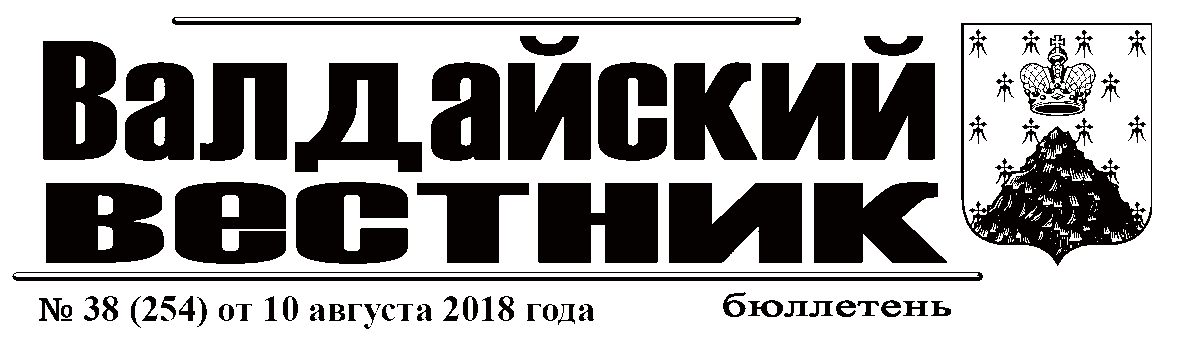 Администрация Валдайского муниципального района сообщает о приёме заявлений о предоставлении в аренду земельного участка, из земель населённого пункта расположенного:Новгородская область, Валдайский район, Едровского сельского поселения, с.Едрово, площадью 791 кв.м (ориентир: данный земельный участок примыкает с южной стороны к земельному участку с кадастровым номером 53:03:0428002:69(2)), для ведения личного подсобного хозяйства.Граждане, заинтересованные в предоставлении земельного участка, могут подавать заявления о намерении участвовать в аукционе на право заключения договора аренды данного земельного участка.Заявления принимаются в течение тридцати дней со дня опубликования данного сообщения (по 10.09.2018 включительно).Заявления могут быть поданы при личном обращении в бумажном виде через многофункциональный центр предоставления государственных и муниципальных услуг по адресу: Новгородская область, г.Валдай, ул.Гагарина, д.12/2, тел.: 8 (816-66) 2-18-19,  и Администрацию Валдайского муниципального района по адресу: Новгородская область, г.Валдай, пр.Комсомольский, д.19/21, каб.305, тел.: 8 (816-66) 2-25-16.Со схемой расположения земельного участка на бумажном носителе,  можно ознакомиться в комитете по управлению муниципальным имуществом Администрации муниципального района (каб.409), с 8.00 до 17.00 (перерыв на обед с 12.00 до 13.00) в рабочие дни.При поступлении двух или более заявлений права на заключение договора аренды земельный участок предоставляется на торгах.АДМИНИСТРАЦИЯ ВАЛДАЙСКОГО МУНИЦИПАЛЬНОГО РАЙОНАП О С Т А Н О В Л Е Н И Е02.08.2018 №1174      О проведении районной агропромышленной ярмарки «Великоденские гулянья в Валдае»В соответствии с пунктом 25 части 1 статьи 15 Федерального закона от 6 октября 2003 года №131-ФЗ «Об общих принципах организации местного самоуправления в Российской Федерации», Порядком организации ярмарок на территории области и продажи товаров (выполнения работ, оказания услуг) на них, утвержденным постановлением Администрации Новгородской области от 10.06.2011 №241, в целях содействия развитию личных подсобных хозяйств, крестьянских (фермерских) хозяйств, полного обеспечения потребностей населения и организации продажи семян, саженцев, рассадного и посадочного материала, сельскохозяйственных животных, птицы и др., Администрация Валдайского муниципального района ПОСТАНОВЛЯЕТ:1. Провести 25 августа 2018 года в городе Валдае на территории, прилегающей к сельскохозяйственному рынку ООО «2002 Плюс» (пл. Свободы)  районную  сельскохозяйственную ярмарку «Великоденские гулянья в Валдае» с участием сельскохозяйственных товаропроизводителей, организаций  перерабатывающией и пищевой промышленности, крестьянских (фермерских) и личных подсобных хозяйств.  2. Определить организатором ярмарки отдел по сельскому хозяйству  и продовольствию Администрации Валдайского муниципального района.3. В связи с проведением ярмарки 25 августа 2018 года освободить сельхозтоваропроизводителей, принявших участие в ярмарке, от уплаты за предоставленное место для торговли;4. Рекомендовать отделу Министерства внутренних дел по Валдайскому району обеспечить охрану общественного порядка во время проведения ярмарки.5. Опубликовать постановление в бюллетене «Валдайский Вестник» и разместить на официальном сайте Администрации Валдайского муниципального района в сети Интернет.Глава муниципального района		Ю.В.СтадэАДМИНИСТРАЦИЯ ВАЛДАЙСКОГО МУНИЦИПАЛЬНОГО РАЙОНАП О С Т А Н О В Л Е Н И Е03.08.2018 №1188      Об утверждении отчета об исполнении бюджета Валдайского муниципального района за первое полугодие 2018 годаВ соответствии со статьёй 30 Положения о бюджетном процессе в Валдайском муниципальном районе, утвержденного решением Думы Валдайского муниципального района от 08.10.2015 № 12 Администрация Валдайского муниципального района ПОСТАНОВЛЯЕТ:1. Утвердить прилагаемый отчет об исполнении бюджета Валдайского муниципального района за первое полугодие 2018 года и информацию об использовании резервного фонда Валдайского муниципального района. 2. Опубликовать постановление в бюллетене «Валдайский Вестник» и разместить на официальном сайте Администрации Валдайского муниципального района в сети «Интернет».Глава муниципального района		Ю.В.СтадэПриложениек проекту к отчету об исполнении бюджета Валдайского муниципального районаза первое полугодие 2018 годаСведения о численности муниципальных служащих, работников муниципальных учреждений и фактические расходы на оплату их труда по Валдайскому муниципальному району за первое полугодие 2018 годаАДМИНИСТРАЦИЯ ВАЛДАЙСКОГО МУНИЦИПАЛЬНОГО РАЙОНАП О С Т А Н О В Л Е Н И Е03.08.2018 №1189      Об утверждении отчета об исполнении бюджета Валдайского городского поселения за первое полугодие 2018 годаВ соответствии со статьёй 30 Положения о бюджетном процессе в Валдайском городском поселении, утвержденного решением Совета депутатов Валдайского городского поселения от 30.03.2016 № 34 «Об утверждении Положения о бюджетном процессе в Валдайском городском поселении» Администрация Валдайского муниципального района ПОСТАНОВЛЯЕТ:1. Утвердить прилагаемый отчёт об исполнении бюджета Валдайского городского поселения за первое полугодие 2018 года и информацию об использовании резервного фонда Валдайского городского поселения за первое полугодие 2018 года. 2. Опубликовать постановление в бюллетене «Валдайский Вестник».Глава муниципального района		Ю.В.СтадэАДМИНИСТРАЦИЯ ВАЛДАЙСКОГО МУНИЦИПАЛЬНОГО РАЙОНАП О С Т А Н О В Л Е Н И Е06.08.2018 №1199      О внесении изменений в муниципальную программу «Формирование современной городской среды на территории Валдайского городского поселения на 2018- 2022 годы»Администрация Валдайского муниципального района ПОСТАНОВЛЯЕТ:1. Внести изменения в муниципальную программу «Формирование современной городской среды на территории Валдайского городского поселения на 2018-2022 годы», утвержденную постановлением Администрации Валдайского муниципального района  от 22.12.2017 № 2671:1.1.Изложить пункт 2 паспорта муниципальной программы в редакции:«2. Цели, задачи и целевые показатели муниципальной программы:»;1.2. Изложить пункт 4 паспорта муниципальной программы в редакции:«4. Объемы и источники финансирования муниципальной программы в целом и по годам реализации (тыс.рублей.):»;1.3. Изложить мероприятия муниципальной программы в прилагаемой редакции;1.4. Изложить приложения 1,2 муниципальной программы в редакции:«Приложение 1к муниципальной программе«Формирование современной городской среды на территории Валдайского городского поселения на 2018-2022 годы»Адресный переченьмногоквартирных домов Валдайского городского поселения, дворовые территории которых подлежат благоустройству в 2018 годуПриложение 2к муниципальной программе «Формирование современной городской среды на территории Валдайского городского поселения на 2018-2022 годы»Адресный переченьнаиболее посещаемой территории общего пользования Валдайского городского поселения подлежащей благоустройству в 2018-2022 году».2. Опубликовать постановление в бюллетене «Валдайский Вестник» и разместить на официальном сайте Администрации Валдайского муниципального района в сети «Интернет».Глава муниципального района		Ю.В.СтадэПриложениек постановлению Администрации муниципального районаот 06.08.2018 №1199Мероприятия муниципальной программыАДМИНИСТРАЦИЯ ВАЛДАЙСКОГО МУНИЦИПАЛЬНОГО РАЙОНАП О С Т А Н О В Л Е Н И Е06.08.2018 №1201      Об утверждении Положения о Совете руководителей(работодателей) и предпринимателей при Администрации Валдайского муниципального районаВ соответствии с Гражданским кодексом Российской Федерации, Федеральным законом от 06 октября 2003 года № 131 "Об общих принципах организации местного самоуправления в Российской Федерации", Уставом Валдайского муниципального района, статьёй 11 Федерального закона от 24 июля 2007 года N 209-ФЗ «О развитии малого и среднего предпринимательства в Российской Федерации», в целях практического взаимодействия руководителей (работодателей) и предпринимателей с органами местного самоуправления Администрация Валдайского муниципального района ПОСТАНОВЛЯЕТ:1. Утвердить прилагаемое Положение о Совете руководителей (работодателей) и предпринимателей при Администрации Валдайского муниципального района.2. Опубликовать постановление в бюллетене «Валдайский Вестник» и разместить на официальном сайте Администрации Валдайского муниципального района в сети «Интернет».Глава муниципального района		Ю.В.СтадэУТВЕРЖДЕНОпостановлением Администрации муниципального района от 06.08.2018 №1201ПОЛОЖЕНИЕо Совете руководителей (работодателей)и предпринимателей при Администрации Валдайского муниципального района1. Общие положения1.1. Совет работодателей и предпринимателей при администрации Валдайского муниципального района (далее - Совет) объединяет руководителей предприятий, организаций, учреждений, а так же индивидуальных предпринимателей Валдайского муниципального района и является совещательно-консультативным органом.1.2. В своей деятельности Совет руководствуется Конституцией Российской Федерации, законодательством Российской Федерации, Новгородской области, муниципальными правовыми актами, а также Положением. 1.3. Глава Валдайского муниципального района координирует деятельность Совета. 1.4. Совет самостоятельно разрабатывает и утверждает регламент своей работы. 1.5. В работе Совета могут принимать участие руководители иных организаций и предприятий в соответствии с регламентом работы Совета. 1.6. Решения Совета носят рекомендательный характер. 2. Цели и задачи СоветаОсновными целями и задачами Совета являются: 2.1. Определение приоритетных направлений развития Валдайского муниципального района. 2.2.Объединение усилий для комплексного решения проблем территории.2.3. Обеспечение эффективного взаимодействия предприятий и организаций всех форм собственности, индивидуальных предпринимателей с органами местного самоуправления в целях координации деятельности по содействию занятости населения муниципального образования.2.4. Разработка мер по созданию условий для комфортного проживания населения муниципального образования.2.5. Содействие повышению инвестиционной привлекательности территории муниципального образования. 2.6. Координация действий в сфере социально-трудовых и связанных с ними экономических отношений, в том числе, по проведению политики занятости, заработной платы, охраны труда, легализация «серого» рынка труда.2.7. Формирование благоприятного социально-экономического климата в направлении стабилизации работы и развития предприятий и организаций района с учетом их отраслевых и функциональных особенностей, поощрение предприятий и организаций, отдельных предпринимателей, принимающих активное участие в социальной жизни района.2.8. Содействие разработке и реализации планов социально-экономического развития Валдайского муниципального района. 2.9. Содействие реализации целевых федеральных программ по внедрению высоких технологий с возможным привлечением инвестиций сторонних организаций. 2.10. Содействие исполнению природоохранного законодательства в организациях муниципального образования. 2.11. Содействие решению вопросов занятости населения, здравоохранения, образования, дошкольного воспитания. 3. Функции Совета3.1. Разработка рекомендаций и предложений по реализации экономической, инвестиционной и социальной политики Валдайского муниципального района. 3.2. Развитие связей с деловыми кругами, заинтересованными в взаимовыгодном сотрудничестве.3.3. Участие в мероприятиях по развитию системы подготовки кадров малого предпринимательства, оказание содействия в создании новых рабочих мест, в трудоустройстве безработных.3.4. Участие в совещаниях проводимых Администрацией муниципального района по вопросам поддержки и конкретных мер по развитию предпринимательства.4. Права СоветаСовет для осуществления возложенных на него задач имеет право: 4.1. Запрашивать и получать необходимую информацию, которая находится в открытом доступе в соответствии с действующим законодательством от администрации   Валдайского муниципального района, предприятий, организаций и индивидуальных предпринимателей, осуществляющих деятельность на территории, в рамках задач, стоящих перед Советом. 4.2. Предлагать на обсуждение общественности и Администрации муниципального района актуальные вопросы по социальному развитию района, публиковать информацию по работе Совета руководителей (работодателей) и предпринимателей на официальном сайте Администрации Валдайского муниципального района.4.3. Осуществлять другие полномочия, не противоречащие действующему законодательству.5. Состав Совета и обязанности членов Совета5.1. Состав Совета формируется на основании решения Собрания руководителей предприятий, организаций и предпринимателей муниципального образования, и утверждается постановлением Администрации Валдайского муниципального района. 5.2. Совет состоит из председателя и членов в количестве 15 человек. 5.3. Председатель Совета избирается из числа членов Совета открытым голосованием. 5.4. Председатель Совета: представляет Совет между заседаниями Совета и организует его работу; предоставляет план работы Совета на утверждение Совета; определяет время и место проведения заседаний Совета; председательствует на заседаниях Совета.5.5. В отсутствии председателя председательствующим лицом избирается член Совета из числа членов Совета открытым голосованием.5.6. Члены Совета: принимают участие в заседаниях Совета и иных проводимых Советом мероприятиях; участвуют в подготовке и обсуждении вопросов, выносимых на рассмотрение Совета; оказывают содействие в реализации принимаемых на заседаниях Совета решений. 6. Регламент работы Совета6.1. Деятельность Совета осуществляется в соответствии с утвержденными планами работы. Заседания Совета проводятся по мере необходимости, но не реже 1 раза в полугодие. 6.2. Заседания Совета ведет председатель Совета. 6.3. Заседание Совета считается правомочным, если на нем присутствует не менее 50 процентов состава Совета. 6.4. В заседаниях Совета могут принимать участие представители администрации, депутаты представительных органов муниципального образования, представители общественных организаций и средств массовой информации.6.5. Решения на заседаниях Совета принимаются по результатам открытого голосования простым большинством голосов членов Совета, присутствующих на заседании, при наличии кворума. В случае равенства голосов решающим голосом обладает председатель Совета. 6.6. Решения Совета оформляются протоколами и рассылаются в установленном на заседании Совета порядке. 6.7. Протокол подписывает председатель Совета или член Совета председательствующий на заседании.6.8. Организационное обеспечение деятельности Совета: обеспечение подготовки проектов решений Совета, оповещение членов Совета о месте и времени его проведения, повестке дня, подготовки помещения для заседаний, подготовки материалов к заседаниям и проектов его решений, обеспечение необходимыми информационно-справочными материалами - возлагается на Администрацию Валдайского муниципального района. 6.9. Ведение протоколов заседаний Совета возлагается на комитет по организационным и общим вопросам Администрации Валдайского муниципального района.___________________________АДМИНИСТРАЦИЯ ВАЛДАЙСКОГО МУНИЦИПАЛЬНОГО РАЙОНАП О С Т А Н О В Л Е Н И Е08.08.2018 №1209      О внесении изменений в постановление Администрации Валдайского муниципального района от 03.06.2016 № 898В целях реализации Федеральных законов от 12 февраля 1998 года №28-ФЗ «О гражданской обороне», от 21 декабря 1994 года N 68-ФЗ "О защите населения и территорий от чрезвычайных ситуаций природного и техногенного характера", постановления Правительства Российской Федерации от 02.11.2000 N 841 "Об утверждении Положения об организации обучения населения в области гражданской обороны" Администрация Валдайского муниципального района ПОСТАНОВЛЯЕТ:1. Внести изменения в постановление Администрации Валдайского муниципального района от 03.06.2016 № 898 «О создании и организации работы учебно-консультационных пунктов по обучению неработающего населения в области гражданской обороны и чрезвычайных ситуаций на территории Валдайского муниципального района»:1.1. Изложить пункт 4 в редакции:«4.Назначить руководителем (консультантом) УКП при Администрации муниципального района главного специалиста  по делам ГО и ЧС администрации муниципального района Литягина С.В., руководителем (консультантом) УКП при муниципальном автономном учреждении молодежный центр «Юность» Начальника (Главного диспетчера) единой дежурно- диспетчерской службы Воздвиженского Ф.В.».1.2. В Положение об учебно-консультационных пунктах по гражданской обороне и чрезвычайным ситуациям для обучения неработающего населения на территории Валдайского муниципального района (далее Положение):1.2.1. Заменить в первом абзаце раздела 4 Положения слова «Общее руководство по подготовке населения в УКП осуществляет отдел по мобилизационной подготовке и по делам ГО и ЧС Администрации Валдайского муниципального района.» на «Общее руководство по подготовке населения в УКП осуществляет главный специалист по делам ГО и ЧС Администрации Валдайского муниципального района.»;1.2.2. Изложить второй абзац раздела 4 Положения в редакции: «Руководитель (консультант) учебно-консультационного пункта по гражданской обороне и защите от чрезвычайных ситуаций подчиняется заместителю Главы администрации муниципального района, курирующему вопросы гражданской обороны, предупреждения и ликвидации чрезвычайных ситуаций.».2. Контроль за выполнением постановления возложить на заместителя Главы администрации муниципального района Карпенко А.Г. 3. Опубликовать постановление в бюллетене «Валдайский Вестник» и разместить на официальном сайте Администрации Валдайского муниципального района в сети «Интернет».Глава муниципального района		Ю.В.СтадэСОДЕРЖАНИЕ_________________________________________________________________________«Валдайский Вестник». Бюллетень № 38 (254) от 10.08.2018Учредитель: Дума Валдайского муниципального районаУтвержден решением Думы Валдайского муниципального района от 27.03.2014 № 289Главный редактор: Глава Валдайского муниципального района Ю.В. Стадэ, телефон: 2-25-16Адрес редакции: Новгородская обл., Валдайский район, г.Валдай, пр.Комсомольский, д.19/21Отпечатано в МБУ «Административно-хозяйственное управление» (Новгородская обл., Валдайский район, г. Валдай, пр. Комсомольский, д.19/21 тел/факс 46-310(доб. 122)Выходит по пятницам. Объем 11 п.л. Тираж 30 экз. Распространяется бесплатно.УТВЕРЖДЕНУТВЕРЖДЕНУТВЕРЖДЕНпостановлением Администрации постановлением Администрации постановлением Администрации муниципального районамуниципального районамуниципального районаот 03.08.2018 № 1188от 03.08.2018 № 1188от 03.08.2018 № 1188ОТЧЕТОТЧЕТОТЧЕТОТЧЕТОТЧЕТОТЧЕТоб исполнении бюджета Валдайского муниципального района за первое полугодие 2018 годаоб исполнении бюджета Валдайского муниципального района за первое полугодие 2018 годаоб исполнении бюджета Валдайского муниципального района за первое полугодие 2018 годаоб исполнении бюджета Валдайского муниципального района за первое полугодие 2018 годаоб исполнении бюджета Валдайского муниципального района за первое полугодие 2018 годаоб исполнении бюджета Валдайского муниципального района за первое полугодие 2018 годаКОДЫ0503117Наименование органа, организующегоисполнение бюджетакомитет финансов Администрации комитет финансов Администрации комитет финансов Администрации комитет финансов Администрации                                                                   Валдайского муниципального района                                                                  Валдайского муниципального района                                                                  Валдайского муниципального района                                                                  Валдайского муниципального района                                                                  Валдайского муниципального районаНаименование бюджетабюджет муниципального районабюджет муниципального районабюджет муниципального районабюджет муниципального районаПериодичность: месячнаяЕдиница измерения: руб.3831. Доходы бюджета1. Доходы бюджета1. Доходы бюджета1. Доходы бюджета1. Доходы бюджета1. Доходы бюджетаНаименование показателяНаименование показателяКод строкиКод дохода по КДДоходы, утвержденные законом о бюджете, нормативными правовыми актами о бюджетеИсполнено за1 полугодие 2018 года112345Доходы бюджета – всего в том числе:Доходы бюджета – всего в том числе:010x600 504 694,60310 041 887,36Налог на доходы физических лиц с доходов, источником которых является налоговый агент, за исключением доходов, в отношении которых исчисление и уплата налога осуществляются в соответствии со статьями 227, 2271 и 228 Налогового кодекса Российской ФедерацииНалог на доходы физических лиц с доходов, источником которых является налоговый агент, за исключением доходов, в отношении которых исчисление и уплата налога осуществляются в соответствии со статьями 227, 2271 и 228 Налогового кодекса Российской Федерации01000010102010010000110140 451 400,0066 232 171,18Налог на доходы физических лиц с доходов, полученных от осуществления деятельности физическими лицами, зарегистрированными в качестве индивидуальных предпринимателей, нотариусов, занимающихся частной практикой, адвокатов, учредивших адвокатские кабинеты и других лиц, занимающихся частной практикой в соответствии со статьей 227 Налогового кодекса Российской ФедерацииНалог на доходы физических лиц с доходов, полученных от осуществления деятельности физическими лицами, зарегистрированными в качестве индивидуальных предпринимателей, нотариусов, занимающихся частной практикой, адвокатов, учредивших адвокатские кабинеты и других лиц, занимающихся частной практикой в соответствии со статьей 227 Налогового кодекса Российской Федерации01000010102020010000110488 700,00286 082,00Налог на доходы физических лиц с доходов, полученных физическими лицами в соответствии со статьей 228 Налогового кодекса Российской ФедерацииНалог на доходы физических лиц с доходов, полученных физическими лицами в соответствии со статьей 228 Налогового кодекса Российской Федерации01000010102030010000110259 000,00437 582,07Налог на доходы физических лиц в виде фиксированных авансовых платежей с доходов, полученных физическими лицами, являющимися иностранными гражданами, осуществляющими трудовую деятельность по найму на основании патента в соответствии со статьей 2271 Налогового кодекса Российской ФедерацииНалог на доходы физических лиц в виде фиксированных авансовых платежей с доходов, полученных физическими лицами, являющимися иностранными гражданами, осуществляющими трудовую деятельность по найму на основании патента в соответствии со статьей 2271 Налогового кодекса Российской Федерации01000010102040010000110432 600,00197 574,51Доходы от уплаты акцизов на дизельное топливо, подлежащие распределению между бюджетами субъектов Российской Федерации и местными бюджетами с учетом установленных дифференцированных нормативов отчислений в местные бюджетыДоходы от уплаты акцизов на дизельное топливо, подлежащие распределению между бюджетами субъектов Российской Федерации и местными бюджетами с учетом установленных дифференцированных нормативов отчислений в местные бюджеты010000103022300100001102 177 100,001 288 290,64Доходы от уплаты акцизов на моторные масла для дизельных и (или) карбюраторных (инжекторных) двигателей, подлежащие распределению между бюджетами субъектов Российской Федерации и местными бюджетами с учетом установленных дифференцированных нормативов отчислений в местные бюджетыДоходы от уплаты акцизов на моторные масла для дизельных и (или) карбюраторных (инжекторных) двигателей, подлежащие распределению между бюджетами субъектов Российской Федерации и местными бюджетами с учетом установленных дифференцированных нормативов отчислений в местные бюджеты0100001030224001000011022 700,009 766,32Доходы от уплаты акцизов на автомобильный бензин, подлежащие распределению между бюджетами субъектов Российской Федерации и местными бюджетами с учетом установленных дифференцированных нормативов отчислений в местные бюджетыДоходы от уплаты акцизов на автомобильный бензин, подлежащие распределению между бюджетами субъектов Российской Федерации и местными бюджетами с учетом установленных дифференцированных нормативов отчислений в местные бюджеты010000103022500100001103 565 200,001 942 278,15Доходы от уплаты акцизов на прямогонный бензин, подлежащие распределению между бюджетами субъектов Российской Федерации и местными бюджетами с учетом установленных дифференцированных нормативов отчислений в местные бюджетыДоходы от уплаты акцизов на прямогонный бензин, подлежащие распределению между бюджетами субъектов Российской Федерации и местными бюджетами с учетом установленных дифференцированных нормативов отчислений в местные бюджеты010000103022600100001100,00-267 668,56Налог, взимаемый с налогоплательщиков, выбравших в качестве объекта налогообложения доходыНалог, взимаемый с налогоплательщиков, выбравших в качестве объекта налогообложения доходы010000105010110100001106 250 000,003 661 117,05Налог, взимаемый с налогоплательщиков, выбравших в качестве объекта налогообложения доходы, уменьшенные на величину расходовНалог, взимаемый с налогоплательщиков, выбравших в качестве объекта налогообложения доходы, уменьшенные на величину расходов010000105010210100001106 250 000,003 542 904,23Единый налог на вмененный доход для отдельных видов деятельностиЕдиный налог на вмененный доход для отдельных видов деятельности0100001050201002000011016 196 200,007 128 977,58Единый налог на вмененный доход для отдельных видов деятельности (за налоговые периоды, истекшие до 1 января 2011 года)Единый налог на вмененный доход для отдельных видов деятельности (за налоговые периоды, истекшие до 1 января 2011 года)010000105020200200001103 800,0062,66Единый сельскохозяйственный налогЕдиный сельскохозяйственный налог0100001050301001000011022 500,0033 094,37Налог, взимаемый в связи с применением патентной системы налогообложения, зачисляемый в бюджеты муниципальных районоНалог, взимаемый в связи с применением патентной системы налогообложения, зачисляемый в бюджеты муниципальных районо01000010504020020000110100 000,0036 657,00Государственная пошлина по делам, рассматриваемым в судах общей юрисдикции, мировыми судьями (за исключением Верховного Суда Российской Федерации)Государственная пошлина по делам, рассматриваемым в судах общей юрисдикции, мировыми судьями (за исключением Верховного Суда Российской Федерации)010000108030100100001102 500 000,002 360 630,13Доходы, получаемые в виде арендной платы за земельные участки, государственная собственность на которые не разграничена и которые расположены в границах сельских поселений и межселенных территорий муниципальных районов, а также средства от продажи права на заключение договоров аренды указанных земельных участковДоходы, получаемые в виде арендной платы за земельные участки, государственная собственность на которые не разграничена и которые расположены в границах сельских поселений и межселенных территорий муниципальных районов, а также средства от продажи права на заключение договоров аренды указанных земельных участков010000111050130500001204 540 000,002 318 153,37Доходы, получаемые в виде арендной платы за земельные участки, государственная собственность на которые не разграничена и которые расположены в границах городских поселений, а также средства от продажи права на заключение договоров аренды указанных земельных участковДоходы, получаемые в виде арендной платы за земельные участки, государственная собственность на которые не разграничена и которые расположены в границах городских поселений, а также средства от продажи права на заключение договоров аренды указанных земельных участков010000111050131300001202 549 000,001 185 297,65Доходы от сдачи в аренду имущества, находящегося в оперативном управлении органов управления муниципальных районов и созданных ими учреждений (за исключением имущества муниципальных бюджетных и автономных учреждений)Доходы от сдачи в аренду имущества, находящегося в оперативном управлении органов управления муниципальных районов и созданных ими учреждений (за исключением имущества муниципальных бюджетных и автономных учреждений)010000111050350500001205 767 000,002 001 147,90Доходы от перечисления части прибыли, остающейся после уплаты налогов и иных обязательных платежей муниципальных унитарных предприятий, созданных муниципальными районамиДоходы от перечисления части прибыли, остающейся после уплаты налогов и иных обязательных платежей муниципальных унитарных предприятий, созданных муниципальными районами010000111070150500001201 500,0056 726,00Прочие поступления от использования имущества, находящегося в собственности муниципальных районов (за исключением имущества муниципальных бюджетных и автономных учреждений, а также имущества муниципальных унитарных предприятий, в том числе казенных)Прочие поступления от использования имущества, находящегося в собственности муниципальных районов (за исключением имущества муниципальных бюджетных и автономных учреждений, а также имущества муниципальных унитарных предприятий, в том числе казенных)01000011109045050000120200 000,0077 975,54Плата за выбросы загрязняющих веществ в атмосферный воздух стационарными объектами7Плата за выбросы загрязняющих веществ в атмосферный воздух стационарными объектами701000011201010010000120116 300,001 087 090,90Плата за сбросы загрязняющих веществ в водные объектыПлата за сбросы загрязняющих веществ в водные объекты0100001120103001000012012 200,0064 192,94Плата за размещение отходов производства и потребленияПлата за размещение отходов производства и потребления01000011201040010000120512 300,000,00Плата за размещение отходов производстваПлата за размещение отходов производства010000112010410100001200,00322 238,86Прочие доходы от компенсации затрат бюджетов муниципальных районовПрочие доходы от компенсации затрат бюджетов муниципальных районов010000113029950500001300,0022 453,13Доходы от реализации имущества, находящегося в оперативном управлении учреждений, находящихся в ведении органов управления муниципальных районов (за исключением имущества муниципальных бюджетных и автономных учреждений), в части реализации основных средств по указанному имуществуДоходы от реализации имущества, находящегося в оперативном управлении учреждений, находящихся в ведении органов управления муниципальных районов (за исключением имущества муниципальных бюджетных и автономных учреждений), в части реализации основных средств по указанному имуществу010000114020520500004101 300 000,0020 308,79Доходы от продажи земельных участков, государственная собственность на которые не разграничена и которые расположены в границах сельских поселений и межселенных территорий муниципальных районовДоходы от продажи земельных участков, государственная собственность на которые не разграничена и которые расположены в границах сельских поселений и межселенных территорий муниципальных районов010000114060130500004302 018 000,001 708 369,65Доходы от продажи земельных участков, государственная собственность на которые не разграничена и которые расположены в границахгородских  поселенийДоходы от продажи земельных участков, государственная собственность на которые не разграничена и которые расположены в границахгородских  поселений010000114060131300004302 518 000,001 112 470,60Денежные взыскания (штрафы) за нарушение законодательства о налогах и сборах, предусмотренные статьями 116, 118, статьей 1191, пунктами 1 и 2 статьи 120, статьями 125, 126, 128, 129, 1291, 132, 133, 134, 135, 1351 Налогового кодекса Российской ФедерацииДенежные взыскания (штрафы) за нарушение законодательства о налогах и сборах, предусмотренные статьями 116, 118, статьей 1191, пунктами 1 и 2 статьи 120, статьями 125, 126, 128, 129, 1291, 132, 133, 134, 135, 1351 Налогового кодекса Российской Федерации01000011603010010000140169 200,0037 206,27Денежные взыскания (штрафы) за административные правонарушения в области налогов и сборов, предусмотренные Кодексом Российской Федерации об административных правонарушенияхДенежные взыскания (штрафы) за административные правонарушения в области налогов и сборов, предусмотренные Кодексом Российской Федерации об административных правонарушениях0100001160303001000014010 800,00650,00Денежные взыскания (штрафы) за нарушение законодательства о применении контрольно-кассовой техники при осуществлении наличных денежных расчетов и (или) расчетов с использованием платежных картДенежные взыскания (штрафы) за нарушение законодательства о применении контрольно-кассовой техники при осуществлении наличных денежных расчетов и (или) расчетов с использованием платежных карт010000116060000100001400,0010 000,00Денежные взыскания (штрафы) за административные правонарушения в области государственного регулирования производства и оборота этилового спирта, алкогольной, спиртосодержащей продукцииДенежные взыскания (штрафы) за административные правонарушения в области государственного регулирования производства и оборота этилового спирта, алкогольной, спиртосодержащей продукции0100001160801001000014020 000,0060 250,00Денежные взыскания (штрафы) за административные правонарушения в области государственного регулирования производства и оборота табачной продукцииДенежные взыскания (штрафы) за административные правонарушения в области государственного регулирования производства и оборота табачной продукции0100001160802001000014015 000,0035 000,00Денежные взыскания (штрафы) и иные суммы, взыскиваемые с лиц, виновных в совершении преступлений, и в возмещение ущерба имуществу, зачисляемые в бюджеты муниципальных районовДенежные взыскания (штрафы) и иные суммы, взыскиваемые с лиц, виновных в совершении преступлений, и в возмещение ущерба имуществу, зачисляемые в бюджеты муниципальных районов010000116210500500001400,00299 813,38Денежные взыскания (штрафы) за нарушение законодательства Российской Федерации об особо охраняемых природных территорияхДенежные взыскания (штрафы) за нарушение законодательства Российской Федерации об особо охраняемых природных территориях010000116250200100001400,0035 477,13Денежные взыскания (штрафы) за нарушение законодательства Российской Федерации об охране и использовании животного мираДенежные взыскания (штрафы) за нарушение законодательства Российской Федерации об охране и использовании животного мира010000116250300100001400,004 000,00Денежные взыскания (штрафы) за нарушение законодательства в области охраны окружающей средыДенежные взыскания (штрафы) за нарушение законодательства в области охраны окружающей среды0100001162505001000014090 000,00118 000,00Денежные взыскания (штрафы) за нарушение земельного законодательстваДенежные взыскания (штрафы) за нарушение земельного законодательства0100001162506001000014060 000,0012 000,00Денежные взыскания (штрафы) за нарушение законодательства в области обеспечения санитарно-эпидемиологического благополучия человека и законодательства в сфере защиты прав потребителейДенежные взыскания (штрафы) за нарушение законодательства в области обеспечения санитарно-эпидемиологического благополучия человека и законодательства в сфере защиты прав потребителей01000011628000010000140783 000,00456 762,89Прочие денежные взыскания (штрафы) за правонарушения в области дорожного движенияПрочие денежные взыскания (штрафы) за правонарушения в области дорожного движения0100001163003001000014010 000,000,00Суммы по искам о возмещении вреда, причиненного окружающей среде, подлежащие зачислению в бюджеты муниципальных районовСуммы по искам о возмещении вреда, причиненного окружающей среде, подлежащие зачислению в бюджеты муниципальных районов010000116350300500001400,00-2 977,13Денежные взыскания (штрафы) за нарушение законодательства Российской Федерации об административных правонарушениях, предусмотренные статьей 20.25 Кодекса Российской Федерации об административных правонарушенияхДенежные взыскания (штрафы) за нарушение законодательства Российской Федерации об административных правонарушениях, предусмотренные статьей 20.25 Кодекса Российской Федерации об административных правонарушениях0100001164300001000014076 000,00120 255,77Прочие поступления от денежных взысканий (штрафов) и иных сумм в возмещение ущерба, зачисляемые в бюджеты муниципальных районовПрочие поступления от денежных взысканий (штрафов) и иных сумм в возмещение ущерба, зачисляемые в бюджеты муниципальных районов010000116900500500001401 495 400,00517 666,98Прочие неналоговые доходы бюджетов муниципальных районовПрочие неналоговые доходы бюджетов муниципальных районов010000117050500500001800,00168 817,50Дотации бюджетам муниципальных районов на выравнивание бюджетной обеспеченностиДотации бюджетам муниципальных районов на выравнивание бюджетной обеспеченности010000202150010500001513 988 800,001 787 000,00Субсидии бюджетам муниципальных районов на софинансирование капитальных вложений в объекты муниципальной собственностиСубсидии бюджетам муниципальных районов на софинансирование капитальных вложений в объекты муниципальной собственности01000020220077050000151228 000,000,00Субсидии бюджетам муниципальных районов на создание в общеобразовательных организациях, расположенных в сельской местности, условий для занятий физической культурой и спортомСубсидии бюджетам муниципальных районов на создание в общеобразовательных организациях, расположенных в сельской местности, условий для занятий физической культурой и спортом01000020225097050000151788 600,000,00Субсидии бюджетам муниципальных районов на обеспечение развития и укрепления материально-технической базы домов культуры в населенных пунктах с числом жителей до 50 тысяч человекСубсидии бюджетам муниципальных районов на обеспечение развития и укрепления материально-технической базы домов культуры в населенных пунктах с числом жителей до 50 тысяч человек01000020225467050000151940 400,000,00Субсидии бюджетам муниципальных районов на реализацию мероприятий по обеспечению жильем молодых семейСубсидии бюджетам муниципальных районов на реализацию мероприятий по обеспечению жильем молодых семей01000020225497050000151699 271,350,00Субсидия бюджетам муниципальных районов на поддержку отрасли культурыСубсидия бюджетам муниципальных районов на поддержку отрасли культуры0100002022551905000015116 900,000,00Прочие субсидии бюджетам муниципальных районовПрочие субсидии бюджетам муниципальных районов0100002022999905000015150 246 788,2532 601 780,00Субвенции бюджетам муниципальных районов на выполнение передаваемых полномочий субъектов Российской ФедерацииСубвенции бюджетам муниципальных районов на выполнение передаваемых полномочий субъектов Российской Федерации01000020230013050000151774 200,00369 000,00Субвенции бюджетам муниципальных районов на ежемесячное денежное вознаграждение за классное руководствоСубвенции бюджетам муниципальных районов на ежемесячное денежное вознаграждение за классное руководство010000202300210500001511 731 400,001 096 100,00Субвенции бюджетам муниципальных районов на выполнение передаваемых полномочий субъектов Российской ФедерацииСубвенции бюджетам муниципальных районов на выполнение передаваемых полномочий субъектов Российской Федерации01000020230024050000151273 994 933,00145 820 600,00Субвенции бюджетам муниципальных районов на содержание ребенка в семье опекуна и приемной семье, а также вознаграждение, причитающееся приемному родителюСубвенции бюджетам муниципальных районов на содержание ребенка в семье опекуна и приемной семье, а также вознаграждение, причитающееся приемному родителю0100002023002705000015115 881 500,007 400 300,00Субвенции бюджетам муниципальных районов на компенсацию части платы, взимаемой с родителей (законных представителей) за присмотр и уход за детьми, посещающими образовательные организации, реализующие образовательные программы дошкольного образованияСубвенции бюджетам муниципальных районов на компенсацию части платы, взимаемой с родителей (законных представителей) за присмотр и уход за детьми, посещающими образовательные организации, реализующие образовательные программы дошкольного образования010000202300290500001511 381 100,00395 000,00Субвенции бюджетам муниципальных районов на предоставление жилых помещений детям-сиротам и детям, оставшимся без попечения родителей, лицам из их числа по договорам найма специализированных жилых помещенийСубвенции бюджетам муниципальных районов на предоставление жилых помещений детям-сиротам и детям, оставшимся без попечения родителей, лицам из их числа по договорам найма специализированных жилых помещений010000202350820500001517 687 000,002 042 250,00Субвенции бюджетам муниципальных районов на осуществление первичного воинского учета на территориях, где отсутствуют военные комиссариатыСубвенции бюджетам муниципальных районов на осуществление первичного воинского учета на территориях, где отсутствуют военные комиссариаты01000020235118050000151734 100,00367 000,00Субвенции бюджетам муниципальных районов на выполнение передаваемых полномочий субъектов Российской ФедерацииСубвенции бюджетам муниципальных районов на выполнение передаваемых полномочий субъектов Российской Федерации01000020235120050000151809 400,00809 400,00Субвенции бюджетам муниципальных районов на оплату жилищно-коммунальных услуг отдельным категориям гражданСубвенции бюджетам муниципальных районов на оплату жилищно-коммунальных услуг отдельным категориям граждан0100002023525005000015128 206 700,0013 200 000,00Субвенции бюджетам муниципальных районов на государственную регистрацию актов гражданского состоянияСубвенции бюджетам муниципальных районов на государственную регистрацию актов гражданского состояния010000202359300500001511 856 500,00965 400,00Прочие субвенции бюджетам муниципальных районовПрочие субвенции бюджетам муниципальных районов01000020239999050000151462 800,00212 200,00Межбюджетные трансферты, передаваемые бюджетам муниципальных районов из бюджетов поселений на осуществление части полномочий по решению вопросов местного значения в соответствии с заключенными соглашениямиМежбюджетные трансферты, передаваемые бюджетам муниципальных районов из бюджетов поселений на осуществление части полномочий по решению вопросов местного значения в соответствии с заключенными соглашениями01000020240014050000151731 402,00641 105,00Прочие межбюджетные трансферты, передаваемые бюджетам муниципальных районовПрочие межбюджетные трансферты, передаваемые бюджетам муниципальных районов010000202499990500001518 362 000,006 049 780,00Возврат прочих остатков субсидий, субвенций и иных межбюджетных трансфертов, имеющих целевое назначение, прошлых лет из бюджетов муниципальных районовВозврат прочих остатков субсидий, субвенций и иных межбюджетных трансфертов, имеющих целевое назначение, прошлых лет из бюджетов муниципальных районов010000219600100500001510,00-2 453 895,092. Расходы бюджета2. Расходы бюджета2. Расходы бюджета2. Расходы бюджета2. Расходы бюджета2. Расходы бюджетаНаименование показателяНаименование показателяКод строкиКод по КРРасходы, утвержденные законом о бюджете, нормативными правовыми актами о бюджетеИсполнено за                       1 полугодие                                           2018 года112345Расходы бюджета - всего
    в том числе:Расходы бюджета - всего
    в том числе:200x627 148 238,63320 739 329,48Фонд оплаты труда государственных (муниципальных) органовФонд оплаты труда государственных (муниципальных) органов200000010291100010001211 464 084,00651 737,72Иные выплаты персоналу государственных (муниципальных) органов, за исключением фонда оплаты трудаИные выплаты персоналу государственных (муниципальных) органов, за исключением фонда оплаты труда2000000102911000100012240 100,000,00Взносы по обязательному социальному страхованию на выплаты денежного содержания и иные выплаты работникам государственных (муниципальных) органовВзносы по обязательному социальному страхованию на выплаты денежного содержания и иные выплаты работникам государственных (муниципальных) органов20000001029110001000129428 091,73170 814,68Взносы по обязательному социальному страхованию на выплаты денежного содержания и иные выплаты работникам государственных (муниципальных) органовВзносы по обязательному социальному страхованию на выплаты денежного содержания и иные выплаты работникам государственных (муниципальных) органов2000000102911000100912946 700,0046 700,00Закупка товаров, работ, услуг в сфере информационно-коммуникационных технологийЗакупка товаров, работ, услуг в сфере информационно-коммуникационных технологий2000000103929000100024220 000,0012 990,00Прочая закупка товаров, работ и услуг для обеспечения государственных (муниципальных) нуждПрочая закупка товаров, работ и услуг для обеспечения государственных (муниципальных) нужд2000000103929000100024420 000,0018 406,00Фонд оплаты труда государственных (муниципальных) органовФонд оплаты труда государственных (муниципальных) органов2000000104919000100012119 281 116,009 224 669,35Иные выплаты персоналу государственных (муниципальных) органов, за исключением фонда оплаты трудаИные выплаты персоналу государственных (муниципальных) органов, за исключением фонда оплаты труда200000010491900010001221 563 091,00481 779,00Взносы по обязательному социальному страхованию на выплаты денежного содержания и иные выплаты работникам государственных (муниципальных) органовВзносы по обязательному социальному страхованию на выплаты денежного содержания и иные выплаты работникам государственных (муниципальных) органов200000010491900010001295 630 085,872 836 691,53Закупка товаров, работ, услуг в сфере информационно-коммуникационных технологийЗакупка товаров, работ, услуг в сфере информационно-коммуникационных технологий20000001049190001000242779 920,00503 334,44Прочая закупка товаров, работ и услуг для обеспечения государственных (муниципальных) нуждПрочая закупка товаров, работ и услуг для обеспечения государственных (муниципальных) нужд20000001049190001000244590 894,00530 069,76Исполнение судебных актов Российской Федерации и мировых соглашений по возмещению причиненного вредаИсполнение судебных актов Российской Федерации и мировых соглашений по возмещению причиненного вреда2000000104919000100083150 000,001 983,88Уплата налога на имущество организаций и земельного налогаУплата налога на имущество организаций и земельного налога2000000104919000100085110 000,005 864,00Уплата прочих налогов, сборовУплата прочих налогов, сборов2000000104919000100085234 695,0034 695,00Уплата иных платежейУплата иных платежей20000001049190001000853287 249,86267 727,76Взносы по обязательному социальному страхованию на выплаты денежного содержания и иные выплаты работникам государственных (муниципальных) органовВзносы по обязательному социальному страхованию на выплаты денежного содержания и иные выплаты работникам государственных (муниципальных) органов200000010491900010091291 035 022,401 035 022,40Фонд оплаты труда государственных (муниципальных) органовФонд оплаты труда государственных (муниципальных) органов20000001049190070280121956 300,00418 752,03Иные выплаты персоналу государственных (муниципальных) органов, за исключением фонда оплаты трудаИные выплаты персоналу государственных (муниципальных) органов, за исключением фонда оплаты труда2000000104919007028012255 338,0055 338,00Взносы по обязательному социальному страхованию на выплаты денежного содержания и иные выплаты работникам государственных (муниципальных) органовВзносы по обязательному социальному страхованию на выплаты денежного содержания и иные выплаты работникам государственных (муниципальных) органов20000001049190070280129288 700,00123 251,95Закупка товаров, работ, услуг в сфере информационно-коммуникационных технологийЗакупка товаров, работ, услуг в сфере информационно-коммуникационных технологий2000000104919007028024226 762,005 254,00Прочая закупка товаров, работ и услуг для обеспечения государственных (муниципальных) нуждПрочая закупка товаров, работ и услуг для обеспечения государственных (муниципальных) нужд2000000104919007028024434 170,0026 690,00Прочая закупка товаров, работ и услуг для обеспечения государственных (муниципальных) нуждПрочая закупка товаров, работ и услуг для обеспечения государственных (муниципальных) нужд2000000104943001006024477 000,0077 000,00Фонд оплаты труда государственных (муниципальных) органовФонд оплаты труда государственных (муниципальных) органов200000010495500593001211 101 313,00368 078,90Взносы по обязательному социальному страхованию на выплаты денежного содержания и иные выплаты работникам государственных (муниципальных) органовВзносы по обязательному социальному страхованию на выплаты денежного содержания и иные выплаты работникам государственных (муниципальных) органов20000001049550059300129310 888,00108 084,51Иные выплаты персоналу государственных (муниципальных) органов, за исключением фонда оплаты трудаИные выплаты персоналу государственных (муниципальных) органов, за исключением фонда оплаты труда2000000104955005930312280 200,0040 100,00Закупка товаров, работ, услуг в сфере информационно-коммуникационных технологийЗакупка товаров, работ, услуг в сфере информационно-коммуникационных технологий200000010495500593032429 360,004 611,88Прочая закупка товаров, работ и услуг для обеспечения государственных (муниципальных) нуждПрочая закупка товаров, работ и услуг для обеспечения государственных (муниципальных) нужд2000000104955005930324482 307,0061 883,95Прочая закупка товаров, работ и услуг для обеспечения государственных (муниципальных) нуждПрочая закупка товаров, работ и услуг для обеспечения государственных (муниципальных) нужд20000001049550059308244272 432,00140 799,56Прочая закупка товаров, работ и услуг для обеспечения государственных (муниципальных) нуждПрочая закупка товаров, работ и услуг для обеспечения государственных (муниципальных) нужд20000001059590051200244809 400,00686 000,00Фонд оплаты труда государственных (муниципальных) органовФонд оплаты труда государственных (муниципальных) органов200000010605105010001214 269 100,001 824 876,72Иные выплаты персоналу государственных (муниципальных) органов, за исключением фонда оплаты трудаИные выплаты персоналу государственных (муниципальных) органов, за исключением фонда оплаты труда20000001060510501000122318 400,0040 600,00Взносы по обязательному социальному страхованию на выплаты денежного содержания и иные выплаты работникам государственных (муниципальных) органовВзносы по обязательному социальному страхованию на выплаты денежного содержания и иные выплаты работникам государственных (муниципальных) органов200000010605105010001291 228 927,60579 788,48Закупка товаров, работ, услуг в сфере информационно-коммуникационных технологийЗакупка товаров, работ, услуг в сфере информационно-коммуникационных технологий20000001060510501000242106 500,0053 724,32Прочая закупка товаров, работ и услуг для обеспечения государственных (муниципальных) нуждПрочая закупка товаров, работ и услуг для обеспечения государственных (муниципальных) нужд2000000106051050100024430 200,0025 864,00Уплата иных платежейУплата иных платежей2000000106051050100085333 600,0028 116,67Взносы по обязательному социальному страхованию на выплаты денежного содержания и иные выплаты работникам государственных (муниципальных) органовВзносы по обязательному социальному страхованию на выплаты денежного содержания и иные выплаты работникам государственных (муниципальных) органов20000001060510501009129227 172,40227 172,40Фонд оплаты труда государственных (муниципальных) органовФонд оплаты труда государственных (муниципальных) органов2000000106051057028012122 380,005 600,93Иные выплаты персоналу государственных (муниципальных) органов, за исключением фонда оплаты трудаИные выплаты персоналу государственных (муниципальных) органов, за исключением фонда оплаты труда200000010605105702801223 600,000,00Взносы по обязательному социальному страхованию на выплаты денежного содержания и иные выплаты работникам государственных (муниципальных) органовВзносы по обязательному социальному страхованию на выплаты денежного содержания и иные выплаты работникам государственных (муниципальных) органов200000010605105702801296 760,001 691,47Прочая закупка товаров, работ и услуг для обеспечения государственных (муниципальных) нуждПрочая закупка товаров, работ и услуг для обеспечения государственных (муниципальных) нужд200000010605105702802447 180,007 180,00Закупка товаров, работ, услуг в сфере информационно-коммуникационных технологийЗакупка товаров, работ, услуг в сфере информационно-коммуникационных технологий20000001060520301000242100 000,00100 000,00Фонд оплаты труда государственных (муниципальных) органовФонд оплаты труда государственных (муниципальных) органов20000001069710001000121597 624,00338 310,56Иные выплаты персоналу государственных (муниципальных) органов, за исключением фонда оплаты трудаИные выплаты персоналу государственных (муниципальных) органов, за исключением фонда оплаты труда2000000106971000100012240 100,0040 100,00Взносы по обязательному социальному страхованию на выплаты денежного содержания и иные выплаты работникам государственных (муниципальных) органовВзносы по обязательному социальному страхованию на выплаты денежного содержания и иные выплаты работникам государственных (муниципальных) органов20000001069710001000129174 506,2182 069,12Взносы по обязательному социальному страхованию на выплаты денежного содержания и иные выплаты работникам государственных (муниципальных) органовВзносы по обязательному социальному страхованию на выплаты денежного содержания и иные выплаты работникам государственных (муниципальных) органов2000000106971000100912929 775,7929 775,79Фонд оплаты труда государственных (муниципальных) органовФонд оплаты труда государственных (муниципальных) органов20000001069790001000121910 199,00466 283,14Иные выплаты персоналу государственных (муниципальных) органов, за исключением фонда оплаты трудаИные выплаты персоналу государственных (муниципальных) органов, за исключением фонда оплаты труда2000000106979000100012287 200,008 400,00Взносы по обязательному социальному страхованию на выплаты денежного содержания и иные выплаты работникам государственных (муниципальных) органовВзносы по обязательному социальному страхованию на выплаты денежного содержания и иные выплаты работникам государственных (муниципальных) органов20000001069790001000129265 778,11107 671,21Закупка товаров, работ, услуг в сфере информационно-коммуникационных технологийЗакупка товаров, работ, услуг в сфере информационно-коммуникационных технологий2000000106979000100024229 689,0023 388,84Прочая закупка товаров, работ и услуг для обеспечения государственных (муниципальных) нуждПрочая закупка товаров, работ и услуг для обеспечения государственных (муниципальных) нужд20000001069790001000244248 268,00147 745,77Уплата иных платежейУплата иных платежей200000010697900010008535 695,564 669,62Взносы по обязательному социальному страхованию на выплаты денежного содержания и иные выплаты работникам государственных (муниципальных) органовВзносы по обязательному социальному страхованию на выплаты денежного содержания и иные выплаты работникам государственных (муниципальных) органов2000000106979000100912965 223,8965 223,89Фонд оплаты труда государственных (муниципальных) органовФонд оплаты труда государственных (муниципальных) органов20000001069790002100121488 205,00245 169,55Иные выплаты персоналу государственных (муниципальных) органов, за исключением фонда оплаты трудаИные выплаты персоналу государственных (муниципальных) органов, за исключением фонда оплаты труда2000000106979000210012240 100,0040 100,00Взносы по обязательному социальному страхованию на выплаты денежного содержания и иные выплаты работникам государственных (муниципальных) органовВзносы по обязательному социальному страхованию на выплаты денежного содержания и иные выплаты работникам государственных (муниципальных) органов20000001069790002100129155 492,0071 639,02Закупка товаров, работ, услуг в сфере информационно-коммуникационных технологийЗакупка товаров, работ, услуг в сфере информационно-коммуникационных технологий200000010697900021002421 320,000,00Прочая закупка товаров, работ и услуг для обеспечения государственных (муниципальных) нуждПрочая закупка товаров, работ и услуг для обеспечения государственных (муниципальных) нужд2000000106979000210024446 285,0046 285,00Резервные средстваРезервные средства2000000111939001001087050 000,000,00Закупка товаров, работ, услуг в сфере информационно-коммуникационных технологийЗакупка товаров, работ, услуг в сфере информационно-коммуникационных технологий20000001130600310530242657 917,0012 900,00Закупка товаров, работ, услуг в сфере информационно-коммуникационных технологийЗакупка товаров, работ, услуг в сфере информационно-коммуникационных технологий2000000113060031054024237 000,0023 990,00Субсидии бюджетным учреждениям на финансовое обеспечение государственного (муниципального) задания на оказание государственных (муниципальных) услуг (выполнение работ)Субсидии бюджетным учреждениям на финансовое обеспечение государственного (муниципального) задания на оказание государственных (муниципальных) услуг (выполнение работ)200000011391900100216112 870 400,001 476 218,84Субсидии бюджетным учреждениям на финансовое обеспечение государственного (муниципального) задания на оказание государственных (муниципальных) услуг (выполнение работ)Субсидии бюджетным учреждениям на финансовое обеспечение государственного (муниципального) задания на оказание государственных (муниципальных) услуг (выполнение работ)20000001139190010022611838 156,80429 938,03Субсидии бюджетным учреждениям на финансовое обеспечение государственного (муниципального) задания на оказание государственных (муниципальных) услуг (выполнение работ)Субсидии бюджетным учреждениям на финансовое обеспечение государственного (муниципального) задания на оказание государственных (муниципальных) услуг (выполнение работ)20000001139190010023611347 600,00188 407,12Субсидии бюджетным учреждениям на финансовое обеспечение государственного (муниципального) задания на оказание государственных (муниципальных) услуг (выполнение работ)Субсидии бюджетным учреждениям на финансовое обеспечение государственного (муниципального) задания на оказание государственных (муниципальных) услуг (выполнение работ)20000001139190010024611318 700,00134 329,00Субсидии бюджетным учреждениям на финансовое обеспечение государственного (муниципального) задания на оказание государственных (муниципальных) услуг (выполнение работ)Субсидии бюджетным учреждениям на финансовое обеспечение государственного (муниципального) задания на оказание государственных (муниципальных) услуг (выполнение работ)20000001139190010025611650 000,00294 760,00Субсидии бюджетным учреждениям на финансовое обеспечение государственного (муниципального) задания на оказание государственных (муниципальных) услуг (выполнение работ)Субсидии бюджетным учреждениям на финансовое обеспечение государственного (муниципального) задания на оказание государственных (муниципальных) услуг (выполнение работ)20000001139190010028611546 600,00442 980,78Субсидии бюджетным учреждениям на иные целиСубсидии бюджетным учреждениям на иные цели20000001139190010029612162 443,20162 443,20Прочая закупка товаров, работ и услуг для обеспечения государственных (муниципальных) нуждПрочая закупка товаров, работ и услуг для обеспечения государственных (муниципальных) нужд200000011391900706502442 000,000,00Субсидии бюджетным учреждениям на финансовое обеспечение государственного (муниципального) задания на оказание государственных (муниципальных) услуг (выполнение работ)Субсидии бюджетным учреждениям на финансовое обеспечение государственного (муниципального) задания на оказание государственных (муниципальных) услуг (выполнение работ)2000000113919007141161161 300,0026 784,00Субсидии бюджетным учреждениям на финансовое обеспечение государственного (муниципального) задания на оказание государственных (муниципальных) услуг (выполнение работ)Субсидии бюджетным учреждениям на финансовое обеспечение государственного (муниципального) задания на оказание государственных (муниципальных) услуг (выполнение работ)2000000113919007141261118 500,008 080,74Субсидии бюджетным учреждениям на финансовое обеспечение государственного (муниципального) задания на оказание государственных (муниципальных) услуг (выполнение работ)Субсидии бюджетным учреждениям на финансовое обеспечение государственного (муниципального) задания на оказание государственных (муниципальных) услуг (выполнение работ)200000011391900723006112 186 700,001 761 815,26Прочая закупка товаров, работ и услуг для обеспечения государственных (муниципальных) нуждПрочая закупка товаров, работ и услуг для обеспечения государственных (муниципальных) нужд20000001139430010350244183 731,7844 286,77Прочая закупка товаров, работ и услуг для обеспечения государственных (муниципальных) нуждПрочая закупка товаров, работ и услуг для обеспечения государственных (муниципальных) нужд2000000113943001036024450 175,0025 944,69СубвенцииСубвенции200000011395700702805301 359 700,00638 300,00СубвенцииСубвенции200000011395700706505304 000,000,00СубвенцииСубвенции20000002039570051180530734 100,00367 000,00Субсидии бюджетным учреждениям на финансовое обеспечение государственного (муниципального) задания на оказание государственных (муниципальных) услуг (выполнение работ)Субсидии бюджетным учреждениям на финансовое обеспечение государственного (муниципального) задания на оказание государственных (муниципальных) услуг (выполнение работ)200000030996900100316111 140 700,00542 320,62Субсидии бюджетным учреждениям на финансовое обеспечение государственного (муниципального) задания на оказание государственных (муниципальных) услуг (выполнение работ)Субсидии бюджетным учреждениям на финансовое обеспечение государственного (муниципального) задания на оказание государственных (муниципальных) услуг (выполнение работ)20000003099690010032611333 084,40150 920,06Субсидии бюджетным учреждениям на финансовое обеспечение государственного (муниципального) задания на оказание государственных (муниципальных) услуг (выполнение работ)Субсидии бюджетным учреждениям на финансовое обеспечение государственного (муниципального) задания на оказание государственных (муниципальных) услуг (выполнение работ)2000000309969001003361114 000,006 300,59Субсидии бюджетным учреждениям на иные целиСубсидии бюджетным учреждениям на иные цели2000000309969001003961245 315,6045 315,60Прочая закупка товаров, работ и услуг для обеспечения государственных (муниципальных) нуждПрочая закупка товаров, работ и услуг для обеспечения государственных (муниципальных) нужд20000004050700170720244251 800,0013 600,00Прочая закупка товаров, работ и услуг для обеспечения государственных (муниципальных) нуждПрочая закупка товаров, работ и услуг для обеспечения государственных (муниципальных) нужд20000004059580070710244155 300,000,00Прочая закупка товаров, работ и услуг для обеспечения государственных (муниципальных) нуждПрочая закупка товаров, работ и услуг для обеспечения государственных (муниципальных) нужд200000040921101106102444 000 000,001 358 771,00Прочая закупка товаров, работ и услуг для обеспечения государственных (муниципальных) нуждПрочая закупка товаров, работ и услуг для обеспечения государственных (муниципальных) нужд200000040921101106202443 346 850,91724 282,65Закупка товаров, работ, услуг в целях капитального ремонта государственного (муниципального) имуществаЗакупка товаров, работ, услуг в целях капитального ремонта государственного (муниципального) имущества20000004092110110630243101 745,1576 269,14Закупка товаров, работ, услуг в целях капитального ремонта государственного (муниципального) имуществаЗакупка товаров, работ, услуг в целях капитального ремонта государственного (муниципального) имущества200000040921101106502431 374 520,000,00Закупка товаров, работ, услуг в целях капитального ремонта государственного (муниципального) имуществаЗакупка товаров, работ, услуг в целях капитального ремонта государственного (муниципального) имущества200000040921101715102434 446 000,000,00Закупка товаров, работ, услуг в целях капитального ремонта государственного (муниципального) имуществаЗакупка товаров, работ, услуг в целях капитального ремонта государственного (муниципального) имущества200000040921101715112431 933 156,641 449 113,53Прочая закупка товаров, работ и услуг для обеспечения государственных (муниципальных) нуждПрочая закупка товаров, работ и услуг для обеспечения государственных (муниципальных) нужд2000000409212011064024450 000,000,00Прочая закупка товаров, работ и услуг для обеспечения государственных (муниципальных) нуждПрочая закупка товаров, работ и услуг для обеспечения государственных (муниципальных) нужд20000004092120110660244189 760,41189 760,41Прочая закупка товаров, работ и услуг для обеспечения государственных (муниципальных) нуждПрочая закупка товаров, работ и услуг для обеспечения государственных (муниципальных) нужд2000000409212011067024415 000,000,00Субсидии (гранты в форме субсидий) на финансовое обеспечение затрат в связи с производством (реализацией товаров), выполнением работ, оказанием услуг, порядком (правилами) предоставления которых установлено требование о последующем подтверждении их использования в соответствии с условиями и (или) целями предоставленияСубсидии (гранты в форме субсидий) на финансовое обеспечение затрат в связи с производством (реализацией товаров), выполнением работ, оказанием услуг, порядком (правилами) предоставления которых установлено требование о последующем подтверждении их использования в соответствии с условиями и (или) целями предоставления2000000412132011008081250 000,000,00Прочая закупка товаров, работ и услуг для обеспечения государственных (муниципальных) нуждПрочая закупка товаров, работ и услуг для обеспечения государственных (муниципальных) нужд20000004129430010070244272 800,009 200,00Субсидии (гранты в форме субсидий) на финансовое обеспечение затрат в связи с производством (реализацией) товаров, выполнением работ, оказанием услуг, порядком (правилами) предоставления которых установлено требование о последующем подтверждении их использования в соответствии с условиями и (или) целями предоставленияСубсидии (гранты в форме субсидий) на финансовое обеспечение затрат в связи с производством (реализацией) товаров, выполнением работ, оказанием услуг, порядком (правилами) предоставления которых установлено требование о последующем подтверждении их использования в соответствии с условиями и (или) целями предоставления20000004129430010220632250 000,000,00Прочая закупка товаров, работ и услуг для обеспечения государственных (муниципальных) нуждПрочая закупка товаров, работ и услуг для обеспечения государственных (муниципальных) нужд20000005019430010110244342 536,43342 536,43Прочая закупка товаров, работ и услуг для обеспечения государственных (муниципальных) нуждПрочая закупка товаров, работ и услуг для обеспечения государственных (муниципальных) нужд20000005019430010150244919 200,00507 599,71Прочая закупка товаров, работ и услуг для обеспечения государственных (муниципальных) нуждПрочая закупка товаров, работ и услуг для обеспечения государственных (муниципальных) нужд20000005019430010160244526 978,49332 221,01Закупка товаров, работ, услуг в целях капитального ремонта государственного (муниципального) имуществаЗакупка товаров, работ, услуг в целях капитального ремонта государственного (муниципального) имущества2000000501943001040024378 000,000,00Прочая закупка товаров, работ и услуг для обеспечения государственных (муниципальных) нуждПрочая закупка товаров, работ и услуг для обеспечения государственных (муниципальных) нужд20000005021100110310244152 948,000,00Прочая закупка товаров, работ и услуг для обеспечения государственных (муниципальных) нуждПрочая закупка товаров, работ и услуг для обеспечения государственных (муниципальных) нужд20000005021100110370244106 102,28106 102,28Субсидии автономным учреждениям на иные целиСубсидии автономным учреждениям на иные цели2000000502110012013062224 946,750,00Прочая закупка товаров, работ и услуг для обеспечения государственных (муниципальных) нуждПрочая закупка товаров, работ и услуг для обеспечения государственных (муниципальных) нужд200000050211001723702442 015 943,252 015 943,25Субсидии автономным учреждениям на иные целиСубсидии автономным учреждениям на иные цели20000005021100172371622473 988,250,00Субсидии (гранты в форме субсидий) на финансовое обеспечение затрат в связи с производством (реализацией) товаров, выполнением работ, оказанием услуг, порядком (правилами) предоставления которых установлено требование о последующем подтверждении их использования в соответствии с условиями и (или) целями предоставленияСубсидии (гранты в форме субсидий) на финансовое обеспечение затрат в связи с производством (реализацией) товаров, выполнением работ, оказанием услуг, порядком (правилами) предоставления которых установлено требование о последующем подтверждении их использования в соответствии с условиями и (или) целями предоставления200000050216001722706324 917 670,070,00Прочая закупка товаров, работ и услуг для обеспечения государственных (муниципальных) нуждПрочая закупка товаров, работ и услуг для обеспечения государственных (муниципальных) нужд2000000502943001017024444 093,548 640,11Закупка товаров, работ, услуг в целях капитального ремонта государственного (муниципального) имуществаЗакупка товаров, работ, услуг в целях капитального ремонта государственного (муниципального) имущества200000060595800R566124313 150 433,000,00Субсидии автономным учреждениям на иные целиСубсидии автономным учреждениям на иные цели20000007010810220040622223 909,0024 439,00Субсидии автономным учреждениям на иные целиСубсидии автономным учреждениям на иные цели20000007010810272120622895 590,00358 224,00Субсидии автономным учреждениям на финансовое обеспечение государственного (муниципального) задания на оказание государственных (муниципальных) услуг (выполнение работ)Субсидии автономным учреждениям на финансовое обеспечение государственного (муниципального) задания на оказание государственных (муниципальных) услуг (выполнение работ)2000000701086010105162121 350 600,0012 029 400,00Субсидии автономным учреждениям на финансовое обеспечение государственного (муниципального) задания на оказание государственных (муниципальных) услуг (выполнение работ)Субсидии автономным учреждениям на финансовое обеспечение государственного (муниципального) задания на оказание государственных (муниципальных) услуг (выполнение работ)200000070108601010526216 234 400,405 285 372,59Субсидии автономным учреждениям на финансовое обеспечение государственного (муниципального) задания на оказание государственных (муниципальных) услуг (выполнение работ)Субсидии автономным учреждениям на финансовое обеспечение государственного (муниципального) задания на оказание государственных (муниципальных) услуг (выполнение работ)20000007010860101053621276 600,0050 000,00Субсидии автономным учреждениям на финансовое обеспечение государственного (муниципального) задания на оказание государственных (муниципальных) услуг (выполнение работ)Субсидии автономным учреждениям на финансовое обеспечение государственного (муниципального) задания на оказание государственных (муниципальных) услуг (выполнение работ)200000070108601010546211 543 075,00745 375,00Субсидии автономным учреждениям на финансовое обеспечение государственного (муниципального) задания на оказание государственных (муниципальных) услуг (выполнение работ)Субсидии автономным учреждениям на финансовое обеспечение государственного (муниципального) задания на оказание государственных (муниципальных) услуг (выполнение работ)200000070108601010586212 717 500,001 939 816,90Субсидии автономным учреждениям на финансовое обеспечение государственного (муниципального) задания на оказание государственных (муниципальных) услуг (выполнение работ)Субсидии автономным учреждениям на финансовое обеспечение государственного (муниципального) задания на оказание государственных (муниципальных) услуг (выполнение работ)2000000701086017004162141 763 200,0021 595 900,00Субсидии автономным учреждениям на финансовое обеспечение государственного (муниципального) задания на оказание государственных (муниципальных) услуг (выполнение работ)Субсидии автономным учреждениям на финансовое обеспечение государственного (муниципального) задания на оказание государственных (муниципальных) услуг (выполнение работ)2000000701086017004262112 214 400,006 228 500,00Субсидии автономным учреждениям на финансовое обеспечение государственного (муниципального) задания на оказание государственных (муниципальных) услуг (выполнение работ)Субсидии автономным учреждениям на финансовое обеспечение государственного (муниципального) задания на оказание государственных (муниципальных) услуг (выполнение работ)20000007010860170043621493 300,00164 300,00Субсидии автономным учреждениям на финансовое обеспечение государственного (муниципального) задания на оказание государственных (муниципальных) услуг (выполнение работ)Субсидии автономным учреждениям на финансовое обеспечение государственного (муниципального) задания на оказание государственных (муниципальных) услуг (выполнение работ)20000007010860171411621524 900,000,00Субсидии автономным учреждениям на финансовое обеспечение государственного (муниципального) задания на оказание государственных (муниципальных) услуг (выполнение работ)Субсидии автономным учреждениям на финансовое обеспечение государственного (муниципального) задания на оказание государственных (муниципальных) услуг (выполнение работ)20000007010860171412621158 500,000,00Субсидии автономным учреждениям на финансовое обеспечение государственного (муниципального) задания на оказание государственных (муниципальных) услуг (выполнение работ)Субсидии автономным учреждениям на финансовое обеспечение государственного (муниципального) задания на оказание государственных (муниципальных) услуг (выполнение работ)2000000701086017230062110 869 600,007 731 543,15Приобретение товаров, работ, услуг в пользу граждан в целях их социального обеспеченияПриобретение товаров, работ, услуг в пользу граждан в целях их социального обеспечения20000007010860210140323216 900,00216 900,00Субсидии автономным учреждениям на иные целиСубсидии автономным учреждениям на иные цели20000007010860210140622784 700,000,00Приобретение товаров, работ, услуг в пользу граждан в целях их социального обеспеченияПриобретение товаров, работ, услуг в пользу граждан в целях их социального обеспечения20000007010860270067323445 000,00445 000,00Субсидии автономным учреждениям на иные целиСубсидии автономным учреждениям на иные цели20000007010860270067622355 800,000,00Субсидии автономным учреждениям на иные целиСубсидии автономным учреждениям на иные цели200000070108604012106221 167 100,001 167 100,00Субсидии автономным учреждениям на иные целиСубсидии автономным учреждениям на иные цели20000007010860401270622648 000,00647 917,95Субсидии автономным учреждениям на финансовое обеспечение государственного (муниципального) задания на оказание государственных (муниципальных) услуг (выполнение работ)Субсидии автономным учреждениям на финансовое обеспечение государственного (муниципального) задания на оказание государственных (муниципальных) услуг (выполнение работ)20000007020810120060621400,00400,00Субсидии автономным учреждениям на финансовое обеспечение государственного (муниципального) задания на оказание государственных (муниципальных) услуг (выполнение работ)Субсидии автономным учреждениям на финансовое обеспечение государственного (муниципального) задания на оказание государственных (муниципальных) услуг (выполнение работ)2000000702081017208062131 300,0031 300,00Субсидии автономным учреждениям на иные целиСубсидии автономным учреждениям на иные цели20000007020810220040622211 657,0023 102,00Субсидии автономным учреждениям на финансовое обеспечение государственного (муниципального) задания на оказание государственных (муниципальных) услуг (выполнение работ)Субсидии автономным учреждениям на финансовое обеспечение государственного (муниципального) задания на оказание государственных (муниципальных) услуг (выполнение работ)200000070208102705006211 117 500,00505 000,00Субсидии автономным учреждениям на финансовое обеспечение государственного (муниципального) задания на оказание государственных (муниципальных) услуг (выполнение работ)Субсидии автономным учреждениям на финансовое обеспечение государственного (муниципального) задания на оказание государственных (муниципальных) услуг (выполнение работ)20000007020810270570621236 700,00118 400,00Субсидии автономным учреждениям на иные целиСубсидии автономным учреждениям на иные цели20000007020810272120622846 580,00338 625,00Субсидии автономным учреждениям на иные целиСубсидии автономным учреждениям на иные цели200000070208102L008062287 622,220,00Субсидии автономным учреждениям на иные целиСубсидии автономным учреждениям на иные цели200000070208102L0971622788 600,000,00Публичные нормативные выплаты гражданам несоциального характераПубличные нормативные выплаты гражданам несоциального характера2000000702082031013033045 000,0025 000,00Субсидии автономным учреждениям на финансовое обеспечение государственного (муниципального) задания на оказание государственных (муниципальных) услуг (выполнение работ)Субсидии автономным учреждениям на финансовое обеспечение государственного (муниципального) задания на оказание государственных (муниципальных) услуг (выполнение работ)200000070208601010616219 971 000,005 345 000,00Субсидии автономным учреждениям на финансовое обеспечение государственного (муниципального) задания на оказание государственных (муниципальных) услуг (выполнение работ)Субсидии автономным учреждениям на финансовое обеспечение государственного (муниципального) задания на оказание государственных (муниципальных) услуг (выполнение работ)200000070208601010626212 911 532,001 862 983,30Субсидии автономным учреждениям на финансовое обеспечение государственного (муниципального) задания на оказание государственных (муниципальных) услуг (выполнение работ)Субсидии автономным учреждениям на финансовое обеспечение государственного (муниципального) задания на оказание государственных (муниципальных) услуг (выполнение работ)20000007020860101063621358 000,00288 525,00Субсидии автономным учреждениям на финансовое обеспечение государственного (муниципального) задания на оказание государственных (муниципальных) услуг (выполнение работ)Субсидии автономным учреждениям на финансовое обеспечение государственного (муниципального) задания на оказание государственных (муниципальных) услуг (выполнение работ)200000070208601010646214 034 300,002 027 184,00Субсидии автономным учреждениям на финансовое обеспечение государственного (муниципального) задания на оказание государственных (муниципальных) услуг (выполнение работ)Субсидии автономным учреждениям на финансовое обеспечение государственного (муниципального) задания на оказание государственных (муниципальных) услуг (выполнение работ)200000070208601010686214 697 500,003 420 222,94Субсидии автономным учреждениям на финансовое обеспечение государственного (муниципального) задания на оказание государственных (муниципальных) услуг (выполнение работ)Субсидии автономным учреждениям на финансовое обеспечение государственного (муниципального) задания на оказание государственных (муниципальных) услуг (выполнение работ)2000000702086017004162167 059 300,0039 958 500,00Субсидии автономным учреждениям на финансовое обеспечение государственного (муниципального) задания на оказание государственных (муниципальных) услуг (выполнение работ)Субсидии автономным учреждениям на финансовое обеспечение государственного (муниципального) задания на оказание государственных (муниципальных) услуг (выполнение работ)2000000702086017004262119 610 000,0012 259 700,00Субсидии автономным учреждениям на финансовое обеспечение государственного (муниципального) задания на оказание государственных (муниципальных) услуг (выполнение работ)Субсидии автономным учреждениям на финансовое обеспечение государственного (муниципального) задания на оказание государственных (муниципальных) услуг (выполнение работ)20000007020860170043621547 900,00182 400,00Субсидии автономным учреждениям на финансовое обеспечение государственного (муниципального) задания на оказание государственных (муниципальных) услуг (выполнение работ)Субсидии автономным учреждениям на финансовое обеспечение государственного (муниципального) задания на оказание государственных (муниципальных) услуг (выполнение работ)20000007020860171411621413 700,000,00Субсидии автономным учреждениям на финансовое обеспечение государственного (муниципального) задания на оказание государственных (муниципальных) услуг (выполнение работ)Субсидии автономным учреждениям на финансовое обеспечение государственного (муниципального) задания на оказание государственных (муниципальных) услуг (выполнение работ)20000007020860171412621125 000,000,00Субсидии автономным учреждениям на финансовое обеспечение государственного (муниципального) задания на оказание государственных (муниципальных) услуг (выполнение работ)Субсидии автономным учреждениям на финансовое обеспечение государственного (муниципального) задания на оказание государственных (муниципальных) услуг (выполнение работ)2000000702086017230062118 790 200,0013 608 080,51Субсидии бюджетным учреждениям на финансовое обеспечение государственного (муниципального) задания на оказание государственных (муниципальных) услуг (выполнение работ)Субсидии бюджетным учреждениям на финансовое обеспечение государственного (муниципального) задания на оказание государственных (муниципальных) услуг (выполнение работ)200000070208602700616111 700 000,00849 600,00Субсидии бюджетным учреждениям на финансовое обеспечение государственного (муниципального) задания на оказание государственных (муниципальных) услуг (выполнение работ)Субсидии бюджетным учреждениям на финансовое обеспечение государственного (муниципального) задания на оказание государственных (муниципальных) услуг (выполнение работ)20000007020860270062611513 400,00256 800,00Субсидии бюджетным учреждениям на финансовое обеспечение государственного (муниципального) задания на оказание государственных (муниципальных) услуг (выполнение работ)Субсидии бюджетным учреждениям на финансовое обеспечение государственного (муниципального) задания на оказание государственных (муниципальных) услуг (выполнение работ)200000070208602700666115 036 500,002 648 100,00Приобретение товаров, работ, услуг в пользу граждан в целях их социального обеспеченияПриобретение товаров, работ, услуг в пользу граждан в целях их социального обеспечения200000070208602700673231 324 000,001 294 573,00Субсидии автономным учреждениям на иные целиСубсидии автономным учреждениям на иные цели20000007020860270067622862 600,000,00Субсидии автономным учреждениям на финансовое обеспечение государственного (муниципального) задания на оказание государственных (муниципальных) услуг (выполнение работ)Субсидии автономным учреждениям на финансовое обеспечение государственного (муниципального) задания на оказание государственных (муниципальных) услуг (выполнение работ)200000070208602706306211 731 400,001 096 100,00Субсидии автономным учреждениям на иные целиСубсидии автономным учреждениям на иные цели20000007020860401060622571 053,24571 053,24Субсидии автономным учреждениям на иные целиСубсидии автономным учреждениям на иные цели20000007020860401210622584 945,83584 945,83Субсидии автономным учреждениям на иные целиСубсидии автономным учреждениям на иные цели200000070208604012706222 000,000,00Субсидии бюджетным учреждениям на финансовое обеспечение государственного (муниципального) задания на оказание государственных (муниципальных) услуг (выполнение работ)Субсидии бюджетным учреждениям на финансовое обеспечение государственного (муниципального) задания на оказание государственных (муниципальных) услуг (выполнение работ)200000070302102010106117 200,004 000,00Субсидии бюджетным учреждениям на финансовое обеспечение государственного (муниципального) задания на оказание государственных (муниципальных) услуг (выполнение работ)Субсидии бюджетным учреждениям на финансовое обеспечение государственного (муниципального) задания на оказание государственных (муниципальных) услуг (выполнение работ)200000070302104010116117 949 800,004 241 984,17Субсидии бюджетным учреждениям на финансовое обеспечение государственного (муниципального) задания на оказание государственных (муниципальных) услуг (выполнение работ)Субсидии бюджетным учреждениям на финансовое обеспечение государственного (муниципального) задания на оказание государственных (муниципальных) услуг (выполнение работ)200000070302104010126112 289 814,441 193 722,47Субсидии бюджетным учреждениям на финансовое обеспечение государственного (муниципального) задания на оказание государственных (муниципальных) услуг (выполнение работ)Субсидии бюджетным учреждениям на финансовое обеспечение государственного (муниципального) задания на оказание государственных (муниципальных) услуг (выполнение работ)2000000703021040101361142 727,1631 527,16Субсидии бюджетным учреждениям на финансовое обеспечение государственного (муниципального) задания на оказание государственных (муниципальных) услуг (выполнение работ)Субсидии бюджетным учреждениям на финансовое обеспечение государственного (муниципального) задания на оказание государственных (муниципальных) услуг (выполнение работ)200000070302104010146111 900,001 243,00Субсидии бюджетным учреждениям на финансовое обеспечение государственного (муниципального) задания на оказание государственных (муниципальных) услуг (выполнение работ)Субсидии бюджетным учреждениям на финансовое обеспечение государственного (муниципального) задания на оказание государственных (муниципальных) услуг (выполнение работ)20000007030210401018611125 800,0096 651,35Субсидии бюджетным учреждениям на иные целиСубсидии бюджетным учреждениям на иные цели20000007030210401240612263 958,40263 958,40Субсидии бюджетным учреждениям на иные целиСубсидии бюджетным учреждениям на иные цели2000000703021040127161215 600,0015 600,00Субсидии бюджетным учреждениям на иные целиСубсидии бюджетным учреждениям на иные цели200000070302104013016129 580,570,00Субсидии бюджетным учреждениям на финансовое обеспечение государственного (муниципального) задания на оказание государственных (муниципальных) услуг (выполнение работ)Субсидии бюджетным учреждениям на финансовое обеспечение государственного (муниципального) задания на оказание государственных (муниципальных) услуг (выполнение работ)20000007030210471411611570 700,00441 700,00Субсидии бюджетным учреждениям на финансовое обеспечение государственного (муниципального) задания на оказание государственных (муниципальных) услуг (выполнение работ)Субсидии бюджетным учреждениям на финансовое обеспечение государственного (муниципального) задания на оказание государственных (муниципальных) услуг (выполнение работ)20000007030210471412611172 400,00133 393,40Субсидии бюджетным учреждениям на финансовое обеспечение государственного (муниципального) задания на оказание государственных (муниципальных) услуг (выполнение работ)Субсидии бюджетным учреждениям на финансовое обеспечение государственного (муниципального) задания на оказание государственных (муниципальных) услуг (выполнение работ)20000007030210472300611502 500,00384 365,65Субсидии автономным учреждениям на финансовое обеспечение государственного (муниципального) задания на оказание государственных (муниципальных) услуг (выполнение работ)Субсидии автономным учреждениям на финансовое обеспечение государственного (муниципального) задания на оказание государственных (муниципальных) услуг (выполнение работ)200000070304003010416214 251 500,002 297 040,17Субсидии автономным учреждениям на финансовое обеспечение государственного (муниципального) задания на оказание государственных (муниципальных) услуг (выполнение работ)Субсидии автономным учреждениям на финансовое обеспечение государственного (муниципального) задания на оказание государственных (муниципальных) услуг (выполнение работ)200000070304003010426211 241 438,00735 262,10Субсидии автономным учреждениям на финансовое обеспечение государственного (муниципального) задания на оказание государственных (муниципальных) услуг (выполнение работ)Субсидии автономным учреждениям на финансовое обеспечение государственного (муниципального) задания на оказание государственных (муниципальных) услуг (выполнение работ)2000000703040030104362183 800,0033 850,53Субсидии автономным учреждениям на финансовое обеспечение государственного (муниципального) задания на оказание государственных (муниципальных) услуг (выполнение работ)Субсидии автономным учреждениям на финансовое обеспечение государственного (муниципального) задания на оказание государственных (муниципальных) услуг (выполнение работ)2000000703040030104462123 400,007 441,00Субсидии автономным учреждениям на финансовое обеспечение государственного (муниципального) задания на оказание государственных (муниципальных) услуг (выполнение работ)Субсидии автономным учреждениям на финансовое обеспечение государственного (муниципального) задания на оказание государственных (муниципальных) услуг (выполнение работ)20000007030400301048621180 200,00140 942,27Субсидии автономным учреждениям на иные целиСубсидии автономным учреждениям на иные цели20000007030400301220622223 962,00223 962,00Субсидии автономным учреждениям на финансовое обеспечение государственного (муниципального) задания на оказание государственных (муниципальных) услуг (выполнение работ)Субсидии автономным учреждениям на финансовое обеспечение государственного (муниципального) задания на оказание государственных (муниципальных) услуг (выполнение работ)20000007030400371411621186 100,0070 348,00Субсидии автономным учреждениям на финансовое обеспечение государственного (муниципального) задания на оказание государственных (муниципальных) услуг (выполнение работ)Субсидии автономным учреждениям на финансовое обеспечение государственного (муниципального) задания на оказание государственных (муниципальных) услуг (выполнение работ)2000000703040037141262156 200,0021 231,70Субсидии автономным учреждениям на финансовое обеспечение государственного (муниципального) задания на оказание государственных (муниципальных) услуг (выполнение работ)Субсидии автономным учреждениям на финансовое обеспечение государственного (муниципального) задания на оказание государственных (муниципальных) услуг (выполнение работ)20000007030400372300621720 800,00560 408,76Субсидии автономным учреждениям на иные целиСубсидии автономным учреждениям на иные цели2000000703081022004062222 534,002 459,00Субсидии автономным учреждениям на иные целиСубсидии автономным учреждениям на иные цели2000000703081027212062290 130,0036 051,00Субсидии автономным учреждениям на финансовое обеспечение государственного (муниципального) задания на оказание государственных (муниципальных) услуг (выполнение работ)Субсидии автономным учреждениям на финансовое обеспечение государственного (муниципального) задания на оказание государственных (муниципальных) услуг (выполнение работ)200000070308201010716213 724 500,001 987 000,00Субсидии автономным учреждениям на финансовое обеспечение государственного (муниципального) задания на оказание государственных (муниципальных) услуг (выполнение работ)Субсидии автономным учреждениям на финансовое обеспечение государственного (муниципального) задания на оказание государственных (муниципальных) услуг (выполнение работ)200000070308201010726211 087 554,00667 112,73Субсидии автономным учреждениям на финансовое обеспечение государственного (муниципального) задания на оказание государственных (муниципальных) услуг (выполнение работ)Субсидии автономным учреждениям на финансовое обеспечение государственного (муниципального) задания на оказание государственных (муниципальных) услуг (выполнение работ)20000007030820101073621101 000,0055 000,00Субсидии автономным учреждениям на финансовое обеспечение государственного (муниципального) задания на оказание государственных (муниципальных) услуг (выполнение работ)Субсидии автономным учреждениям на финансовое обеспечение государственного (муниципального) задания на оказание государственных (муниципальных) услуг (выполнение работ)2000000703082010107462113 365,007 580,00Субсидии автономным учреждениям на финансовое обеспечение государственного (муниципального) задания на оказание государственных (муниципальных) услуг (выполнение работ)Субсидии автономным учреждениям на финансовое обеспечение государственного (муниципального) задания на оказание государственных (муниципальных) услуг (выполнение работ)20000007030820101078621124 300,0076 230,07Субсидии автономным учреждениям на финансовое обеспечение государственного (муниципального) задания на оказание государственных (муниципальных) услуг (выполнение работ)Субсидии автономным учреждениям на финансовое обеспечение государственного (муниципального) задания на оказание государственных (муниципальных) услуг (выполнение работ)20000007030820171411621155 200,00155 000,00Субсидии автономным учреждениям на финансовое обеспечение государственного (муниципального) задания на оказание государственных (муниципальных) услуг (выполнение работ)Субсидии автономным учреждениям на финансовое обеспечение государственного (муниципального) задания на оказание государственных (муниципальных) услуг (выполнение работ)2000000703082017141262146 900,0046 900,00Субсидии автономным учреждениям на финансовое обеспечение государственного (муниципального) задания на оказание государственных (муниципальных) услуг (выполнение работ)Субсидии автономным учреждениям на финансовое обеспечение государственного (муниципального) задания на оказание государственных (муниципальных) услуг (выполнение работ)20000007030820172300621497 400,00310 731,77Субсидии автономным учреждениям на иные целиСубсидии автономным учреждениям на иные цели20000007030860401210622196 367,77196 367,77Приобретение товаров, работ, услуг в пользу граждан в целях их социального обеспеченияПриобретение товаров, работ, услуг в пользу граждан в целях их социального обеспечения20000007070820210120323573 161,400,00Субсидии автономным учреждениям на финансовое обеспечение государственного (муниципального) задания на оказание государственных (муниципальных) услуг (выполнение работ)Субсидии автономным учреждениям на финансовое обеспечение государственного (муниципального) задания на оказание государственных (муниципальных) услуг (выполнение работ)200000070708202101206211 476 838,60566 588,60Субсидии автономным учреждениям на финансовое обеспечение государственного (муниципального) задания на оказание государственных (муниципальных) услуг (выполнение работ)Субсидии автономным учреждениям на финансовое обеспечение государственного (муниципального) задания на оказание государственных (муниципальных) услуг (выполнение работ)200000070708301999906214 780,000,00Субсидии автономным учреждениям на финансовое обеспечение государственного (муниципального) задания на оказание государственных (муниципальных) услуг (выполнение работ)Субсидии автономным учреждениям на финансовое обеспечение государственного (муниципального) задания на оказание государственных (муниципальных) услуг (выполнение работ)200000070708302999906215 780,000,00Субсидии автономным учреждениям на финансовое обеспечение государственного (муниципального) задания на оказание государственных (муниципальных) услуг (выполнение работ)Субсидии автономным учреждениям на финансовое обеспечение государственного (муниципального) задания на оказание государственных (муниципальных) услуг (выполнение работ)200000070708303999906216 000,000,00Субсидии автономным учреждениям на финансовое обеспечение государственного (муниципального) задания на оказание государственных (муниципальных) услуг (выполнение работ)Субсидии автономным учреждениям на финансовое обеспечение государственного (муниципального) задания на оказание государственных (муниципальных) услуг (выполнение работ)2000000707083049999062117 480,000,00Субсидии автономным учреждениям на финансовое обеспечение государственного (муниципального) задания на оказание государственных (муниципальных) услуг (выполнение работ)Субсидии автономным учреждениям на финансовое обеспечение государственного (муниципального) задания на оказание государственных (муниципальных) услуг (выполнение работ)2000000707083059999062165 960,0027 740,00Субсидии автономным учреждениям на иные целиСубсидии автономным учреждениям на иные цели200000070708305999916229 479,900,00Субсидии автономным учреждениям на финансовое обеспечение государственного (муниципального) задания на оказание государственных (муниципальных) услуг (выполнение работ)Субсидии автономным учреждениям на финансовое обеспечение государственного (муниципального) задания на оказание государственных (муниципальных) услуг (выполнение работ)200000070708307010816212 220 000,001 134 800,00Субсидии автономным учреждениям на финансовое обеспечение государственного (муниципального) задания на оказание государственных (муниципальных) услуг (выполнение работ)Субсидии автономным учреждениям на финансовое обеспечение государственного (муниципального) задания на оказание государственных (муниципальных) услуг (выполнение работ)20000007070830701082621648 240,00311 868,46Субсидии автономным учреждениям на финансовое обеспечение государственного (муниципального) задания на оказание государственных (муниципальных) услуг (выполнение работ)Субсидии автономным учреждениям на финансовое обеспечение государственного (муниципального) задания на оказание государственных (муниципальных) услуг (выполнение работ)20000007070830701083621338 712,80149 286,04Субсидии автономным учреждениям на финансовое обеспечение государственного (муниципального) задания на оказание государственных (муниципальных) услуг (выполнение работ)Субсидии автономным учреждениям на финансовое обеспечение государственного (муниципального) задания на оказание государственных (муниципальных) услуг (выполнение работ)200000070708307010846217 760,004 212,00Субсидии автономным учреждениям на финансовое обеспечение государственного (муниципального) задания на оказание государственных (муниципальных) услуг (выполнение работ)Субсидии автономным учреждениям на финансовое обеспечение государственного (муниципального) задания на оказание государственных (муниципальных) услуг (выполнение работ)2000000707083070108862184 200,0064 331,06Субсидии автономным учреждениям на финансовое обеспечение государственного (муниципального) задания на оказание государственных (муниципальных) услуг (выполнение работ)Субсидии автономным учреждениям на финансовое обеспечение государственного (муниципального) задания на оказание государственных (муниципальных) услуг (выполнение работ)20000007070830771411621348 300,00258 400,00Субсидии автономным учреждениям на финансовое обеспечение государственного (муниципального) задания на оказание государственных (муниципальных) услуг (выполнение работ)Субсидии автономным учреждениям на финансовое обеспечение государственного (муниципального) задания на оказание государственных (муниципальных) услуг (выполнение работ)20000007070830771412621105 100,0078 000,00Субсидии автономным учреждениям на финансовое обеспечение государственного (муниципального) задания на оказание государственных (муниципальных) услуг (выполнение работ)Субсидии автономным учреждениям на финансовое обеспечение государственного (муниципального) задания на оказание государственных (муниципальных) услуг (выполнение работ)20000007070830772300621336 800,00254 012,02Субсидии автономным учреждениям на иные целиСубсидии автономным учреждениям на иные цели2000000707084049999062240 400,0040 400,00Субсидии автономным учреждениям на финансовое обеспечение государственного (муниципального) задания на оказание государственных (муниципальных) услуг (выполнение работ)Субсидии автономным учреждениям на финансовое обеспечение государственного (муниципального) задания на оказание государственных (муниципальных) услуг (выполнение работ)200000070708405999906218 000,000,00Субсидии автономным учреждениям на финансовое обеспечение государственного (муниципального) задания на оказание государственных (муниципальных) услуг (выполнение работ)Субсидии автономным учреждениям на финансовое обеспечение государственного (муниципального) задания на оказание государственных (муниципальных) услуг (выполнение работ)2000000707084069999062139 535,6019 820,00Субсидии автономным учреждениям на иные целиСубсидии автономным учреждениям на иные цели200000070708406999916229 480,000,00Субсидии автономным учреждениям на финансовое обеспечение государственного (муниципального) задания на оказание государственных (муниципальных) услуг (выполнение работ)Субсидии автономным учреждениям на финансовое обеспечение государственного (муниципального) задания на оказание государственных (муниципальных) услуг (выполнение работ)2000000707084079999062133 100,0016 750,00Субсидии автономным учреждениям на финансовое обеспечение государственного (муниципального) задания на оказание государственных (муниципальных) услуг (выполнение работ)Субсидии автономным учреждениям на финансовое обеспечение государственного (муниципального) задания на оказание государственных (муниципальных) услуг (выполнение работ)200000070708408999906211 000,000,00Субсидии автономным учреждениям на финансовое обеспечение государственного (муниципального) задания на оказание государственных (муниципальных) услуг (выполнение работ)Субсидии автономным учреждениям на финансовое обеспечение государственного (муниципального) задания на оказание государственных (муниципальных) услуг (выполнение работ)200000070708409999906213 000,000,00Субсидии автономным учреждениям на иные целиСубсидии автономным учреждениям на иные цели20000007070860401210622101 560,00101 560,00Субсидии автономным учреждениям на иные целиСубсидии автономным учреждениям на иные цели2000000707086040127062211 700,0011 687,18Прочая закупка товаров, работ и услуг для обеспечения государственных (муниципальных) нуждПрочая закупка товаров, работ и услуг для обеспечения государственных (муниципальных) нужд2000000709052047134024434 000,000,00Субсидии бюджетным учреждениям на финансовое обеспечение государственного (муниципального) задания на оказание государственных (муниципальных) услуг (выполнение работ)Субсидии бюджетным учреждениям на финансовое обеспечение государственного (муниципального) задания на оказание государственных (муниципальных) услуг (выполнение работ)20000007090860270061611190 300,0055 800,00Субсидии бюджетным учреждениям на финансовое обеспечение государственного (муниципального) задания на оказание государственных (муниципальных) услуг (выполнение работ)Субсидии бюджетным учреждениям на финансовое обеспечение государственного (муниципального) задания на оказание государственных (муниципальных) услуг (выполнение работ)2000000709086027006261155 600,0015 500,00Субсидии бюджетным учреждениям на финансовое обеспечение государственного (муниципального) задания на оказание государственных (муниципальных) услуг (выполнение работ)Субсидии бюджетным учреждениям на финансовое обеспечение государственного (муниципального) задания на оказание государственных (муниципальных) услуг (выполнение работ)200000070908602700636116 400,001 000,00Фонд оплаты труда государственных (муниципальных) органовФонд оплаты труда государственных (муниципальных) органов200000070908603010001212 152 300,00899 240,47Иные выплаты персоналу государственных (муниципальных) органов, за исключением фонда оплаты трудаИные выплаты персоналу государственных (муниципальных) органов, за исключением фонда оплаты труда20000007090860301000122160 400,000,00Взносы по обязательному социальному страхованию на выплаты денежного содержания и иные выплаты работникам государственных (муниципальных) органовВзносы по обязательному социальному страхованию на выплаты денежного содержания и иные выплаты работникам государственных (муниципальных) органов20000007090860301000129628 471,60325 314,75Закупка товаров, работ, услуг в сфере информационно-коммуникационных технологийЗакупка товаров, работ, услуг в сфере информационно-коммуникационных технологий2000000709086030100024240 000,007 365,24Прочая закупка товаров, работ и услуг для обеспечения государственных (муниципальных) нуждПрочая закупка товаров, работ и услуг для обеспечения государственных (муниципальных) нужд2000000709086030100024445 300,0011 000,00Уплата иных платежейУплата иных платежей200000070908603010008535 200,001 453,07Взносы по обязательному социальному страхованию на выплаты денежного содержания и иные выплаты работникам государственных (муниципальных) органовВзносы по обязательному социальному страхованию на выплаты денежного содержания и иные выплаты работникам государственных (муниципальных) органов2000000709086030100912940 728,4040 728,40Субсидии бюджетным учреждениям на финансовое обеспечение государственного (муниципального) задания на оказание государственных (муниципальных) услуг (выполнение работ)Субсидии бюджетным учреждениям на финансовое обеспечение государственного (муниципального) задания на оказание государственных (муниципальных) услуг (выполнение работ)200000070908603010916113 946 600,001 771 900,00Субсидии бюджетным учреждениям на финансовое обеспечение государственного (муниципального) задания на оказание государственных (муниципальных) услуг (выполнение работ)Субсидии бюджетным учреждениям на финансовое обеспечение государственного (муниципального) задания на оказание государственных (муниципальных) услуг (выполнение работ)200000070908603010926111 152 407,20589 361,98Субсидии бюджетным учреждениям на финансовое обеспечение государственного (муниципального) задания на оказание государственных (муниципальных) услуг (выполнение работ)Субсидии бюджетным учреждениям на финансовое обеспечение государственного (муниципального) задания на оказание государственных (муниципальных) услуг (выполнение работ)2000000709086030109361177 800,0032 400,00Субсидии бюджетным учреждениям на финансовое обеспечение государственного (муниципального) задания на оказание государственных (муниципальных) услуг (выполнение работ)Субсидии бюджетным учреждениям на финансовое обеспечение государственного (муниципального) задания на оказание государственных (муниципальных) услуг (выполнение работ)200000070908603010986112 400,001 111,99Фонд оплаты труда государственных (муниципальных) органовФонд оплаты труда государственных (муниципальных) органов20000007090860370280121612 200,00352 549,07Иные выплаты персоналу государственных (муниципальных) органов, за исключением фонда оплаты трудаИные выплаты персоналу государственных (муниципальных) органов, за исключением фонда оплаты труда2000000709086037028012280 200,0040 100,00Взносы по обязательному социальному страхованию на выплаты денежного содержания и иные выплаты работникам государственных (муниципальных) органовВзносы по обязательному социальному страхованию на выплаты денежного содержания и иные выплаты работникам государственных (муниципальных) органов20000007090860370280129184 900,00107 700,00Прочая закупка товаров, работ и услуг для обеспечения государственных (муниципальных) нуждПрочая закупка товаров, работ и услуг для обеспечения государственных (муниципальных) нужд2000000709086037028024439 590,0021 600,00Субсидии бюджетным учреждениям на финансовое обеспечение государственного (муниципального) задания на оказание государственных (муниципальных) услуг (выполнение работ)Субсидии бюджетным учреждениям на финансовое обеспечение государственного (муниципального) задания на оказание государственных (муниципальных) услуг (выполнение работ)200000070908603723006119 800,004 447,96Субсидии бюджетным учреждениям на иные целиСубсидии бюджетным учреждениям на иные цели20000007090860401210612195 192,80195 192,80Прочая закупка товаров, работ и услуг для обеспечения государственных (муниципальных) нуждПрочая закупка товаров, работ и услуг для обеспечения государственных (муниципальных) нужд2000000709090039999024414 500,000,00Прочая закупка товаров, работ и услуг для обеспечения государственных (муниципальных) нуждПрочая закупка товаров, работ и услуг для обеспечения государственных (муниципальных) нужд2000000709170079999024441 500,0029 000,00Субсидии бюджетным учреждениям на финансовое обеспечение государственного (муниципального) задания на оказание государственных (муниципальных) услуг (выполнение работ)Субсидии бюджетным учреждениям на финансовое обеспечение государственного (муниципального) задания на оказание государственных (муниципальных) услуг (выполнение работ)20000008010210101030611134 111,0050 000,00Прочая закупка товаров, работ и услуг для обеспечения государственных (муниципальных) нуждПрочая закупка товаров, работ и услуг для обеспечения государственных (муниципальных) нужд20000008010210199990244213 000,00137 347,14Иные выплаты населениюИные выплаты населению2000000801021019999036010 000,0010 000,00Субсидии бюджетным учреждениям на финансовое обеспечение государственного (муниципального) задания на оказание государственных (муниципальных) услуг (выполнение работ)Субсидии бюджетным учреждениям на финансовое обеспечение государственного (муниципального) задания на оказание государственных (муниципальных) услуг (выполнение работ)20000008010210199990611208 000,00140 200,00Субсидии бюджетным учреждениям на иные целиСубсидии бюджетным учреждениям на иные цели200000080102101L0120612889,000,00Субсидии бюджетным учреждениям на иные целиСубсидии бюджетным учреждениям на иные цели200000080102101L519061216 900,000,00Субсидии бюджетным учреждениям на иные целиСубсидии бюджетным учреждениям на иные цели200000080102103L001061249 500,000,00Субсидии бюджетным учреждениям на иные целиСубсидии бюджетным учреждениям на иные цели200000080102103L4670612940 400,000,00Субсидии бюджетным учреждениям на финансовое обеспечение государственного (муниципального) задания на оказание государственных (муниципальных) услуг (выполнение работ)Субсидии бюджетным учреждениям на финансовое обеспечение государственного (муниципального) задания на оказание государственных (муниципальных) услуг (выполнение работ)2000000801021040102061121 100,000,00Субсидии бюджетным учреждениям на финансовое обеспечение государственного (муниципального) задания на оказание государственных (муниципальных) услуг (выполнение работ)Субсидии бюджетным учреждениям на финансовое обеспечение государственного (муниципального) задания на оказание государственных (муниципальных) услуг (выполнение работ)2000000801021040102161118 692 013,428 866 662,68Субсидии бюджетным учреждениям на финансовое обеспечение государственного (муниципального) задания на оказание государственных (муниципальных) услуг (выполнение работ)Субсидии бюджетным учреждениям на финансовое обеспечение государственного (муниципального) задания на оказание государственных (муниципальных) услуг (выполнение работ)200000080102104010226115 536 426,142 491 789,51Субсидии бюджетным учреждениям на финансовое обеспечение государственного (муниципального) задания на оказание государственных (муниципальных) услуг (выполнение работ)Субсидии бюджетным учреждениям на финансовое обеспечение государственного (муниципального) задания на оказание государственных (муниципальных) услуг (выполнение работ)20000008010210401023611644 979,84285 960,74Субсидии бюджетным учреждениям на финансовое обеспечение государственного (муниципального) задания на оказание государственных (муниципальных) услуг (выполнение работ)Субсидии бюджетным учреждениям на финансовое обеспечение государственного (муниципального) задания на оказание государственных (муниципальных) услуг (выполнение работ)20000008010210401024611553 400,00282 785,00Субсидии бюджетным учреждениям на финансовое обеспечение государственного (муниципального) задания на оказание государственных (муниципальных) услуг (выполнение работ)Субсидии бюджетным учреждениям на финансовое обеспечение государственного (муниципального) задания на оказание государственных (муниципальных) услуг (выполнение работ)200000080102104010286111 255 800,00990 545,87Субсидии бюджетным учреждениям на финансовое обеспечение государственного (муниципального) задания на оказание государственных (муниципальных) услуг (выполнение работ)Субсидии бюджетным учреждениям на финансовое обеспечение государственного (муниципального) задания на оказание государственных (муниципальных) услуг (выполнение работ)2000000801021040103061137 000,000,00Субсидии бюджетным учреждениям на финансовое обеспечение государственного (муниципального) задания на оказание государственных (муниципальных) услуг (выполнение работ)Субсидии бюджетным учреждениям на финансовое обеспечение государственного (муниципального) задания на оказание государственных (муниципальных) услуг (выполнение работ)200000080102104010316119 589 100,004 683 639,60Субсидии бюджетным учреждениям на финансовое обеспечение государственного (муниципального) задания на оказание государственных (муниципальных) услуг (выполнение работ)Субсидии бюджетным учреждениям на финансовое обеспечение государственного (муниципального) задания на оказание государственных (муниципальных) услуг (выполнение работ)200000080102104010326112 787 042,091 351 257,49Субсидии бюджетным учреждениям на финансовое обеспечение государственного (муниципального) задания на оказание государственных (муниципальных) услуг (выполнение работ)Субсидии бюджетным учреждениям на финансовое обеспечение государственного (муниципального) задания на оказание государственных (муниципальных) услуг (выполнение работ)20000008010210401033611201 200,11129 469,89Субсидии бюджетным учреждениям на финансовое обеспечение государственного (муниципального) задания на оказание государственных (муниципальных) услуг (выполнение работ)Субсидии бюджетным учреждениям на финансовое обеспечение государственного (муниципального) задания на оказание государственных (муниципальных) услуг (выполнение работ)2000000801021040103461136 900,0018 125,00Субсидии бюджетным учреждениям на финансовое обеспечение государственного (муниципального) задания на оказание государственных (муниципальных) услуг (выполнение работ)Субсидии бюджетным учреждениям на финансовое обеспечение государственного (муниципального) задания на оказание государственных (муниципальных) услуг (выполнение работ)20000008010210401038611239 400,00208 015,65Субсидии бюджетным учреждениям на иные целиСубсидии бюджетным учреждениям на иные цели20000008010210401250612870 355,60870 355,60Субсидии бюджетным учреждениям на иные целиСубсидии бюджетным учреждениям на иные цели20000008010210401260612411 382,80411 382,80Субсидии бюджетным учреждениям на иные целиСубсидии бюджетным учреждениям на иные цели2000000801021040127261225 500,0025 500,00Субсидии бюджетным учреждениям на иные целиСубсидии бюджетным учреждениям на иные цели2000000801021040127361263 500,0063 500,00Субсидии бюджетным учреждениям на иные целиСубсидии бюджетным учреждениям на иные цели20000008010210401300612182 026,530,00Субсидии бюджетным учреждениям на иные целиСубсидии бюджетным учреждениям на иные цели2000000801021040130161243 759,870,00Субсидии бюджетным учреждениям на финансовое обеспечение государственного (муниципального) задания на оказание государственных (муниципальных) услуг (выполнение работ)Субсидии бюджетным учреждениям на финансовое обеспечение государственного (муниципального) задания на оказание государственных (муниципальных) услуг (выполнение работ)200000080102104714116114 136 100,002 914 800,00Субсидии бюджетным учреждениям на финансовое обеспечение государственного (муниципального) задания на оказание государственных (муниципальных) услуг (выполнение работ)Субсидии бюджетным учреждениям на финансовое обеспечение государственного (муниципального) задания на оказание государственных (муниципальных) услуг (выполнение работ)200000080102104714126111 249 100,00880 300,00Субсидии бюджетным учреждениям на финансовое обеспечение государственного (муниципального) задания на оказание государственных (муниципальных) услуг (выполнение работ)Субсидии бюджетным учреждениям на финансовое обеспечение государственного (муниципального) задания на оказание государственных (муниципальных) услуг (выполнение работ)200000080102104723006115 980 800,004 768 494,62Субсидии бюджетным учреждениям на иные целиСубсидии бюджетным учреждениям на иные цели200000080109002999906124 100,000,00Фонд оплаты труда государственных (муниципальных) органовФонд оплаты труда государственных (муниципальных) органов200000080402201010001211 680 900,00822 163,87Иные выплаты персоналу государственных (муниципальных) органов, за исключением фонда оплаты трудаИные выплаты персоналу государственных (муниципальных) органов, за исключением фонда оплаты труда20000008040220101000122122 150,00300,00Взносы по обязательному социальному страхованию на выплаты денежного содержания и иные выплаты работникам государственных (муниципальных) органовВзносы по обязательному социальному страхованию на выплаты денежного содержания и иные выплаты работникам государственных (муниципальных) органов20000008040220101000129490 822,80224 956,53Закупка товаров, работ, услуг в сфере информационно-коммуникационных технологийЗакупка товаров, работ, услуг в сфере информационно-коммуникационных технологий2000000804022010100024260 000,0031 828,96Прочая закупка товаров, работ и услуг для обеспечения государственных (муниципальных) нуждПрочая закупка товаров, работ и услуг для обеспечения государственных (муниципальных) нужд2000000804022010100024461 740,0036 867,32Уплата прочих налогов, сборовУплата прочих налогов, сборов200000080402201010008521 500,000,00Уплата иных платежейУплата иных платежей2000000804022010100085319 650,004 731,60Прочая закупка товаров, работ и услуг для обеспечения государственных (муниципальных) нуждПрочая закупка товаров, работ и услуг для обеспечения государственных (муниципальных) нужд200000080402201010082448 500,005 987,30Взносы по обязательному социальному страхованию на выплаты денежного содержания и иные выплаты работникам государственных (муниципальных) органовВзносы по обязательному социальному страхованию на выплаты денежного содержания и иные выплаты работникам государственных (муниципальных) органов2000000804022010100912979 277,2079 277,20Прочая закупка товаров, работ и услуг для обеспечения государственных (муниципальных) нуждПрочая закупка товаров, работ и услуг для обеспечения государственных (муниципальных) нужд2000000804022017230024434 400,0023 605,52Иные пенсии, социальные доплаты к пенсиямИные пенсии, социальные доплаты к пенсиям200000100191900100403124 314 497,722 432 882,15Прочая закупка товаров, работ и услуг для обеспечения государственных (муниципальных) нуждПрочая закупка товаров, работ и услуг для обеспечения государственных (муниципальных) нужд20000010030110152500244406 700,00157 000,00Пособия, компенсации, меры социальной поддержки по публичным нормативным обязательствамПособия, компенсации, меры социальной поддержки по публичным нормативным обязательствам2000001003011015250031327 800 000,0011 562 489,39Прочая закупка товаров, работ и услуг для обеспечения государственных (муниципальных) нуждПрочая закупка товаров, работ и услуг для обеспечения государственных (муниципальных) нужд2000001003011017007024412 000,003 900,00Пособия, компенсации, меры социальной поддержки по публичным нормативным обязательствамПособия, компенсации, меры социальной поддержки по публичным нормативным обязательствам200000100301101700703131 489 800,00519 914,36Пособия, компенсации, меры социальной поддержки по публичным нормативным обязательствамПособия, компенсации, меры социальной поддержки по публичным нормативным обязательствам20000010030110170160313429 400,00164 086,45Приобретение товаров, работ, услуг в пользу граждан в целях их социального обеспеченияПриобретение товаров, работ, услуг в пользу граждан в целях их социального обеспечения2000001003011017016032333 400,0016 964,87Пособия, компенсации, меры социальной поддержки по публичным нормативным обязательствамПособия, компенсации, меры социальной поддержки по публичным нормативным обязательствам200000100301101702103133 623 300,001 911 696,00Приобретение товаров, работ, услуг в пользу граждан в целях их социального обеспеченияПриобретение товаров, работ, услуг в пользу граждан в целях их социального обеспечения2000001003011017021032330 000,002 840,00Прочая закупка товаров, работ и услуг для обеспечения государственных (муниципальных) нуждПрочая закупка товаров, работ и услуг для обеспечения государственных (муниципальных) нужд20000010030110170240244184 000,0093 000,00Пособия, компенсации, меры социальной поддержки по публичным нормативным обязательствамПособия, компенсации, меры социальной поддержки по публичным нормативным обязательствам2000001003011017024031323 448 100,0011 938 718,44Пособия, компенсации, меры социальной поддержки по публичным нормативным обязательствамПособия, компенсации, меры социальной поддержки по публичным нормативным обязательствам20000010030110170270313324 500,0056 901,62Прочая закупка товаров, работ и услуг для обеспечения государственных (муниципальных) нуждПрочая закупка товаров, работ и услуг для обеспечения государственных (муниципальных) нужд2000001003011017031024412 000,002 730,00Пособия, компенсации, меры социальной поддержки по публичным нормативным обязательствамПособия, компенсации, меры социальной поддержки по публичным нормативным обязательствам200000100301101703103132 094 500,00752 837,33Прочая закупка товаров, работ и услуг для обеспечения государственных (муниципальных) нуждПрочая закупка товаров, работ и услуг для обеспечения государственных (муниципальных) нужд20000010030110170410244329 000,00149 500,00Пособия, компенсации, меры социальной поддержки по публичным нормативным обязательствамПособия, компенсации, меры социальной поддержки по публичным нормативным обязательствам2000001003011017041031338 688 700,0020 627 627,49Прочая закупка товаров, работ и услуг для обеспечения государственных (муниципальных) нуждПрочая закупка товаров, работ и услуг для обеспечения государственных (муниципальных) нужд200000100301101704202449 000,002 500,00Пособия, компенсации, меры социальной поддержки по публичным нормативным обязательствамПособия, компенсации, меры социальной поддержки по публичным нормативным обязательствам20000010030110170420313500 400,00162 264,00Прочая закупка товаров, работ и услуг для обеспечения государственных (муниципальных) нуждПрочая закупка товаров, работ и услуг для обеспечения государственных (муниципальных) нужд200000100301101704302448 000,002 600,00Пособия, компенсации, меры социальной поддержки по публичным нормативным обязательствамПособия, компенсации, меры социальной поддержки по публичным нормативным обязательствам20000010030110170430313766 200,00307 237,67Субсидии гражданам на приобретение жильяСубсидии гражданам на приобретение жилья200000100303001L0090322187 453,650,00Субсидии гражданам на приобретение жильяСубсидии гражданам на приобретение жилья200000100303001L4970322699 271,350,00Прочая закупка товаров, работ и услуг для обеспечения государственных (муниципальных) нуждПрочая закупка товаров, работ и услуг для обеспечения государственных (муниципальных) нужд200000100401101702002441 200,00400,00Пособия, компенсации, меры социальной поддержки по публичным нормативным обязательствамПособия, компенсации, меры социальной поддержки по публичным нормативным обязательствам200000100401101702003132 237 900,00906 398,24Приобретение товаров, работ, услуг в пользу граждан в целях их социального обеспеченияПриобретение товаров, работ, услуг в пользу граждан в целях их социального обеспечения20000010040110170200323838 700,00361 790,00Пособия, компенсации, меры социальной поддержки по публичным нормативным обязательствамПособия, компенсации, меры социальной поддержки по публичным нормативным обязательствам200000100401101702303132 000,000,00Пособия, компенсации, меры социальной поддержки по публичным нормативным обязательствамПособия, компенсации, меры социальной поддержки по публичным нормативным обязательствам200000100401101704003133 504 000,001 574 600,00Пособия, компенсации, меры социальной поддержки по публичным нормативным обязательствамПособия, компенсации, меры социальной поддержки по публичным нормативным обязательствам2000001004085017060031369 200,000,00Бюджетные инвестиции на приобретение объектов недвижимого имущества в государственную (муниципальную) собственностьБюджетные инвестиции на приобретение объектов недвижимого имущества в государственную (муниципальную) собственность200000100408501N08214126 332 800,002 042 250,00Бюджетные инвестиции на приобретение объектов недвижимого имущества в государственную (муниципальную) собственностьБюджетные инвестиции на приобретение объектов недвижимого имущества в государственную (муниципальную) собственность200000100408501R08214121 354 200,000,00Пособия, компенсации, меры социальной поддержки по публичным нормативным обязательствамПособия, компенсации, меры социальной поддержки по публичным нормативным обязательствам200000100408602700103131 381 100,00391 657,24Пособия, компенсации, меры социальной поддержки по публичным нормативным обязательствамПособия, компенсации, меры социальной поддержки по публичным нормативным обязательствам2000001004086027006631384 900,0033 118,00Пособия, компенсации, меры социальной поддержки по публичным нормативным обязательствамПособия, компенсации, меры социальной поддержки по публичным нормативным обязательствам2000001004086027006731390 000,0046 000,00Пособия, компенсации, меры социальной поддержки по публичным нормативным обязательствамПособия, компенсации, меры социальной поддержки по публичным нормативным обязательствам200000100408602701303139 768 200,004 649 600,96Приобретение товаров, работ, услуг в пользу граждан в целях их социального обеспеченияПриобретение товаров, работ, услуг в пользу граждан в целях их социального обеспечения200000100408602701303236 113 300,002 733 557,16Фонд оплаты труда государственных (муниципальных) органовФонд оплаты труда государственных (муниципальных) органов200000100601201702801213 054 800,001 510 992,36Иные выплаты персоналу государственных (муниципальных) органов, за исключением фонда оплаты трудаИные выплаты персоналу государственных (муниципальных) органов, за исключением фонда оплаты труда2000001006012017028012280 200,000,00Взносы по обязательному социальному страхованию на выплаты денежного содержания и иные выплаты работникам государственных (муниципальных) органовВзносы по обязательному социальному страхованию на выплаты денежного содержания и иные выплаты работникам государственных (муниципальных) органов20000010060120170280129922 600,00426 613,99Закупка товаров, работ, услуг в сфере информационно-коммуникационных технологийЗакупка товаров, работ, услуг в сфере информационно-коммуникационных технологий20000010060120170280242161 460,0054 301,87Прочая закупка товаров, работ и услуг для обеспечения государственных (муниципальных) нуждПрочая закупка товаров, работ и услуг для обеспечения государственных (муниципальных) нужд20000010060120170280244107 860,0032 626,65Уплата налога на имущество организаций и земельного налогаУплата налога на имущество организаций и земельного налога200000100601201702808514 650,0095,36Уплата иных платежейУплата иных платежей20000010060120170280853750,00750,00Прочая закупка товаров, работ и услуг для обеспечения государственных (муниципальных) нуждПрочая закупка товаров, работ и услуг для обеспечения государственных (муниципальных) нужд20000010060120170288244196 400,00126 698,61Субсидии автономным учреждениям на финансовое обеспечение государственного (муниципального) задания на оказание государственных (муниципальных) услуг (выполнение работ)Субсидии автономным учреждениям на финансовое обеспечение государственного (муниципального) задания на оказание государственных (муниципальных) услуг (выполнение работ)2000001101040011017062110 000,000,00Субсидии автономным учреждениям на финансовое обеспечение государственного (муниципального) задания на оказание государственных (муниципальных) услуг (выполнение работ)Субсидии автономным учреждениям на финансовое обеспечение государственного (муниципального) задания на оказание государственных (муниципальных) услуг (выполнение работ)200000110104002011016218 710 800,003 720 917,95Субсидии автономным учреждениям на финансовое обеспечение государственного (муниципального) задания на оказание государственных (муниципальных) услуг (выполнение работ)Субсидии автономным учреждениям на финансовое обеспечение государственного (муниципального) задания на оказание государственных (муниципальных) услуг (выполнение работ)200000110104002011026212 543 553,601 232 262,64Субсидии автономным учреждениям на финансовое обеспечение государственного (муниципального) задания на оказание государственных (муниципальных) услуг (выполнение работ)Субсидии автономным учреждениям на финансовое обеспечение государственного (муниципального) задания на оказание государственных (муниципальных) услуг (выполнение работ)20000011010400201103621500 000,00120 000,00Субсидии автономным учреждениям на финансовое обеспечение государственного (муниципального) задания на оказание государственных (муниципальных) услуг (выполнение работ)Субсидии автономным учреждениям на финансовое обеспечение государственного (муниципального) задания на оказание государственных (муниципальных) услуг (выполнение работ)200000110104002011046213 574 700,001 191 567,00Субсидии автономным учреждениям на финансовое обеспечение государственного (муниципального) задания на оказание государственных (муниципальных) услуг (выполнение работ)Субсидии автономным учреждениям на финансовое обеспечение государственного (муниципального) задания на оказание государственных (муниципальных) услуг (выполнение работ)20000011010400201108621940 600,00562 837,24Субсидии автономным учреждениям на финансовое обеспечение государственного (муниципального) задания на оказание государственных (муниципальных) услуг (выполнение работ)Субсидии автономным учреждениям на финансовое обеспечение государственного (муниципального) задания на оказание государственных (муниципальных) услуг (выполнение работ)20000011010400201111621252 000,0075 004,80Субсидии автономным учреждениям на финансовое обеспечение государственного (муниципального) задания на оказание государственных (муниципальных) услуг (выполнение работ)Субсидии автономным учреждениям на финансовое обеспечение государственного (муниципального) задания на оказание государственных (муниципальных) услуг (выполнение работ)2000001101040020111262176 100,000,00Субсидии автономным учреждениям на иные целиСубсидии автономным учреждениям на иные цели20000011010400201230622526 346,40526 346,40Субсидии автономным учреждениям на финансовое обеспечение государственного (муниципального) задания на оказание государственных (муниципальных) услуг (выполнение работ)Субсидии автономным учреждениям на финансовое обеспечение государственного (муниципального) задания на оказание государственных (муниципальных) услуг (выполнение работ)2000001101040021018062110 000,000,00Субсидии автономным учреждениям на финансовое обеспечение государственного (муниципального) задания на оказание государственных (муниципальных) услуг (выполнение работ)Субсидии автономным учреждениям на финансовое обеспечение государственного (муниципального) задания на оказание государственных (муниципальных) услуг (выполнение работ)200000110104002723006213 762 200,002 247 537,07Субсидии автономным учреждениям на финансовое обеспечение государственного (муниципального) задания на оказание государственных (муниципальных) услуг (выполнение работ)Субсидии автономным учреждениям на финансовое обеспечение государственного (муниципального) задания на оказание государственных (муниципальных) услуг (выполнение работ)20000011010400310190621100 000,0074 600,00Обслуживание муниципального долгаОбслуживание муниципального долга200000130105101100507301 623 016,81584 045,69Дотации на выравнивание бюджетной обеспеченностиДотации на выравнивание бюджетной обеспеченности2000001401957007010051121 119 800,009 461 700,00Результат исполнения бюджета (дефицит / профицит)Результат исполнения бюджета (дефицит / профицит)450x-26 643 544,03-10 697 442,123. Источники финансирования дефицита бюджета3. Источники финансирования дефицита бюджета3. Источники финансирования дефицита бюджета3. Источники финансирования дефицита бюджета3. Источники финансирования дефицита бюджета3. Источники финансирования дефицита бюджета Наименование показателя Наименование показателяКод стро- киКод по КИИсточники, утвержденные законом о бюджете, нормативными правовыми актами о бюджетеИсполнено за                       1 полугодие                                 2018 года Наименование показателя Наименование показателяКод стро- киКод по КИИсточники, утвержденные законом о бюджете, нормативными правовыми актами о бюджетеИсполнено за                       1 полугодие                                 2018 года Наименование показателя Наименование показателяКод стро- киКод по КИИсточники, утвержденные законом о бюджете, нормативными правовыми актами о бюджетеИсполнено за                       1 полугодие                                 2018 года112345Источники финансирования дефицита бюджета - всегоИсточники финансирования дефицита бюджета - всего500x26 643 544,0310 697 442,12в том числе:
    источники внутреннего финансирования бюджета
    из них:в том числе:
    источники внутреннего финансирования бюджета
    из них:520x9 114 201,569 843 900,00Получение кредитов от кредитных организаций бюджетами муниципальных районов в валюте Российской ФедерацииПолучение кредитов от кредитных организаций бюджетами муниципальных районов в валюте Российской Федерации5200000102000005000071024 528 501,5619 621 000,00Погашение бюджетами муниципальных районов кредитов от кредитных организаций в валюте Российской ФедерацииПогашение бюджетами муниципальных районов кредитов от кредитных организаций в валюте Российской Федерации52000001020000050000810-12 725 000,00-10 025 000,00Получение кредитов от других бюджетов бюджетной системы Российской Федерации бюджетами муниципальных районов в валюте Российской ФедерацииПолучение кредитов от других бюджетов бюджетной системы Российской Федерации бюджетами муниципальных районов в валюте Российской Федерации520000010301000500007105 431 900,005 431 900,00Погашение бюджетами муниципальных районов кредитов от других бюджетов бюджетной системы Российской Федерации в валюте Российской ФедерацииПогашение бюджетами муниципальных районов кредитов от других бюджетов бюджетной системы Российской Федерации в валюте Российской Федерации52000001030100050000810-8 121 200,00-5 184 000,00источники внешнего финансирования бюджета
    из них:источники внешнего финансирования бюджета
    из них:620x0,000,00Изменение остатков средствИзменение остатков средств70017 529 342,47853 542,12увеличение остатков средств, всегоувеличение остатков средств, всего710-630 465 096,16-345 644 860,61Увеличение прочих остатков денежных средств бюджетов муниципальных районовУвеличение прочих остатков денежных средств бюджетов муниципальных районов71000001050201050000510-630 465 096,16-345 644 860,61уменьшение остатков средств, всегоуменьшение остатков средств, всего720647 994 438,63346 498 402,73Уменьшение прочих остатков денежных средств бюджетов муниципальных районовУменьшение прочих остатков денежных средств бюджетов муниципальных районов72000001050201050000610647 994 438,63346 498 402,73Численность муниципальных служащихЧисленность муниципальных служащихЧисленность муниципальных служащихФактические расходы на оплату труда, тыс. руб.Численность работников муниципальных учрежденийЧисленность работников муниципальных учрежденийЧисленность работников муниципальных учрежденийФактические расходы на оплату труда, тыс. руб.62626212928,6727727727112 651,6УТВЕРЖДЕНАУТВЕРЖДЕНАУТВЕРЖДЕНАУТВЕРЖДЕНАпостановлением Администрациипостановлением Администрациипостановлением Администрациипостановлением Администрациимуниципального районамуниципального районамуниципального районамуниципального районаот 03.08.2018 № 1188от 03.08.2018 № 1188от 03.08.2018 № 1188от 03.08.2018 № 1188ИНФОРМАЦИЯИНФОРМАЦИЯИНФОРМАЦИЯИНФОРМАЦИЯИНФОРМАЦИЯИНФОРМАЦИЯИНФОРМАЦИЯИНФОРМАЦИЯОБ ИСПОЛЬЗОВАНИИ РЕЗЕРВНОГО ФОНДА ВАЛДАЙСКОГО МУНИЦИПАЛЬНОГО РАЙОНАОБ ИСПОЛЬЗОВАНИИ РЕЗЕРВНОГО ФОНДА ВАЛДАЙСКОГО МУНИЦИПАЛЬНОГО РАЙОНАОБ ИСПОЛЬЗОВАНИИ РЕЗЕРВНОГО ФОНДА ВАЛДАЙСКОГО МУНИЦИПАЛЬНОГО РАЙОНАОБ ИСПОЛЬЗОВАНИИ РЕЗЕРВНОГО ФОНДА ВАЛДАЙСКОГО МУНИЦИПАЛЬНОГО РАЙОНАОБ ИСПОЛЬЗОВАНИИ РЕЗЕРВНОГО ФОНДА ВАЛДАЙСКОГО МУНИЦИПАЛЬНОГО РАЙОНАОБ ИСПОЛЬЗОВАНИИ РЕЗЕРВНОГО ФОНДА ВАЛДАЙСКОГО МУНИЦИПАЛЬНОГО РАЙОНАОБ ИСПОЛЬЗОВАНИИ РЕЗЕРВНОГО ФОНДА ВАЛДАЙСКОГО МУНИЦИПАЛЬНОГО РАЙОНАОБ ИСПОЛЬЗОВАНИИ РЕЗЕРВНОГО ФОНДА ВАЛДАЙСКОГО МУНИЦИПАЛЬНОГО РАЙОНАза первое полугодие 2018 годаза первое полугодие 2018 годаза первое полугодие 2018 годаза первое полугодие 2018 годаза первое полугодие 2018 годаза первое полугодие 2018 годаза первое полугодие 2018 годаза первое полугодие 2018 года(руб.коп.)(руб.коп.)(руб.коп.)Наименование показателяНаименование показателяНаименование показателяВыделено Использовано за 1 полугодиеИспользовано за 1 полугодиеИспользовано за 1 полугодиеРезервные фонды местных администрацийРезервные фонды местных администрацийРезервные фонды местных администраций50 000,000,000,000,00ВсегоВсегоВсего50 000,000,000,000,00УТВЕРЖДЕНУТВЕРЖДЕНУТВЕРЖДЕНУТВЕРЖДЕНУТВЕРЖДЕНУТВЕРЖДЕНУТВЕРЖДЕНУТВЕРЖДЕНУТВЕРЖДЕНУТВЕРЖДЕНУТВЕРЖДЕНУТВЕРЖДЕНпостановлением Администрациипостановлением Администрациипостановлением Администрациипостановлением Администрациипостановлением Администрациипостановлением Администрациипостановлением Администрациипостановлением Администрациипостановлением Администрациипостановлением Администрациипостановлением Администрациипостановлением Администрациимуниципального районамуниципального районамуниципального районамуниципального районамуниципального районамуниципального районамуниципального районамуниципального районамуниципального районамуниципального районамуниципального районамуниципального районаот 03.08.2018   № 1189от 03.08.2018   № 1189от 03.08.2018   № 1189от 03.08.2018   № 1189от 03.08.2018   № 1189от 03.08.2018   № 1189от 03.08.2018   № 1189от 03.08.2018   № 1189от 03.08.2018   № 1189от 03.08.2018   № 1189от 03.08.2018   № 1189от 03.08.2018   № 1189ОТЧЕТОТЧЕТОТЧЕТОТЧЕТОТЧЕТОТЧЕТОТЧЕТОТЧЕТОТЧЕТОТЧЕТОТЧЕТОТЧЕТОТЧЕТОТЧЕТОТЧЕТоб исполнении бюджета Валдайского городского поселения за первое полугодие 2018 годаоб исполнении бюджета Валдайского городского поселения за первое полугодие 2018 годаоб исполнении бюджета Валдайского городского поселения за первое полугодие 2018 годаоб исполнении бюджета Валдайского городского поселения за первое полугодие 2018 годаоб исполнении бюджета Валдайского городского поселения за первое полугодие 2018 годаоб исполнении бюджета Валдайского городского поселения за первое полугодие 2018 годаоб исполнении бюджета Валдайского городского поселения за первое полугодие 2018 годаоб исполнении бюджета Валдайского городского поселения за первое полугодие 2018 годаоб исполнении бюджета Валдайского городского поселения за первое полугодие 2018 годаоб исполнении бюджета Валдайского городского поселения за первое полугодие 2018 годаоб исполнении бюджета Валдайского городского поселения за первое полугодие 2018 годаоб исполнении бюджета Валдайского городского поселения за первое полугодие 2018 годаоб исполнении бюджета Валдайского городского поселения за первое полугодие 2018 годаоб исполнении бюджета Валдайского городского поселения за первое полугодие 2018 годаоб исполнении бюджета Валдайского городского поселения за первое полугодие 2018 годаКОДЫ0503317Наименование органа, организующегоисполнение бюджетакомитет финансов Администрации комитет финансов Администрации комитет финансов Администрации комитет финансов Администрации комитет финансов Администрации комитет финансов Администрации комитет финансов Администрации комитет финансов Администрации комитет финансов Администрации комитет финансов Администрации комитет финансов Администрации комитет финансов Администрации комитет финансов Администрации                                                                   Валдайского городского поселения                                                                  Валдайского городского поселения                                                                  Валдайского городского поселения                                                                  Валдайского городского поселения                                                                  Валдайского городского поселения                                                                  Валдайского городского поселения                                                                  Валдайского городского поселения                                                                  Валдайского городского поселения                                                                  Валдайского городского поселения                                                                  Валдайского городского поселения                                                                  Валдайского городского поселения                                                                  Валдайского городского поселения                                                                  Валдайского городского поселения                                                                  Валдайского городского поселенияНаименование бюджетабюджет городского поселениябюджет городского поселениябюджет городского поселениябюджет городского поселениябюджет городского поселениябюджет городского поселениябюджет городского поселениябюджет городского поселениябюджет городского поселениябюджет городского поселениябюджет городского поселениябюджет городского поселениябюджет городского поселенияПериодичность: месячнаяЕдиница измерения: руб.3831. Доходы бюджета1. Доходы бюджета1. Доходы бюджета1. Доходы бюджета1. Доходы бюджета1. Доходы бюджета1. Доходы бюджета1. Доходы бюджета1. Доходы бюджета1. Доходы бюджета1. Доходы бюджета1. Доходы бюджета1. Доходы бюджета1. Доходы бюджета1. Доходы бюджетаНаименование показателяНаименование показателяНаименование показателяНаименование показателяНаименование показателяКод строкиКод дохода по КДКод дохода по КДКод дохода по КДКод дохода по КДКод дохода по КДДоходы, утвержденные законом о бюджете, нормативными правовыми актами о бюджетеДоходы, утвержденные законом о бюджете, нормативными правовыми актами о бюджетеИсполнено за первое полугодие 2018 годаИсполнено за первое полугодие 2018 года111112333334455Доходы бюджета - всего, 
в том числе:Доходы бюджета - всего, 
в том числе:Доходы бюджета - всего, 
в том числе:Доходы бюджета - всего, 
в том числе:Доходы бюджета - всего, 
в том числе:010ХХХХХ61 683 416,0061 683 416,0023 459 092,9323 459 092,93НАЛОГОВЫЕ И НЕНАЛОГОВЫЕ ДОХОДЫНАЛОГОВЫЕ И НЕНАЛОГОВЫЕ ДОХОДЫНАЛОГОВЫЕ И НЕНАЛОГОВЫЕ ДОХОДЫНАЛОГОВЫЕ И НЕНАЛОГОВЫЕ ДОХОДЫНАЛОГОВЫЕ И НЕНАЛОГОВЫЕ ДОХОДЫ010000100000000000000000001000000000000000000010000000000000000000100000000000000000001000000000000000046 298 250,0046 298 250,0021 317 092,9321 317 092,93НАЛОГИ НА ПРИБЫЛЬ, ДОХОДЫНАЛОГИ НА ПРИБЫЛЬ, ДОХОДЫНАЛОГИ НА ПРИБЫЛЬ, ДОХОДЫНАЛОГИ НА ПРИБЫЛЬ, ДОХОДЫНАЛОГИ НА ПРИБЫЛЬ, ДОХОДЫ010000101000000000000000001010000000000000000010100000000000000000101000000000000000001010000000000000023 284 000,0023 284 000,0010 497 452,4810 497 452,48Налог на доходы физических лицНалог на доходы физических лицНалог на доходы физических лицНалог на доходы физических лицНалог на доходы физических лиц010000101020000100001100001010200001000011000010102000010000110000101020000100001100001010200001000011023 284 000,0023 284 000,0010 497 452,4810 497 452,48Налог на доходы физических лиц с доходов, источником которых является налоговый агент, за исключением доходов, в отношении которых исчисление и уплата налога осуществляются в соответствии со статьями 227, 227.1 и 228 Налогового кодекса Российской ФедерацииНалог на доходы физических лиц с доходов, источником которых является налоговый агент, за исключением доходов, в отношении которых исчисление и уплата налога осуществляются в соответствии со статьями 227, 227.1 и 228 Налогового кодекса Российской ФедерацииНалог на доходы физических лиц с доходов, источником которых является налоговый агент, за исключением доходов, в отношении которых исчисление и уплата налога осуществляются в соответствии со статьями 227, 227.1 и 228 Налогового кодекса Российской ФедерацииНалог на доходы физических лиц с доходов, источником которых является налоговый агент, за исключением доходов, в отношении которых исчисление и уплата налога осуществляются в соответствии со статьями 227, 227.1 и 228 Налогового кодекса Российской ФедерацииНалог на доходы физических лиц с доходов, источником которых является налоговый агент, за исключением доходов, в отношении которых исчисление и уплата налога осуществляются в соответствии со статьями 227, 227.1 и 228 Налогового кодекса Российской Федерации010000101020100100001100001010201001000011000010102010010000110000101020100100001100001010201001000011023 134 000,0023 134 000,0010 402 194,6610 402 194,66Налог на доходы физических лиц с доходов, полученных от осуществления деятельности физическими лицами, зарегистрированными в качестве индивидуальных предпринимателей, нотариусов, занимающихся частной практикой, адвокатов, учредивших адвокатские кабинеты, и других лиц, занимающихся частной практикой в соответствии со статьей 227 Налогового кодекса Российской ФедерацииНалог на доходы физических лиц с доходов, полученных от осуществления деятельности физическими лицами, зарегистрированными в качестве индивидуальных предпринимателей, нотариусов, занимающихся частной практикой, адвокатов, учредивших адвокатские кабинеты, и других лиц, занимающихся частной практикой в соответствии со статьей 227 Налогового кодекса Российской ФедерацииНалог на доходы физических лиц с доходов, полученных от осуществления деятельности физическими лицами, зарегистрированными в качестве индивидуальных предпринимателей, нотариусов, занимающихся частной практикой, адвокатов, учредивших адвокатские кабинеты, и других лиц, занимающихся частной практикой в соответствии со статьей 227 Налогового кодекса Российской ФедерацииНалог на доходы физических лиц с доходов, полученных от осуществления деятельности физическими лицами, зарегистрированными в качестве индивидуальных предпринимателей, нотариусов, занимающихся частной практикой, адвокатов, учредивших адвокатские кабинеты, и других лиц, занимающихся частной практикой в соответствии со статьей 227 Налогового кодекса Российской ФедерацииНалог на доходы физических лиц с доходов, полученных от осуществления деятельности физическими лицами, зарегистрированными в качестве индивидуальных предпринимателей, нотариусов, занимающихся частной практикой, адвокатов, учредивших адвокатские кабинеты, и других лиц, занимающихся частной практикой в соответствии со статьей 227 Налогового кодекса Российской Федерации0100001010202001000011000010102020010000110000101020200100001100001010202001000011000010102020010000110100 000,00100 000,0058 488,6058 488,60Налог на доходы физических лиц с доходов, полученных физическими лицами в соответствии со статьей 228 Налогового кодекса Российской ФедерацииНалог на доходы физических лиц с доходов, полученных физическими лицами в соответствии со статьей 228 Налогового кодекса Российской ФедерацииНалог на доходы физических лиц с доходов, полученных физическими лицами в соответствии со статьей 228 Налогового кодекса Российской ФедерацииНалог на доходы физических лиц с доходов, полученных физическими лицами в соответствии со статьей 228 Налогового кодекса Российской ФедерацииНалог на доходы физических лиц с доходов, полученных физическими лицами в соответствии со статьей 228 Налогового кодекса Российской Федерации010000101020300100001100001010203001000011000010102030010000110000101020300100001100001010203001000011050 000,0050 000,0036 769,2236 769,22НАЛОГИ НА ТОВАРЫ (РАБОТЫ, УСЛУГИ), РЕАЛИЗУЕМЫЕ НА ТЕРРИТОРИИ РОССИЙСКОЙ ФЕДЕРАЦИИНАЛОГИ НА ТОВАРЫ (РАБОТЫ, УСЛУГИ), РЕАЛИЗУЕМЫЕ НА ТЕРРИТОРИИ РОССИЙСКОЙ ФЕДЕРАЦИИНАЛОГИ НА ТОВАРЫ (РАБОТЫ, УСЛУГИ), РЕАЛИЗУЕМЫЕ НА ТЕРРИТОРИИ РОССИЙСКОЙ ФЕДЕРАЦИИНАЛОГИ НА ТОВАРЫ (РАБОТЫ, УСЛУГИ), РЕАЛИЗУЕМЫЕ НА ТЕРРИТОРИИ РОССИЙСКОЙ ФЕДЕРАЦИИНАЛОГИ НА ТОВАРЫ (РАБОТЫ, УСЛУГИ), РЕАЛИЗУЕМЫЕ НА ТЕРРИТОРИИ РОССИЙСКОЙ ФЕДЕРАЦИИ01000010300000000000000000103000000000000000001030000000000000000010300000000000000000103000000000000002 484 400,002 484 400,001 280 840,191 280 840,19Акцизы по подакцизным товарам (продукции), производимым на территории Российской ФедерацииАкцизы по подакцизным товарам (продукции), производимым на территории Российской ФедерацииАкцизы по подакцизным товарам (продукции), производимым на территории Российской ФедерацииАкцизы по подакцизным товарам (продукции), производимым на территории Российской ФедерацииАкцизы по подакцизным товарам (продукции), производимым на территории Российской Федерации01000010302000010000110000103020000100001100001030200001000011000010302000010000110000103020000100001102 484 400,002 484 400,001 280 840,191 280 840,19Доходы от уплаты акцизов на дизельное топливо, подлежащие распределению между бюджетами субъектов Российской Федерации и местными бюджетами с учетом установленных дифференцированных нормативов отчислений в местные бюджетыДоходы от уплаты акцизов на дизельное топливо, подлежащие распределению между бюджетами субъектов Российской Федерации и местными бюджетами с учетом установленных дифференцированных нормативов отчислений в местные бюджетыДоходы от уплаты акцизов на дизельное топливо, подлежащие распределению между бюджетами субъектов Российской Федерации и местными бюджетами с учетом установленных дифференцированных нормативов отчислений в местные бюджетыДоходы от уплаты акцизов на дизельное топливо, подлежащие распределению между бюджетами субъектов Российской Федерации и местными бюджетами с учетом установленных дифференцированных нормативов отчислений в местные бюджетыДоходы от уплаты акцизов на дизельное топливо, подлежащие распределению между бюджетами субъектов Российской Федерации и местными бюджетами с учетом установленных дифференцированных нормативов отчислений в местные бюджеты0100001030223001000011000010302230010000110000103022300100001100001030223001000011000010302230010000110970 000,00970 000,00555 088,97555 088,97Доходы от уплаты акцизов на моторные масла для дизельных и (или) карбюраторных (инжекторных) двигателей, подлежащие распределению между бюджетами субъектов Российской Федерации и местными бюджетами с учетом установленных дифференцированных нормативов отчислений в местные бюджетыДоходы от уплаты акцизов на моторные масла для дизельных и (или) карбюраторных (инжекторных) двигателей, подлежащие распределению между бюджетами субъектов Российской Федерации и местными бюджетами с учетом установленных дифференцированных нормативов отчислений в местные бюджетыДоходы от уплаты акцизов на моторные масла для дизельных и (или) карбюраторных (инжекторных) двигателей, подлежащие распределению между бюджетами субъектов Российской Федерации и местными бюджетами с учетом установленных дифференцированных нормативов отчислений в местные бюджетыДоходы от уплаты акцизов на моторные масла для дизельных и (или) карбюраторных (инжекторных) двигателей, подлежащие распределению между бюджетами субъектов Российской Федерации и местными бюджетами с учетом установленных дифференцированных нормативов отчислений в местные бюджетыДоходы от уплаты акцизов на моторные масла для дизельных и (или) карбюраторных (инжекторных) двигателей, подлежащие распределению между бюджетами субъектов Российской Федерации и местными бюджетами с учетом установленных дифференцированных нормативов отчислений в местные бюджеты010000103022400100001100001030224001000011000010302240010000110000103022400100001100001030224001000011010 000,0010 000,004 208,034 208,03Доходы от уплаты акцизов на автомобильный бензин, подлежащие распределению между бюджетами субъектов Российской Федерации и местными бюджетами с учетом установленных дифференцированных нормативов отчислений в местные бюджетыДоходы от уплаты акцизов на автомобильный бензин, подлежащие распределению между бюджетами субъектов Российской Федерации и местными бюджетами с учетом установленных дифференцированных нормативов отчислений в местные бюджетыДоходы от уплаты акцизов на автомобильный бензин, подлежащие распределению между бюджетами субъектов Российской Федерации и местными бюджетами с учетом установленных дифференцированных нормативов отчислений в местные бюджетыДоходы от уплаты акцизов на автомобильный бензин, подлежащие распределению между бюджетами субъектов Российской Федерации и местными бюджетами с учетом установленных дифференцированных нормативов отчислений в местные бюджетыДоходы от уплаты акцизов на автомобильный бензин, подлежащие распределению между бюджетами субъектов Российской Федерации и местными бюджетами с учетом установленных дифференцированных нормативов отчислений в местные бюджеты01000010302250010000110000103022500100001100001030225001000011000010302250010000110000103022500100001101 500 000,001 500 000,00836 874,21836 874,21Доходы от уплаты акцизов на прямогонный бензин, подлежащие распределению между бюджетами субъектов Российской Федерации и местными бюджетами с учетом установленных дифференцированных нормативов отчислений в местные бюджетыДоходы от уплаты акцизов на прямогонный бензин, подлежащие распределению между бюджетами субъектов Российской Федерации и местными бюджетами с учетом установленных дифференцированных нормативов отчислений в местные бюджетыДоходы от уплаты акцизов на прямогонный бензин, подлежащие распределению между бюджетами субъектов Российской Федерации и местными бюджетами с учетом установленных дифференцированных нормативов отчислений в местные бюджетыДоходы от уплаты акцизов на прямогонный бензин, подлежащие распределению между бюджетами субъектов Российской Федерации и местными бюджетами с учетом установленных дифференцированных нормативов отчислений в местные бюджетыДоходы от уплаты акцизов на прямогонный бензин, подлежащие распределению между бюджетами субъектов Российской Федерации и местными бюджетами с учетом установленных дифференцированных нормативов отчислений в местные бюджеты01000010302260010000110000103022600100001100001030226001000011000010302260010000110000103022600100001104 400,004 400,00-115 331,02-115 331,02НАЛОГИ НА СОВОКУПНЫЙ ДОХОДНАЛОГИ НА СОВОКУПНЫЙ ДОХОДНАЛОГИ НА СОВОКУПНЫЙ ДОХОДНАЛОГИ НА СОВОКУПНЫЙ ДОХОДНАЛОГИ НА СОВОКУПНЫЙ ДОХОД01000010500000000000000000105000000000000000001050000000000000000010500000000000000000105000000000000004 250,004 250,0010 876,3510 876,35Единый сельскохозяйственный налогЕдиный сельскохозяйственный налогЕдиный сельскохозяйственный налогЕдиный сельскохозяйственный налогЕдиный сельскохозяйственный налог01000010503000010000110000105030000100001100001050300001000011000010503000010000110000105030000100001104 250,004 250,0010 876,3510 876,35Единый сельскохозяйственный налогЕдиный сельскохозяйственный налогЕдиный сельскохозяйственный налогЕдиный сельскохозяйственный налогЕдиный сельскохозяйственный налог01000010503010010000110000105030100100001100001050301001000011000010503010010000110000105030100100001104 250,004 250,0010 876,3510 876,35НАЛОГИ НА ИМУЩЕСТВОНАЛОГИ НА ИМУЩЕСТВОНАЛОГИ НА ИМУЩЕСТВОНАЛОГИ НА ИМУЩЕСТВОНАЛОГИ НА ИМУЩЕСТВО010000106000000000000000001060000000000000000010600000000000000000106000000000000000001060000000000000015 590 600,0015 590 600,006 230 998,506 230 998,50Налог на имущество физических лицНалог на имущество физических лицНалог на имущество физических лицНалог на имущество физических лицНалог на имущество физических лиц01000010601000000000110000106010000000001100001060100000000011000010601000000000110000106010000000001102 090 600,002 090 600,00237 900,75237 900,75Налог на имущество физических лиц, взимаемый по ставкам, применяемым к объектам налогообложения, расположенным в границах городских поселенийНалог на имущество физических лиц, взимаемый по ставкам, применяемым к объектам налогообложения, расположенным в границах городских поселенийНалог на имущество физических лиц, взимаемый по ставкам, применяемым к объектам налогообложения, расположенным в границах городских поселенийНалог на имущество физических лиц, взимаемый по ставкам, применяемым к объектам налогообложения, расположенным в границах городских поселенийНалог на имущество физических лиц, взимаемый по ставкам, применяемым к объектам налогообложения, расположенным в границах городских поселений01000010601030130000110000106010301300001100001060103013000011000010601030130000110000106010301300001102 090 600,002 090 600,00237 900,75237 900,75Земельный налогЗемельный налогЗемельный налогЗемельный налогЗемельный налог010000106060000000001100001060600000000011000010606000000000110000106060000000001100001060600000000011013 500 000,0013 500 000,005 993 097,755 993 097,75Земельный налог с организацийЗемельный налог с организацийЗемельный налог с организацийЗемельный налог с организацийЗемельный налог с организаций010000106060300000001100001060603000000011000010606030000000110000106060300000001100001060603000000011010 500 000,0010 500 000,005 250 216,935 250 216,93Земельный налог с организаций, обладающих земельным участком, расположенным в границах городских поселенийЗемельный налог с организаций, обладающих земельным участком, расположенным в границах городских поселенийЗемельный налог с организаций, обладающих земельным участком, расположенным в границах городских поселенийЗемельный налог с организаций, обладающих земельным участком, расположенным в границах городских поселенийЗемельный налог с организаций, обладающих земельным участком, расположенным в границах городских поселений010000106060331300001100001060603313000011000010606033130000110000106060331300001100001060603313000011010 500 000,0010 500 000,005 250 216,935 250 216,93Земельный налог с физических лицЗемельный налог с физических лицЗемельный налог с физических лицЗемельный налог с физических лицЗемельный налог с физических лиц01000010606040000000110000106060400000001100001060604000000011000010606040000000110000106060400000001103 000 000,003 000 000,00742 880,82742 880,82Земельный налог с физических лиц, обладающих земельным участком, расположенным в границах городских поселенийЗемельный налог с физических лиц, обладающих земельным участком, расположенным в границах городских поселенийЗемельный налог с физических лиц, обладающих земельным участком, расположенным в границах городских поселенийЗемельный налог с физических лиц, обладающих земельным участком, расположенным в границах городских поселенийЗемельный налог с физических лиц, обладающих земельным участком, расположенным в границах городских поселений01000010606043130000110000106060431300001100001060604313000011000010606043130000110000106060431300001103 000 000,003 000 000,00742 880,82742 880,82ДОХОДЫ ОТ ИСПОЛЬЗОВАНИЯ ИМУЩЕСТВА, НАХОДЯЩЕГОСЯ В ГОСУДАРСТВЕННОЙ И МУНИЦИПАЛЬНОЙ СОБСТВЕННОСТИДОХОДЫ ОТ ИСПОЛЬЗОВАНИЯ ИМУЩЕСТВА, НАХОДЯЩЕГОСЯ В ГОСУДАРСТВЕННОЙ И МУНИЦИПАЛЬНОЙ СОБСТВЕННОСТИДОХОДЫ ОТ ИСПОЛЬЗОВАНИЯ ИМУЩЕСТВА, НАХОДЯЩЕГОСЯ В ГОСУДАРСТВЕННОЙ И МУНИЦИПАЛЬНОЙ СОБСТВЕННОСТИДОХОДЫ ОТ ИСПОЛЬЗОВАНИЯ ИМУЩЕСТВА, НАХОДЯЩЕГОСЯ В ГОСУДАРСТВЕННОЙ И МУНИЦИПАЛЬНОЙ СОБСТВЕННОСТИДОХОДЫ ОТ ИСПОЛЬЗОВАНИЯ ИМУЩЕСТВА, НАХОДЯЩЕГОСЯ В ГОСУДАРСТВЕННОЙ И МУНИЦИПАЛЬНОЙ СОБСТВЕННОСТИ01000011100000000000000000111000000000000000001110000000000000000011100000000000000000111000000000000003 355 000,003 355 000,002 001 502,902 001 502,90Доходы в виде прибыли, приходящейся на доли в уставных (складочных) капиталах хозяйственных товариществ и обществ, или дивидендов по акциям, принадлежащим Российской Федерации, субъектам Российской Федерации или муниципальным образованиямДоходы в виде прибыли, приходящейся на доли в уставных (складочных) капиталах хозяйственных товариществ и обществ, или дивидендов по акциям, принадлежащим Российской Федерации, субъектам Российской Федерации или муниципальным образованиямДоходы в виде прибыли, приходящейся на доли в уставных (складочных) капиталах хозяйственных товариществ и обществ, или дивидендов по акциям, принадлежащим Российской Федерации, субъектам Российской Федерации или муниципальным образованиямДоходы в виде прибыли, приходящейся на доли в уставных (складочных) капиталах хозяйственных товариществ и обществ, или дивидендов по акциям, принадлежащим Российской Федерации, субъектам Российской Федерации или муниципальным образованиямДоходы в виде прибыли, приходящейся на доли в уставных (складочных) капиталах хозяйственных товариществ и обществ, или дивидендов по акциям, принадлежащим Российской Федерации, субъектам Российской Федерации или муниципальным образованиям01000011101000000000120000111010000000001200001110100000000012000011101000000000120000111010000000001205 000,005 000,00144 610,22144 610,22Доходы в виде прибыли, приходящейся на доли в уставных (складочных) капиталах хозяйственных товариществ и обществ, или дивидендов по акциям, принадлежащим городским поселениямДоходы в виде прибыли, приходящейся на доли в уставных (складочных) капиталах хозяйственных товариществ и обществ, или дивидендов по акциям, принадлежащим городским поселениямДоходы в виде прибыли, приходящейся на доли в уставных (складочных) капиталах хозяйственных товариществ и обществ, или дивидендов по акциям, принадлежащим городским поселениямДоходы в виде прибыли, приходящейся на доли в уставных (складочных) капиталах хозяйственных товариществ и обществ, или дивидендов по акциям, принадлежащим городским поселениямДоходы в виде прибыли, приходящейся на доли в уставных (складочных) капиталах хозяйственных товариществ и обществ, или дивидендов по акциям, принадлежащим городским поселениям01000011101050130000120000111010501300001200001110105013000012000011101050130000120000111010501300001205 000,005 000,00144 610,22144 610,22Доходы, получаемые в виде арендной либо иной платы за передачу в возмездное пользование государственного и муниципального имущества (за исключением имущества бюджетных и автономных учреждений, а также имущества государственных и муниципальных унитарных предприятий, в том числе казенных)Доходы, получаемые в виде арендной либо иной платы за передачу в возмездное пользование государственного и муниципального имущества (за исключением имущества бюджетных и автономных учреждений, а также имущества государственных и муниципальных унитарных предприятий, в том числе казенных)Доходы, получаемые в виде арендной либо иной платы за передачу в возмездное пользование государственного и муниципального имущества (за исключением имущества бюджетных и автономных учреждений, а также имущества государственных и муниципальных унитарных предприятий, в том числе казенных)Доходы, получаемые в виде арендной либо иной платы за передачу в возмездное пользование государственного и муниципального имущества (за исключением имущества бюджетных и автономных учреждений, а также имущества государственных и муниципальных унитарных предприятий, в том числе казенных)Доходы, получаемые в виде арендной либо иной платы за передачу в возмездное пользование государственного и муниципального имущества (за исключением имущества бюджетных и автономных учреждений, а также имущества государственных и муниципальных унитарных предприятий, в том числе казенных)01000011105000000000120000111050000000001200001110500000000012000011105000000000120000111050000000001202 400 000,002 400 000,001 185 297,651 185 297,65Доходы, получаемые в виде арендной платы за земельные участки, государственная собственность на которые не разграничена, а также средства от продажи права на заключение договоров аренды указанных земельных участковДоходы, получаемые в виде арендной платы за земельные участки, государственная собственность на которые не разграничена, а также средства от продажи права на заключение договоров аренды указанных земельных участковДоходы, получаемые в виде арендной платы за земельные участки, государственная собственность на которые не разграничена, а также средства от продажи права на заключение договоров аренды указанных земельных участковДоходы, получаемые в виде арендной платы за земельные участки, государственная собственность на которые не разграничена, а также средства от продажи права на заключение договоров аренды указанных земельных участковДоходы, получаемые в виде арендной платы за земельные участки, государственная собственность на которые не разграничена, а также средства от продажи права на заключение договоров аренды указанных земельных участков01000011105010000000120000111050100000001200001110501000000012000011105010000000120000111050100000001202 400 000,002 400 000,001 185 297,651 185 297,65Доходы, получаемые в виде арендной платы за земельные участки, государственная собственность на которые не разграничена и которые расположены в границах городских поселений, а также средства от продажи права на заключение договоров аренды указанных земельных участковДоходы, получаемые в виде арендной платы за земельные участки, государственная собственность на которые не разграничена и которые расположены в границах городских поселений, а также средства от продажи права на заключение договоров аренды указанных земельных участковДоходы, получаемые в виде арендной платы за земельные участки, государственная собственность на которые не разграничена и которые расположены в границах городских поселений, а также средства от продажи права на заключение договоров аренды указанных земельных участковДоходы, получаемые в виде арендной платы за земельные участки, государственная собственность на которые не разграничена и которые расположены в границах городских поселений, а также средства от продажи права на заключение договоров аренды указанных земельных участковДоходы, получаемые в виде арендной платы за земельные участки, государственная собственность на которые не разграничена и которые расположены в границах городских поселений, а также средства от продажи права на заключение договоров аренды указанных земельных участков01000011105013130000120000111050131300001200001110501313000012000011105013130000120000111050131300001202 400 000,002 400 000,001 185 297,651 185 297,65Прочие доходы от использования имущества и прав, находящихся в государственной и муниципальной собственности (за исключением имущества бюджетных и автономных учреждений, а также имущества государственных и муниципальных унитарных предприятий, в том числе казенных)Прочие доходы от использования имущества и прав, находящихся в государственной и муниципальной собственности (за исключением имущества бюджетных и автономных учреждений, а также имущества государственных и муниципальных унитарных предприятий, в том числе казенных)Прочие доходы от использования имущества и прав, находящихся в государственной и муниципальной собственности (за исключением имущества бюджетных и автономных учреждений, а также имущества государственных и муниципальных унитарных предприятий, в том числе казенных)Прочие доходы от использования имущества и прав, находящихся в государственной и муниципальной собственности (за исключением имущества бюджетных и автономных учреждений, а также имущества государственных и муниципальных унитарных предприятий, в том числе казенных)Прочие доходы от использования имущества и прав, находящихся в государственной и муниципальной собственности (за исключением имущества бюджетных и автономных учреждений, а также имущества государственных и муниципальных унитарных предприятий, в том числе казенных)0100001110900000000012000011109000000000120000111090000000001200001110900000000012000011109000000000120950 000,00950 000,00671 595,03671 595,03Прочие поступления от использования имущества, находящегося в государственной и муниципальной собственности (за исключением имущества бюджетных и автономных учреждений, а также имущества государственных и муниципальных унитарных предприятий, в том числе казенных)Прочие поступления от использования имущества, находящегося в государственной и муниципальной собственности (за исключением имущества бюджетных и автономных учреждений, а также имущества государственных и муниципальных унитарных предприятий, в том числе казенных)Прочие поступления от использования имущества, находящегося в государственной и муниципальной собственности (за исключением имущества бюджетных и автономных учреждений, а также имущества государственных и муниципальных унитарных предприятий, в том числе казенных)Прочие поступления от использования имущества, находящегося в государственной и муниципальной собственности (за исключением имущества бюджетных и автономных учреждений, а также имущества государственных и муниципальных унитарных предприятий, в том числе казенных)Прочие поступления от использования имущества, находящегося в государственной и муниципальной собственности (за исключением имущества бюджетных и автономных учреждений, а также имущества государственных и муниципальных унитарных предприятий, в том числе казенных)0100001110904000000012000011109040000000120000111090400000001200001110904000000012000011109040000000120950 000,00950 000,00671 595,03671 595,03Прочие поступления от использования имущества, находящегося в собственности городских поселений (за исключением имущества муниципальных бюджетных и автономных учреждений, а также имущества муниципальных унитарных предприятий, в том числе казенных)Прочие поступления от использования имущества, находящегося в собственности городских поселений (за исключением имущества муниципальных бюджетных и автономных учреждений, а также имущества муниципальных унитарных предприятий, в том числе казенных)Прочие поступления от использования имущества, находящегося в собственности городских поселений (за исключением имущества муниципальных бюджетных и автономных учреждений, а также имущества муниципальных унитарных предприятий, в том числе казенных)Прочие поступления от использования имущества, находящегося в собственности городских поселений (за исключением имущества муниципальных бюджетных и автономных учреждений, а также имущества муниципальных унитарных предприятий, в том числе казенных)Прочие поступления от использования имущества, находящегося в собственности городских поселений (за исключением имущества муниципальных бюджетных и автономных учреждений, а также имущества муниципальных унитарных предприятий, в том числе казенных)0100001110904513000012000011109045130000120000111090451300001200001110904513000012000011109045130000120950 000,00950 000,00671 595,03671 595,03ДОХОДЫ ОТ ПРОДАЖИ МАТЕРИАЛЬНЫХ И НЕМАТЕРИАЛЬНЫХ АКТИВОВДОХОДЫ ОТ ПРОДАЖИ МАТЕРИАЛЬНЫХ И НЕМАТЕРИАЛЬНЫХ АКТИВОВДОХОДЫ ОТ ПРОДАЖИ МАТЕРИАЛЬНЫХ И НЕМАТЕРИАЛЬНЫХ АКТИВОВДОХОДЫ ОТ ПРОДАЖИ МАТЕРИАЛЬНЫХ И НЕМАТЕРИАЛЬНЫХ АКТИВОВДОХОДЫ ОТ ПРОДАЖИ МАТЕРИАЛЬНЫХ И НЕМАТЕРИАЛЬНЫХ АКТИВОВ01000011400000000000000000114000000000000000001140000000000000000011400000000000000000114000000000000001 400 000,001 400 000,001 112 470,611 112 470,61Доходы от продажи земельных участков, находящихся в государственной и муниципальной собственностиДоходы от продажи земельных участков, находящихся в государственной и муниципальной собственностиДоходы от продажи земельных участков, находящихся в государственной и муниципальной собственностиДоходы от продажи земельных участков, находящихся в государственной и муниципальной собственностиДоходы от продажи земельных участков, находящихся в государственной и муниципальной собственности01000011406000000000430000114060000000004300001140600000000043000011406000000000430000114060000000004301 400 000,001 400 000,001 112 470,611 112 470,61Доходы от продажи земельных участков, государственная собственность на которые не разграниченаДоходы от продажи земельных участков, государственная собственность на которые не разграниченаДоходы от продажи земельных участков, государственная собственность на которые не разграниченаДоходы от продажи земельных участков, государственная собственность на которые не разграниченаДоходы от продажи земельных участков, государственная собственность на которые не разграничена01000011406010000000430000114060100000004300001140601000000043000011406010000000430000114060100000004301 400 000,001 400 000,001 112 470,611 112 470,61Доходы от продажи земельных участков, государственная собственность на которые не разграничена и которые расположены в границах городских поселенийДоходы от продажи земельных участков, государственная собственность на которые не разграничена и которые расположены в границах городских поселенийДоходы от продажи земельных участков, государственная собственность на которые не разграничена и которые расположены в границах городских поселенийДоходы от продажи земельных участков, государственная собственность на которые не разграничена и которые расположены в границах городских поселенийДоходы от продажи земельных участков, государственная собственность на которые не разграничена и которые расположены в границах городских поселений01000011406013130000430000114060131300004300001140601313000043000011406013130000430000114060131300004301 400 000,001 400 000,001 112 470,611 112 470,61ШТРАФЫ, САНКЦИИ, ВОЗМЕЩЕНИЕ УЩЕРБАШТРАФЫ, САНКЦИИ, ВОЗМЕЩЕНИЕ УЩЕРБАШТРАФЫ, САНКЦИИ, ВОЗМЕЩЕНИЕ УЩЕРБАШТРАФЫ, САНКЦИИ, ВОЗМЕЩЕНИЕ УЩЕРБАШТРАФЫ, САНКЦИИ, ВОЗМЕЩЕНИЕ УЩЕРБА0100001160000000000000000011600000000000000000116000000000000000001160000000000000000011600000000000000180 000,00180 000,00182 951,90182 951,90Поступления сумм в возмещение ущерба в связи с нарушением исполнителем (подрядчиком) условий государственных контрактов или иных договоров, финансируемых за счет средств дорожных фондов, либо в связи с уклонением от заключения таких контрактов или иных договоровПоступления сумм в возмещение ущерба в связи с нарушением исполнителем (подрядчиком) условий государственных контрактов или иных договоров, финансируемых за счет средств дорожных фондов, либо в связи с уклонением от заключения таких контрактов или иных договоровПоступления сумм в возмещение ущерба в связи с нарушением исполнителем (подрядчиком) условий государственных контрактов или иных договоров, финансируемых за счет средств дорожных фондов, либо в связи с уклонением от заключения таких контрактов или иных договоровПоступления сумм в возмещение ущерба в связи с нарушением исполнителем (подрядчиком) условий государственных контрактов или иных договоров, финансируемых за счет средств дорожных фондов, либо в связи с уклонением от заключения таких контрактов или иных договоровПоступления сумм в возмещение ущерба в связи с нарушением исполнителем (подрядчиком) условий государственных контрактов или иных договоров, финансируемых за счет средств дорожных фондов, либо в связи с уклонением от заключения таких контрактов или иных договоров0100001164600000000014000011646000000000140000116460000000001400001164600000000014000011646000000000140180 000,00180 000,00182 951,90182 951,90Поступления сумм в возмещение ущерба в связи с нарушением исполнителем (подрядчиком) условий государственных контрактов или иных договоров, финансируемых за счет средств муниципальных дорожных фондов городских поселений, либо в связи с уклонением от заключения таких контрактов или иных договоровПоступления сумм в возмещение ущерба в связи с нарушением исполнителем (подрядчиком) условий государственных контрактов или иных договоров, финансируемых за счет средств муниципальных дорожных фондов городских поселений, либо в связи с уклонением от заключения таких контрактов или иных договоровПоступления сумм в возмещение ущерба в связи с нарушением исполнителем (подрядчиком) условий государственных контрактов или иных договоров, финансируемых за счет средств муниципальных дорожных фондов городских поселений, либо в связи с уклонением от заключения таких контрактов или иных договоровПоступления сумм в возмещение ущерба в связи с нарушением исполнителем (подрядчиком) условий государственных контрактов или иных договоров, финансируемых за счет средств муниципальных дорожных фондов городских поселений, либо в связи с уклонением от заключения таких контрактов или иных договоровПоступления сумм в возмещение ущерба в связи с нарушением исполнителем (подрядчиком) условий государственных контрактов или иных договоров, финансируемых за счет средств муниципальных дорожных фондов городских поселений, либо в связи с уклонением от заключения таких контрактов или иных договоров0100001164600013000014000011646000130000140000116460001300001400001164600013000014000011646000130000140180 000,00180 000,00182 951,90182 951,90БЕЗВОЗМЕЗДНЫЕ ПОСТУПЛЕНИЯБЕЗВОЗМЕЗДНЫЕ ПОСТУПЛЕНИЯБЕЗВОЗМЕЗДНЫЕ ПОСТУПЛЕНИЯБЕЗВОЗМЕЗДНЫЕ ПОСТУПЛЕНИЯБЕЗВОЗМЕЗДНЫЕ ПОСТУПЛЕНИЯ010000200000000000000000002000000000000000000020000000000000000000200000000000000000002000000000000000015 385 166,0015 385 166,002 142 000,002 142 000,00БЕЗВОЗМЕЗДНЫЕ ПОСТУПЛЕНИЯ ОТ ДРУГИХ БЮДЖЕТОВ БЮДЖЕТНОЙ СИСТЕМЫ РОССИЙСКОЙ ФЕДЕРАЦИИБЕЗВОЗМЕЗДНЫЕ ПОСТУПЛЕНИЯ ОТ ДРУГИХ БЮДЖЕТОВ БЮДЖЕТНОЙ СИСТЕМЫ РОССИЙСКОЙ ФЕДЕРАЦИИБЕЗВОЗМЕЗДНЫЕ ПОСТУПЛЕНИЯ ОТ ДРУГИХ БЮДЖЕТОВ БЮДЖЕТНОЙ СИСТЕМЫ РОССИЙСКОЙ ФЕДЕРАЦИИБЕЗВОЗМЕЗДНЫЕ ПОСТУПЛЕНИЯ ОТ ДРУГИХ БЮДЖЕТОВ БЮДЖЕТНОЙ СИСТЕМЫ РОССИЙСКОЙ ФЕДЕРАЦИИБЕЗВОЗМЕЗДНЫЕ ПОСТУПЛЕНИЯ ОТ ДРУГИХ БЮДЖЕТОВ БЮДЖЕТНОЙ СИСТЕМЫ РОССИЙСКОЙ ФЕДЕРАЦИИ010000202000000000000000002020000000000000000020200000000000000000202000000000000000002020000000000000015 169 166,0015 169 166,001 916 000,001 916 000,00Субсидии бюджетам бюджетной системы Российской Федерации (межбюджетные субсидии)Субсидии бюджетам бюджетной системы Российской Федерации (межбюджетные субсидии)Субсидии бюджетам бюджетной системы Российской Федерации (межбюджетные субсидии)Субсидии бюджетам бюджетной системы Российской Федерации (межбюджетные субсидии)Субсидии бюджетам бюджетной системы Российской Федерации (межбюджетные субсидии)010000202200000000001510002022000000000015100020220000000000151000202200000000001510002022000000000015115 169 166,0015 169 166,001 916 000,001 916 000,00Субсидии бюджетам на поддержку государственных программ субъектов Российской Федерации и муниципальных программ формирования современной городской средыСубсидии бюджетам на поддержку государственных программ субъектов Российской Федерации и муниципальных программ формирования современной городской средыСубсидии бюджетам на поддержку государственных программ субъектов Российской Федерации и муниципальных программ формирования современной городской средыСубсидии бюджетам на поддержку государственных программ субъектов Российской Федерации и муниципальных программ формирования современной городской средыСубсидии бюджетам на поддержку государственных программ субъектов Российской Федерации и муниципальных программ формирования современной городской среды01000020225555000000151000202255550000001510002022555500000015100020225555000000151000202255550000001513 253 166,003 253 166,000,000,00Субсидии бюджетам городских поселений на поддержку государственных программ субъектов Российской Федерации и муниципальных программ формирования современной городской средыСубсидии бюджетам городских поселений на поддержку государственных программ субъектов Российской Федерации и муниципальных программ формирования современной городской средыСубсидии бюджетам городских поселений на поддержку государственных программ субъектов Российской Федерации и муниципальных программ формирования современной городской средыСубсидии бюджетам городских поселений на поддержку государственных программ субъектов Российской Федерации и муниципальных программ формирования современной городской средыСубсидии бюджетам городских поселений на поддержку государственных программ субъектов Российской Федерации и муниципальных программ формирования современной городской среды01000020225555130000151000202255551300001510002022555513000015100020225555130000151000202255551300001513 253 166,003 253 166,000,000,00Прочие субсидииПрочие субсидииПрочие субсидииПрочие субсидииПрочие субсидии010000202299990000001510002022999900000015100020229999000000151000202299990000001510002022999900000015111 916 000,0011 916 000,001 916 000,001 916 000,00Прочие субсидии бюджетам городских поселенийПрочие субсидии бюджетам городских поселенийПрочие субсидии бюджетам городских поселенийПрочие субсидии бюджетам городских поселенийПрочие субсидии бюджетам городских поселений010000202299991300001510002022999913000015100020229999130000151000202299991300001510002022999913000015111 916 000,0011 916 000,001 916 000,001 916 000,00ПРОЧИЕ БЕЗВОЗМЕЗДНЫЕ ПОСТУПЛЕНИЯПРОЧИЕ БЕЗВОЗМЕЗДНЫЕ ПОСТУПЛЕНИЯПРОЧИЕ БЕЗВОЗМЕЗДНЫЕ ПОСТУПЛЕНИЯПРОЧИЕ БЕЗВОЗМЕЗДНЫЕ ПОСТУПЛЕНИЯПРОЧИЕ БЕЗВОЗМЕЗДНЫЕ ПОСТУПЛЕНИЯ0100002070000000000000000020700000000000000000207000000000000000002070000000000000000020700000000000000216 000,00216 000,00226 000,00226 000,00Прочие безвозмездные поступления в бюджеты городских поселенийПрочие безвозмездные поступления в бюджеты городских поселенийПрочие безвозмездные поступления в бюджеты городских поселенийПрочие безвозмездные поступления в бюджеты городских поселенийПрочие безвозмездные поступления в бюджеты городских поселений0100002070500013000018000020705000130000180000207050001300001800002070500013000018000020705000130000180216 000,00216 000,00226 000,00226 000,00Прочие безвозмездные поступления в бюджеты городских поселенийПрочие безвозмездные поступления в бюджеты городских поселенийПрочие безвозмездные поступления в бюджеты городских поселенийПрочие безвозмездные поступления в бюджеты городских поселенийПрочие безвозмездные поступления в бюджеты городских поселений0100002070503013000018000020705030130000180000207050301300001800002070503013000018000020705030130000180216 000,00216 000,00226 000,00226 000,002. Расходы бюджета2. Расходы бюджета2. Расходы бюджета2. Расходы бюджета2. Расходы бюджета Наименование показателя Наименование показателя Наименование показателя Наименование показателя Наименование показателяКод стро- киКод расхода по бюджетной классификации Код расхода по бюджетной классификации Код расхода по бюджетной классификации Код расхода по бюджетной классификации Код расхода по бюджетной классификации Расходы, утвержденные законом о бюджете, нормативными правовыми актами о бюджетеРасходы, утвержденные законом о бюджете, нормативными правовыми актами о бюджетеРасходы, утвержденные законом о бюджете, нормативными правовыми актами о бюджетеИсполнено за                        1 полугодие                                          2018 года Наименование показателя Наименование показателя Наименование показателя Наименование показателя Наименование показателяКод стро- киКод расхода по бюджетной классификации Код расхода по бюджетной классификации Код расхода по бюджетной классификации Код расхода по бюджетной классификации Код расхода по бюджетной классификации Расходы, утвержденные законом о бюджете, нормативными правовыми актами о бюджетеРасходы, утвержденные законом о бюджете, нормативными правовыми актами о бюджетеРасходы, утвержденные законом о бюджете, нормативными правовыми актами о бюджетеИсполнено за                        1 полугодие                                          2018 года Наименование показателя Наименование показателя Наименование показателя Наименование показателя Наименование показателяКод стро- киКод расхода по бюджетной классификации Код расхода по бюджетной классификации Код расхода по бюджетной классификации Код расхода по бюджетной классификации Код расхода по бюджетной классификации Расходы, утвержденные законом о бюджете, нормативными правовыми актами о бюджетеРасходы, утвержденные законом о бюджете, нормативными правовыми актами о бюджетеРасходы, утвержденные законом о бюджете, нормативными правовыми актами о бюджетеИсполнено за                        1 полугодие                                          2018 года111112333334445Расходы бюджета - всего, 
в том числе:Расходы бюджета - всего, 
в том числе:Расходы бюджета - всего, 
в том числе:Расходы бюджета - всего, 
в том числе:Расходы бюджета - всего, 
в том числе:200ХХХХХ68 973 378,8668 973 378,8668 973 378,8623 611 661,39ОБЩЕГОСУДАРСТВЕННЫЕ ВОПРОСЫОБЩЕГОСУДАРСТВЕННЫЕ ВОПРОСЫОБЩЕГОСУДАРСТВЕННЫЕ ВОПРОСЫОБЩЕГОСУДАРСТВЕННЫЕ ВОПРОСЫОБЩЕГОСУДАРСТВЕННЫЕ ВОПРОСЫ2000000100000000000000001000000000000000010000000000000000001 818 147,681 818 147,681 818 147,68661 126,06Функционирование законодательных (представительных) органов государственной власти и представительных органов муниципальных образованийФункционирование законодательных (представительных) органов государственной власти и представительных органов муниципальных образованийФункционирование законодательных (представительных) органов государственной власти и представительных органов муниципальных образованийФункционирование законодательных (представительных) органов государственной власти и представительных органов муниципальных образованийФункционирование законодательных (представительных) органов государственной власти и представительных органов муниципальных образований20000001030000000000000010300000000000000103000000000000000016 000,0016 000,0016 000,006 100,00Закупка товаров, работ и услуг для обеспечения государственных (муниципальных) нуждЗакупка товаров, работ и услуг для обеспечения государственных (муниципальных) нуждЗакупка товаров, работ и услуг для обеспечения государственных (муниципальных) нуждЗакупка товаров, работ и услуг для обеспечения государственных (муниципальных) нуждЗакупка товаров, работ и услуг для обеспечения государственных (муниципальных) нужд20000001030000000000000010300000000000000103000000000020020016 000,0016 000,0016 000,006 100,00Иные закупки товаров, работ и услуг для обеспечения государственных (муниципальных) нуждИные закупки товаров, работ и услуг для обеспечения государственных (муниципальных) нуждИные закупки товаров, работ и услуг для обеспечения государственных (муниципальных) нуждИные закупки товаров, работ и услуг для обеспечения государственных (муниципальных) нуждИные закупки товаров, работ и услуг для обеспечения государственных (муниципальных) нужд20000001030000000000000010300000000000000103000000000024024016 000,0016 000,0016 000,006 100,00Прочая закупка товаров, работ и услугПрочая закупка товаров, работ и услугПрочая закупка товаров, работ и услугПрочая закупка товаров, работ и услугПрочая закупка товаров, работ и услуг20000001030000000000000010300000000000000103000000000024424416 000,0016 000,0016 000,006 100,00Обеспечение деятельности финансовых, налоговых и таможенных органов и органов финансового (финансово-бюджетного) надзораОбеспечение деятельности финансовых, налоговых и таможенных органов и органов финансового (финансово-бюджетного) надзораОбеспечение деятельности финансовых, налоговых и таможенных органов и органов финансового (финансово-бюджетного) надзораОбеспечение деятельности финансовых, налоговых и таможенных органов и органов финансового (финансово-бюджетного) надзораОбеспечение деятельности финансовых, налоговых и таможенных органов и органов финансового (финансово-бюджетного) надзора200000010600000000000000106000000000000001060000000000000000400 000,00400 000,00400 000,00400 000,00Межбюджетные трансфертыМежбюджетные трансфертыМежбюджетные трансфертыМежбюджетные трансфертыМежбюджетные трансферты200000010600000000000000106000000000000001060000000000500500400 000,00400 000,00400 000,00400 000,00Иные межбюджетные трансфертыИные межбюджетные трансфертыИные межбюджетные трансфертыИные межбюджетные трансфертыИные межбюджетные трансферты200000010600000000000000106000000000000001060000000000540540400 000,00400 000,00400 000,00400 000,00Резервные фондыРезервные фондыРезервные фондыРезервные фондыРезервные фонды200000011100000000000000111000000000000001110000000000000000100 000,00100 000,00100 000,000,00Иные бюджетные ассигнованияИные бюджетные ассигнованияИные бюджетные ассигнованияИные бюджетные ассигнованияИные бюджетные ассигнования200000011100000000000000111000000000000001110000000000800800100 000,00100 000,00100 000,000,00Резервные средстваРезервные средстваРезервные средстваРезервные средстваРезервные средства200000011100000000000000111000000000000001110000000000870870100 000,00100 000,00100 000,000,00Другие общегосударственные вопросыДругие общегосударственные вопросыДругие общегосударственные вопросыДругие общегосударственные вопросыДругие общегосударственные вопросы2000000113000000000000001130000000000000011300000000000000001 302 147,681 302 147,681 302 147,68255 026,06Закупка товаров, работ и услуг для обеспечения государственных (муниципальных) нуждЗакупка товаров, работ и услуг для обеспечения государственных (муниципальных) нуждЗакупка товаров, работ и услуг для обеспечения государственных (муниципальных) нуждЗакупка товаров, работ и услуг для обеспечения государственных (муниципальных) нуждЗакупка товаров, работ и услуг для обеспечения государственных (муниципальных) нужд200000011300000000000000113000000000000001130000000000200200452 700,00452 700,00452 700,00183 580,44Иные закупки товаров, работ и услуг для обеспечения государственных (муниципальных) нуждИные закупки товаров, работ и услуг для обеспечения государственных (муниципальных) нуждИные закупки товаров, работ и услуг для обеспечения государственных (муниципальных) нуждИные закупки товаров, работ и услуг для обеспечения государственных (муниципальных) нуждИные закупки товаров, работ и услуг для обеспечения государственных (муниципальных) нужд200000011300000000000000113000000000000001130000000000240240452 700,00452 700,00452 700,00183 580,44Прочая закупка товаров, работ и услугПрочая закупка товаров, работ и услугПрочая закупка товаров, работ и услугПрочая закупка товаров, работ и услугПрочая закупка товаров, работ и услуг200000011300000000000000113000000000000001130000000000244244452 700,00452 700,00452 700,00183 580,44Иные бюджетные ассигнованияИные бюджетные ассигнованияИные бюджетные ассигнованияИные бюджетные ассигнованияИные бюджетные ассигнования200000011300000000000000113000000000000001130000000000800800849 447,68849 447,68849 447,6871 445,62Исполнение судебных актовИсполнение судебных актовИсполнение судебных актовИсполнение судебных актовИсполнение судебных актов20000001130000000000000011300000000000000113000000000083083016,1216,1216,1216,12Исполнение судебных актов Российской Федерации и мировых соглашений по возмещению причиненного вредаИсполнение судебных актов Российской Федерации и мировых соглашений по возмещению причиненного вредаИсполнение судебных актов Российской Федерации и мировых соглашений по возмещению причиненного вредаИсполнение судебных актов Российской Федерации и мировых соглашений по возмещению причиненного вредаИсполнение судебных актов Российской Федерации и мировых соглашений по возмещению причиненного вреда20000001130000000000000011300000000000000113000000000083183116,1216,1216,1216,12Уплата налогов, сборов и иных платежейУплата налогов, сборов и иных платежейУплата налогов, сборов и иных платежейУплата налогов, сборов и иных платежейУплата налогов, сборов и иных платежей200000011300000000000000113000000000000001130000000000850850292 641,88292 641,88292 641,8871 429,50Уплата иных платежейУплата иных платежейУплата иных платежейУплата иных платежейУплата иных платежей200000011300000000000000113000000000000001130000000000853853292 641,88292 641,88292 641,8871 429,50Специальные расходыСпециальные расходыСпециальные расходыСпециальные расходыСпециальные расходы200000011300000000000000113000000000000001130000000000880880556 789,68556 789,68556 789,680,00НАЦИОНАЛЬНАЯ БЕЗОПАСНОСТЬ И ПРАВООХРАНИТЕЛЬНАЯ ДЕЯТЕЛЬНОСТЬНАЦИОНАЛЬНАЯ БЕЗОПАСНОСТЬ И ПРАВООХРАНИТЕЛЬНАЯ ДЕЯТЕЛЬНОСТЬНАЦИОНАЛЬНАЯ БЕЗОПАСНОСТЬ И ПРАВООХРАНИТЕЛЬНАЯ ДЕЯТЕЛЬНОСТЬНАЦИОНАЛЬНАЯ БЕЗОПАСНОСТЬ И ПРАВООХРАНИТЕЛЬНАЯ ДЕЯТЕЛЬНОСТЬНАЦИОНАЛЬНАЯ БЕЗОПАСНОСТЬ И ПРАВООХРАНИТЕЛЬНАЯ ДЕЯТЕЛЬНОСТЬ2000000300000000000000003000000000000000030000000000000000001 737 817,201 737 817,201 737 817,20480 000,00Обеспечение пожарной безопасностиОбеспечение пожарной безопасностиОбеспечение пожарной безопасностиОбеспечение пожарной безопасностиОбеспечение пожарной безопасности200000031000000000000000310000000000000003100000000000000000220 000,00220 000,00220 000,0035 000,00Закупка товаров, работ и услуг для обеспечения государственных (муниципальных) нуждЗакупка товаров, работ и услуг для обеспечения государственных (муниципальных) нуждЗакупка товаров, работ и услуг для обеспечения государственных (муниципальных) нуждЗакупка товаров, работ и услуг для обеспечения государственных (муниципальных) нуждЗакупка товаров, работ и услуг для обеспечения государственных (муниципальных) нужд200000031000000000000000310000000000000003100000000000200200175 000,00175 000,00175 000,0035 000,00Иные закупки товаров, работ и услуг для обеспечения государственных (муниципальных) нуждИные закупки товаров, работ и услуг для обеспечения государственных (муниципальных) нуждИные закупки товаров, работ и услуг для обеспечения государственных (муниципальных) нуждИные закупки товаров, работ и услуг для обеспечения государственных (муниципальных) нуждИные закупки товаров, работ и услуг для обеспечения государственных (муниципальных) нужд200000031000000000000000310000000000000003100000000000240240175 000,00175 000,00175 000,0035 000,00Прочая закупка товаров, работ и услугПрочая закупка товаров, работ и услугПрочая закупка товаров, работ и услугПрочая закупка товаров, работ и услугПрочая закупка товаров, работ и услуг200000031000000000000000310000000000000003100000000000244244175 000,00175 000,00175 000,0035 000,00Иные бюджетные ассигнованияИные бюджетные ассигнованияИные бюджетные ассигнованияИные бюджетные ассигнованияИные бюджетные ассигнования20000003100000000000000031000000000000000310000000000080080045 000,0045 000,0045 000,000,00Субсидии юридическим лицам (кроме некоммерческих организаций), индивидуальным предпринимателям, физическим лицам - производителям товаров, работ, услугСубсидии юридическим лицам (кроме некоммерческих организаций), индивидуальным предпринимателям, физическим лицам - производителям товаров, работ, услугСубсидии юридическим лицам (кроме некоммерческих организаций), индивидуальным предпринимателям, физическим лицам - производителям товаров, работ, услугСубсидии юридическим лицам (кроме некоммерческих организаций), индивидуальным предпринимателям, физическим лицам - производителям товаров, работ, услугСубсидии юридическим лицам (кроме некоммерческих организаций), индивидуальным предпринимателям, физическим лицам - производителям товаров, работ, услуг20000003100000000000000031000000000000000310000000000081081045 000,0045 000,0045 000,000,00Субсидии на возмещение недополученных доходов или возмещение фактически понесенных затрат в связи с производством (реализацией) товаров, выполнением работ, оказанием услугСубсидии на возмещение недополученных доходов или возмещение фактически понесенных затрат в связи с производством (реализацией) товаров, выполнением работ, оказанием услугСубсидии на возмещение недополученных доходов или возмещение фактически понесенных затрат в связи с производством (реализацией) товаров, выполнением работ, оказанием услугСубсидии на возмещение недополученных доходов или возмещение фактически понесенных затрат в связи с производством (реализацией) товаров, выполнением работ, оказанием услугСубсидии на возмещение недополученных доходов или возмещение фактически понесенных затрат в связи с производством (реализацией) товаров, выполнением работ, оказанием услуг20000003100000000000000031000000000000000310000000000081181145 000,0045 000,0045 000,000,00Другие вопросы в области национальной безопасности и правоохранительной деятельностиДругие вопросы в области национальной безопасности и правоохранительной деятельностиДругие вопросы в области национальной безопасности и правоохранительной деятельностиДругие вопросы в области национальной безопасности и правоохранительной деятельностиДругие вопросы в области национальной безопасности и правоохранительной деятельности2000000314000000000000003140000000000000031400000000000000001 517 817,201 517 817,201 517 817,20445 000,00Закупка товаров, работ и услуг для обеспечения государственных (муниципальных) нуждЗакупка товаров, работ и услуг для обеспечения государственных (муниципальных) нуждЗакупка товаров, работ и услуг для обеспечения государственных (муниципальных) нуждЗакупка товаров, работ и услуг для обеспечения государственных (муниципальных) нуждЗакупка товаров, работ и услуг для обеспечения государственных (муниципальных) нужд20000003140000000000000031400000000000000314000000000020020012 000,0012 000,0012 000,000,00Иные закупки товаров, работ и услуг для обеспечения государственных (муниципальных) нуждИные закупки товаров, работ и услуг для обеспечения государственных (муниципальных) нуждИные закупки товаров, работ и услуг для обеспечения государственных (муниципальных) нуждИные закупки товаров, работ и услуг для обеспечения государственных (муниципальных) нуждИные закупки товаров, работ и услуг для обеспечения государственных (муниципальных) нужд20000003140000000000000031400000000000000314000000000024024012 000,0012 000,0012 000,000,00Прочая закупка товаров, работ и услугПрочая закупка товаров, работ и услугПрочая закупка товаров, работ и услугПрочая закупка товаров, работ и услугПрочая закупка товаров, работ и услуг20000003140000000000000031400000000000000314000000000024424412 000,0012 000,0012 000,000,00Капитальные вложения в объекты государственной (муниципальной) собственностиКапитальные вложения в объекты государственной (муниципальной) собственностиКапитальные вложения в объекты государственной (муниципальной) собственностиКапитальные вложения в объекты государственной (муниципальной) собственностиКапитальные вложения в объекты государственной (муниципальной) собственности2000000314000000000000003140000000000000031400000000004004001 505 817,201 505 817,201 505 817,20445 000,00Бюджетные инвестицииБюджетные инвестицииБюджетные инвестицииБюджетные инвестицииБюджетные инвестиции2000000314000000000000003140000000000000031400000000004104101 505 817,201 505 817,201 505 817,20445 000,00Бюджетные инвестиции в объекты капитального строительства государственной (муниципальной) собственностиБюджетные инвестиции в объекты капитального строительства государственной (муниципальной) собственностиБюджетные инвестиции в объекты капитального строительства государственной (муниципальной) собственностиБюджетные инвестиции в объекты капитального строительства государственной (муниципальной) собственностиБюджетные инвестиции в объекты капитального строительства государственной (муниципальной) собственности2000000314000000000000003140000000000000031400000000004144141 505 817,201 505 817,201 505 817,20445 000,00НАЦИОНАЛЬНАЯ ЭКОНОМИКАНАЦИОНАЛЬНАЯ ЭКОНОМИКАНАЦИОНАЛЬНАЯ ЭКОНОМИКАНАЦИОНАЛЬНАЯ ЭКОНОМИКАНАЦИОНАЛЬНАЯ ЭКОНОМИКА20000004000000000000000040000000000000000400000000000000000038 136 687,1138 136 687,1138 136 687,1113 704 132,82Дорожное хозяйство (дорожные фонды)Дорожное хозяйство (дорожные фонды)Дорожное хозяйство (дорожные фонды)Дорожное хозяйство (дорожные фонды)Дорожное хозяйство (дорожные фонды)20000004090000000000000040900000000000000409000000000000000037 665 287,1137 665 287,1137 665 287,1113 462 982,82Закупка товаров, работ и услуг для обеспечения государственных (муниципальных) нуждЗакупка товаров, работ и услуг для обеспечения государственных (муниципальных) нуждЗакупка товаров, работ и услуг для обеспечения государственных (муниципальных) нуждЗакупка товаров, работ и услуг для обеспечения государственных (муниципальных) нуждЗакупка товаров, работ и услуг для обеспечения государственных (муниципальных) нужд20000004090000000000000040900000000000000409000000000020020032 987 111,5932 987 111,5932 987 111,5913 462 982,82Иные закупки товаров, работ и услуг для обеспечения государственных (муниципальных) нуждИные закупки товаров, работ и услуг для обеспечения государственных (муниципальных) нуждИные закупки товаров, работ и услуг для обеспечения государственных (муниципальных) нуждИные закупки товаров, работ и услуг для обеспечения государственных (муниципальных) нуждИные закупки товаров, работ и услуг для обеспечения государственных (муниципальных) нужд20000004090000000000000040900000000000000409000000000024024032 987 111,5932 987 111,5932 987 111,5913 462 982,82Прочая закупка товаров, работ и услугПрочая закупка товаров, работ и услугПрочая закупка товаров, работ и услугПрочая закупка товаров, работ и услугПрочая закупка товаров, работ и услуг20000004090000000000000040900000000000000409000000000024424432 987 111,5932 987 111,5932 987 111,5913 462 982,82Капитальные вложения в объекты государственной (муниципальной) собственностиКапитальные вложения в объекты государственной (муниципальной) собственностиКапитальные вложения в объекты государственной (муниципальной) собственностиКапитальные вложения в объекты государственной (муниципальной) собственностиКапитальные вложения в объекты государственной (муниципальной) собственности2000000409000000000000004090000000000000040900000000004004004 678 175,524 678 175,524 678 175,520,00Бюджетные инвестицииБюджетные инвестицииБюджетные инвестицииБюджетные инвестицииБюджетные инвестиции2000000409000000000000004090000000000000040900000000004104104 678 175,524 678 175,524 678 175,520,00Бюджетные инвестиции в объекты капитального строительства государственной (муниципальной) собственностиБюджетные инвестиции в объекты капитального строительства государственной (муниципальной) собственностиБюджетные инвестиции в объекты капитального строительства государственной (муниципальной) собственностиБюджетные инвестиции в объекты капитального строительства государственной (муниципальной) собственностиБюджетные инвестиции в объекты капитального строительства государственной (муниципальной) собственности2000000409000000000000004090000000000000040900000000004144144 678 175,524 678 175,524 678 175,520,00Другие вопросы в области национальной экономикиДругие вопросы в области национальной экономикиДругие вопросы в области национальной экономикиДругие вопросы в области национальной экономикиДругие вопросы в области национальной экономики200000041200000000000000412000000000000004120000000000000000471 400,00471 400,00471 400,00241 150,00Закупка товаров, работ и услуг для обеспечения государственных (муниципальных) нуждЗакупка товаров, работ и услуг для обеспечения государственных (муниципальных) нуждЗакупка товаров, работ и услуг для обеспечения государственных (муниципальных) нуждЗакупка товаров, работ и услуг для обеспечения государственных (муниципальных) нуждЗакупка товаров, работ и услуг для обеспечения государственных (муниципальных) нужд200000041200000000000000412000000000000004120000000000200200471 400,00471 400,00471 400,00241 150,00Иные закупки товаров, работ и услуг для обеспечения государственных (муниципальных) нуждИные закупки товаров, работ и услуг для обеспечения государственных (муниципальных) нуждИные закупки товаров, работ и услуг для обеспечения государственных (муниципальных) нуждИные закупки товаров, работ и услуг для обеспечения государственных (муниципальных) нуждИные закупки товаров, работ и услуг для обеспечения государственных (муниципальных) нужд200000041200000000000000412000000000000004120000000000240240471 400,00471 400,00471 400,00241 150,00Прочая закупка товаров, работ и услугПрочая закупка товаров, работ и услугПрочая закупка товаров, работ и услугПрочая закупка товаров, работ и услугПрочая закупка товаров, работ и услуг200000041200000000000000412000000000000004120000000000244244471 400,00471 400,00471 400,00241 150,00ЖИЛИЩНО-КОММУНАЛЬНОЕ ХОЗЯЙСТВОЖИЛИЩНО-КОММУНАЛЬНОЕ ХОЗЯЙСТВОЖИЛИЩНО-КОММУНАЛЬНОЕ ХОЗЯЙСТВОЖИЛИЩНО-КОММУНАЛЬНОЕ ХОЗЯЙСТВОЖИЛИЩНО-КОММУНАЛЬНОЕ ХОЗЯЙСТВО20000005000000000000000050000000000000000500000000000000000024 899 767,6224 899 767,6224 899 767,627 196 686,41Жилищное хозяйствоЖилищное хозяйствоЖилищное хозяйствоЖилищное хозяйствоЖилищное хозяйство2000000501000000000000005010000000000000050100000000000000004 044 714,624 044 714,624 044 714,62586 073,74Закупка товаров, работ и услуг для обеспечения государственных (муниципальных) нуждЗакупка товаров, работ и услуг для обеспечения государственных (муниципальных) нуждЗакупка товаров, работ и услуг для обеспечения государственных (муниципальных) нуждЗакупка товаров, работ и услуг для обеспечения государственных (муниципальных) нуждЗакупка товаров, работ и услуг для обеспечения государственных (муниципальных) нужд2000000501000000000000005010000000000000050100000000002002001 100 000,001 100 000,001 100 000,00456 079,39Иные закупки товаров, работ и услуг для обеспечения государственных (муниципальных) нуждИные закупки товаров, работ и услуг для обеспечения государственных (муниципальных) нуждИные закупки товаров, работ и услуг для обеспечения государственных (муниципальных) нуждИные закупки товаров, работ и услуг для обеспечения государственных (муниципальных) нуждИные закупки товаров, работ и услуг для обеспечения государственных (муниципальных) нужд2000000501000000000000005010000000000000050100000000002402401 100 000,001 100 000,001 100 000,00456 079,39Прочая закупка товаров, работ и услугПрочая закупка товаров, работ и услугПрочая закупка товаров, работ и услугПрочая закупка товаров, работ и услугПрочая закупка товаров, работ и услуг2000000501000000000000005010000000000000050100000000002442441 100 000,001 100 000,001 100 000,00456 079,39Капитальные вложения в объекты государственной (муниципальной) собственностиКапитальные вложения в объекты государственной (муниципальной) собственностиКапитальные вложения в объекты государственной (муниципальной) собственностиКапитальные вложения в объекты государственной (муниципальной) собственностиКапитальные вложения в объекты государственной (муниципальной) собственности2000000501000000000000005010000000000000050100000000004004002 444 714,622 444 714,622 444 714,620,00Бюджетные инвестицииБюджетные инвестицииБюджетные инвестицииБюджетные инвестицииБюджетные инвестиции2000000501000000000000005010000000000000050100000000004104102 444 714,622 444 714,622 444 714,620,00Бюджетные инвестиции на приобретение объектов недвижимого имущества в государственную (муниципальную) собственностьБюджетные инвестиции на приобретение объектов недвижимого имущества в государственную (муниципальную) собственностьБюджетные инвестиции на приобретение объектов недвижимого имущества в государственную (муниципальную) собственностьБюджетные инвестиции на приобретение объектов недвижимого имущества в государственную (муниципальную) собственностьБюджетные инвестиции на приобретение объектов недвижимого имущества в государственную (муниципальную) собственность2000000501000000000000005010000000000000050100000000004124122 444 714,622 444 714,622 444 714,620,00Иные бюджетные ассигнованияИные бюджетные ассигнованияИные бюджетные ассигнованияИные бюджетные ассигнованияИные бюджетные ассигнования200000050100000000000000501000000000000005010000000000800800500 000,00500 000,00500 000,00129 994,35Субсидии юридическим лицам (кроме некоммерческих организаций), индивидуальным предпринимателям, физическим лицам - производителям товаров, работ, услугСубсидии юридическим лицам (кроме некоммерческих организаций), индивидуальным предпринимателям, физическим лицам - производителям товаров, работ, услугСубсидии юридическим лицам (кроме некоммерческих организаций), индивидуальным предпринимателям, физическим лицам - производителям товаров, работ, услугСубсидии юридическим лицам (кроме некоммерческих организаций), индивидуальным предпринимателям, физическим лицам - производителям товаров, работ, услугСубсидии юридическим лицам (кроме некоммерческих организаций), индивидуальным предпринимателям, физическим лицам - производителям товаров, работ, услуг200000050100000000000000501000000000000005010000000000810810500 000,00500 000,00500 000,00129 994,35Субсидии на возмещение недополученных доходов или возмещение фактически понесенных затрат в связи с производством (реализацией) товаров, выполнением работ, оказанием услугСубсидии на возмещение недополученных доходов или возмещение фактически понесенных затрат в связи с производством (реализацией) товаров, выполнением работ, оказанием услугСубсидии на возмещение недополученных доходов или возмещение фактически понесенных затрат в связи с производством (реализацией) товаров, выполнением работ, оказанием услугСубсидии на возмещение недополученных доходов или возмещение фактически понесенных затрат в связи с производством (реализацией) товаров, выполнением работ, оказанием услугСубсидии на возмещение недополученных доходов или возмещение фактически понесенных затрат в связи с производством (реализацией) товаров, выполнением работ, оказанием услуг200000050100000000000000501000000000000005010000000000811811500 000,00500 000,00500 000,00129 994,35Коммунальное хозяйствоКоммунальное хозяйствоКоммунальное хозяйствоКоммунальное хозяйствоКоммунальное хозяйство200000050200000000000000502000000000000005020000000000000000420 000,00420 000,00420 000,00164 750,00Закупка товаров, работ и услуг для обеспечения государственных (муниципальных) нуждЗакупка товаров, работ и услуг для обеспечения государственных (муниципальных) нуждЗакупка товаров, работ и услуг для обеспечения государственных (муниципальных) нуждЗакупка товаров, работ и услуг для обеспечения государственных (муниципальных) нуждЗакупка товаров, работ и услуг для обеспечения государственных (муниципальных) нужд200000050200000000000000502000000000000005020000000000200200420 000,00420 000,00420 000,00164 750,00Иные закупки товаров, работ и услуг для обеспечения государственных (муниципальных) нуждИные закупки товаров, работ и услуг для обеспечения государственных (муниципальных) нуждИные закупки товаров, работ и услуг для обеспечения государственных (муниципальных) нуждИные закупки товаров, работ и услуг для обеспечения государственных (муниципальных) нуждИные закупки товаров, работ и услуг для обеспечения государственных (муниципальных) нужд200000050200000000000000502000000000000005020000000000240240420 000,00420 000,00420 000,00164 750,00Прочая закупка товаров, работ и услугПрочая закупка товаров, работ и услугПрочая закупка товаров, работ и услугПрочая закупка товаров, работ и услугПрочая закупка товаров, работ и услуг200000050200000000000000502000000000000005020000000000244244420 000,00420 000,00420 000,00164 750,00БлагоустройствоБлагоустройствоБлагоустройствоБлагоустройствоБлагоустройство20000005030000000000000050300000000000000503000000000000000020 142 103,0020 142 103,0020 142 103,006 300 284,70Закупка товаров, работ и услуг для обеспечения государственных (муниципальных) нуждЗакупка товаров, работ и услуг для обеспечения государственных (муниципальных) нуждЗакупка товаров, работ и услуг для обеспечения государственных (муниципальных) нуждЗакупка товаров, работ и услуг для обеспечения государственных (муниципальных) нуждЗакупка товаров, работ и услуг для обеспечения государственных (муниципальных) нужд20000005030000000000000050300000000000000503000000000020020013 273 181,0013 273 181,0013 273 181,004 435 302,70Иные закупки товаров, работ и услуг для обеспечения государственных (муниципальных) нуждИные закупки товаров, работ и услуг для обеспечения государственных (муниципальных) нуждИные закупки товаров, работ и услуг для обеспечения государственных (муниципальных) нуждИные закупки товаров, работ и услуг для обеспечения государственных (муниципальных) нуждИные закупки товаров, работ и услуг для обеспечения государственных (муниципальных) нужд20000005030000000000000050300000000000000503000000000024024013 273 181,0013 273 181,0013 273 181,004 435 302,70Прочая закупка товаров, работ и услугПрочая закупка товаров, работ и услугПрочая закупка товаров, работ и услугПрочая закупка товаров, работ и услугПрочая закупка товаров, работ и услуг20000005030000000000000050300000000000000503000000000024424413 273 181,0013 273 181,0013 273 181,004 435 302,70Капитальные вложения в объекты государственной (муниципальной) собственностиКапитальные вложения в объекты государственной (муниципальной) собственностиКапитальные вложения в объекты государственной (муниципальной) собственностиКапитальные вложения в объекты государственной (муниципальной) собственностиКапитальные вложения в объекты государственной (муниципальной) собственности2000000503000000000000005030000000000000050300000000004004003 866 000,003 866 000,003 866 000,001 864 982,00Бюджетные инвестицииБюджетные инвестицииБюджетные инвестицииБюджетные инвестицииБюджетные инвестиции2000000503000000000000005030000000000000050300000000004104103 866 000,003 866 000,003 866 000,001 864 982,00Бюджетные инвестиции в объекты капитального строительства государственной (муниципальной) собственностиБюджетные инвестиции в объекты капитального строительства государственной (муниципальной) собственностиБюджетные инвестиции в объекты капитального строительства государственной (муниципальной) собственностиБюджетные инвестиции в объекты капитального строительства государственной (муниципальной) собственностиБюджетные инвестиции в объекты капитального строительства государственной (муниципальной) собственности2000000503000000000000005030000000000000050300000000004144143 866 000,003 866 000,003 866 000,001 864 982,00Иные бюджетные ассигнованияИные бюджетные ассигнованияИные бюджетные ассигнованияИные бюджетные ассигнованияИные бюджетные ассигнования2000000503000000000000005030000000000000050300000000008008003 002 922,003 002 922,003 002 922,000,00Субсидии юридическим лицам (кроме некоммерческих организаций), индивидуальным предпринимателям, физическим лицам - производителям товаров, работ, услугСубсидии юридическим лицам (кроме некоммерческих организаций), индивидуальным предпринимателям, физическим лицам - производителям товаров, работ, услугСубсидии юридическим лицам (кроме некоммерческих организаций), индивидуальным предпринимателям, физическим лицам - производителям товаров, работ, услугСубсидии юридическим лицам (кроме некоммерческих организаций), индивидуальным предпринимателям, физическим лицам - производителям товаров, работ, услугСубсидии юридическим лицам (кроме некоммерческих организаций), индивидуальным предпринимателям, физическим лицам - производителям товаров, работ, услуг2000000503000000000000005030000000000000050300000000008108103 002 922,003 002 922,003 002 922,000,00Субсидии на возмещение недополученных доходов или возмещение фактически понесенных затрат в связи с производством (реализацией) товаров, выполнением работ, оказанием услугСубсидии на возмещение недополученных доходов или возмещение фактически понесенных затрат в связи с производством (реализацией) товаров, выполнением работ, оказанием услугСубсидии на возмещение недополученных доходов или возмещение фактически понесенных затрат в связи с производством (реализацией) товаров, выполнением работ, оказанием услугСубсидии на возмещение недополученных доходов или возмещение фактически понесенных затрат в связи с производством (реализацией) товаров, выполнением работ, оказанием услугСубсидии на возмещение недополученных доходов или возмещение фактически понесенных затрат в связи с производством (реализацией) товаров, выполнением работ, оказанием услуг2000000503000000000000005030000000000000050300000000008118113 002 922,003 002 922,003 002 922,000,00Другие вопросы в области жилищно-коммунального хозяйстваДругие вопросы в области жилищно-коммунального хозяйстваДругие вопросы в области жилищно-коммунального хозяйстваДругие вопросы в области жилищно-коммунального хозяйстваДругие вопросы в области жилищно-коммунального хозяйства200000050500000000000000505000000000000005050000000000000000292 950,00292 950,00292 950,00145 577,97Предоставление субсидий бюджетным, автономным учреждениям и иным некоммерческим организациямПредоставление субсидий бюджетным, автономным учреждениям и иным некоммерческим организациямПредоставление субсидий бюджетным, автономным учреждениям и иным некоммерческим организациямПредоставление субсидий бюджетным, автономным учреждениям и иным некоммерческим организациямПредоставление субсидий бюджетным, автономным учреждениям и иным некоммерческим организациям200000050500000000000000505000000000000005050000000000600600292 950,00292 950,00292 950,00145 577,97Субсидии автономным учреждениямСубсидии автономным учреждениямСубсидии автономным учреждениямСубсидии автономным учреждениямСубсидии автономным учреждениям200000050500000000000000505000000000000005050000000000620620292 950,00292 950,00292 950,00145 577,97Субсидии автономным учреждениям на финансовое обеспечение государственного (муниципального) задания на оказание государственных (муниципальных) услуг (выполнение работ)Субсидии автономным учреждениям на финансовое обеспечение государственного (муниципального) задания на оказание государственных (муниципальных) услуг (выполнение работ)Субсидии автономным учреждениям на финансовое обеспечение государственного (муниципального) задания на оказание государственных (муниципальных) услуг (выполнение работ)Субсидии автономным учреждениям на финансовое обеспечение государственного (муниципального) задания на оказание государственных (муниципальных) услуг (выполнение работ)Субсидии автономным учреждениям на финансовое обеспечение государственного (муниципального) задания на оказание государственных (муниципальных) услуг (выполнение работ)200000050500000000000000505000000000000005050000000000621621292 950,00292 950,00292 950,00145 577,97ОБРАЗОВАНИЕОБРАЗОВАНИЕОБРАЗОВАНИЕОБРАЗОВАНИЕОБРАЗОВАНИЕ20000007000000000000000070000000000000000700000000000000000042 200,0042 200,0042 200,000,00Молодежная политикаМолодежная политикаМолодежная политикаМолодежная политикаМолодежная политика20000007070000000000000070700000000000000707000000000000000042 200,0042 200,0042 200,000,00Закупка товаров, работ и услуг для обеспечения государственных (муниципальных) нуждЗакупка товаров, работ и услуг для обеспечения государственных (муниципальных) нуждЗакупка товаров, работ и услуг для обеспечения государственных (муниципальных) нуждЗакупка товаров, работ и услуг для обеспечения государственных (муниципальных) нуждЗакупка товаров, работ и услуг для обеспечения государственных (муниципальных) нужд20000007070000000000000070700000000000000707000000000020020042 200,0042 200,0042 200,000,00Иные закупки товаров, работ и услуг для обеспечения государственных (муниципальных) нуждИные закупки товаров, работ и услуг для обеспечения государственных (муниципальных) нуждИные закупки товаров, работ и услуг для обеспечения государственных (муниципальных) нуждИные закупки товаров, работ и услуг для обеспечения государственных (муниципальных) нуждИные закупки товаров, работ и услуг для обеспечения государственных (муниципальных) нужд20000007070000000000000070700000000000000707000000000024024042 200,0042 200,0042 200,000,00Прочая закупка товаров, работ и услугПрочая закупка товаров, работ и услугПрочая закупка товаров, работ и услугПрочая закупка товаров, работ и услугПрочая закупка товаров, работ и услуг20000007070000000000000070700000000000000707000000000024424442 200,0042 200,0042 200,000,00КУЛЬТУРА, КИНЕМАТОГРАФИЯКУЛЬТУРА, КИНЕМАТОГРАФИЯКУЛЬТУРА, КИНЕМАТОГРАФИЯКУЛЬТУРА, КИНЕМАТОГРАФИЯКУЛЬТУРА, КИНЕМАТОГРАФИЯ2000000800000000000000008000000000000000080000000000000000001 498 000,001 498 000,001 498 000,001 235 608,93КультураКультураКультураКультураКультура2000000801000000000000008010000000000000080100000000000000001 498 000,001 498 000,001 498 000,001 235 608,93Закупка товаров, работ и услуг для обеспечения государственных (муниципальных) нуждЗакупка товаров, работ и услуг для обеспечения государственных (муниципальных) нуждЗакупка товаров, работ и услуг для обеспечения государственных (муниципальных) нуждЗакупка товаров, работ и услуг для обеспечения государственных (муниципальных) нуждЗакупка товаров, работ и услуг для обеспечения государственных (муниципальных) нужд2000000801000000000000008010000000000000080100000000002002001 318 000,001 318 000,001 318 000,001 055 608,93Иные закупки товаров, работ и услуг для обеспечения государственных (муниципальных) нуждИные закупки товаров, работ и услуг для обеспечения государственных (муниципальных) нуждИные закупки товаров, работ и услуг для обеспечения государственных (муниципальных) нуждИные закупки товаров, работ и услуг для обеспечения государственных (муниципальных) нуждИные закупки товаров, работ и услуг для обеспечения государственных (муниципальных) нужд2000000801000000000000008010000000000000080100000000002402401 318 000,001 318 000,001 318 000,001 055 608,93Прочая закупка товаров, работ и услугПрочая закупка товаров, работ и услугПрочая закупка товаров, работ и услугПрочая закупка товаров, работ и услугПрочая закупка товаров, работ и услуг2000000801000000000000008010000000000000080100000000002442441 318 000,001 318 000,001 318 000,001 055 608,93Социальное обеспечение и иные выплаты населениюСоциальное обеспечение и иные выплаты населениюСоциальное обеспечение и иные выплаты населениюСоциальное обеспечение и иные выплаты населениюСоциальное обеспечение и иные выплаты населению200000080100000000000000801000000000000008010000000000300300180 000,00180 000,00180 000,00180 000,00Иные выплаты населениюИные выплаты населениюИные выплаты населениюИные выплаты населениюИные выплаты населению200000080100000000000000801000000000000008010000000000360360180 000,00180 000,00180 000,00180 000,00СОЦИАЛЬНАЯ ПОЛИТИКАСОЦИАЛЬНАЯ ПОЛИТИКАСОЦИАЛЬНАЯ ПОЛИТИКАСОЦИАЛЬНАЯ ПОЛИТИКАСОЦИАЛЬНАЯ ПОЛИТИКА200000100000000000000001000000000000000010000000000000000000165 516,00165 516,00165 516,0082 758,00Пенсионное обеспечениеПенсионное обеспечениеПенсионное обеспечениеПенсионное обеспечениеПенсионное обеспечение200000100100000000000001001000000000000010010000000000000000165 516,00165 516,00165 516,0082 758,00Социальное обеспечение и иные выплаты населениюСоциальное обеспечение и иные выплаты населениюСоциальное обеспечение и иные выплаты населениюСоциальное обеспечение и иные выплаты населениюСоциальное обеспечение и иные выплаты населению200000100100000000000001001000000000000010010000000000300300165 516,00165 516,00165 516,0082 758,00Публичные нормативные социальные выплаты гражданамПубличные нормативные социальные выплаты гражданамПубличные нормативные социальные выплаты гражданамПубличные нормативные социальные выплаты гражданамПубличные нормативные социальные выплаты гражданам200000100100000000000001001000000000000010010000000000310310165 516,00165 516,00165 516,0082 758,00Иные пенсии, социальные доплаты к пенсиямИные пенсии, социальные доплаты к пенсиямИные пенсии, социальные доплаты к пенсиямИные пенсии, социальные доплаты к пенсиямИные пенсии, социальные доплаты к пенсиям200000100100000000000001001000000000000010010000000000312312165 516,00165 516,00165 516,0082 758,00ФИЗИЧЕСКАЯ КУЛЬТУРА И СПОРТФИЗИЧЕСКАЯ КУЛЬТУРА И СПОРТФИЗИЧЕСКАЯ КУЛЬТУРА И СПОРТФИЗИЧЕСКАЯ КУЛЬТУРА И СПОРТФИЗИЧЕСКАЯ КУЛЬТУРА И СПОРТ200000110000000000000001100000000000000011000000000000000000150 000,00150 000,00150 000,0097 704,00Физическая культураФизическая культураФизическая культураФизическая культураФизическая культура200000110100000000000001101000000000000011010000000000000000150 000,00150 000,00150 000,0097 704,00Закупка товаров, работ и услуг для обеспечения государственных (муниципальных) нуждЗакупка товаров, работ и услуг для обеспечения государственных (муниципальных) нуждЗакупка товаров, работ и услуг для обеспечения государственных (муниципальных) нуждЗакупка товаров, работ и услуг для обеспечения государственных (муниципальных) нуждЗакупка товаров, работ и услуг для обеспечения государственных (муниципальных) нужд200000110100000000000001101000000000000011010000000000200200150 000,00150 000,00150 000,0097 704,00Иные закупки товаров, работ и услуг для обеспечения государственных (муниципальных) нуждИные закупки товаров, работ и услуг для обеспечения государственных (муниципальных) нуждИные закупки товаров, работ и услуг для обеспечения государственных (муниципальных) нуждИные закупки товаров, работ и услуг для обеспечения государственных (муниципальных) нуждИные закупки товаров, работ и услуг для обеспечения государственных (муниципальных) нужд200000110100000000000001101000000000000011010000000000240240150 000,00150 000,00150 000,0097 704,00Прочая закупка товаров, работ и услугПрочая закупка товаров, работ и услугПрочая закупка товаров, работ и услугПрочая закупка товаров, работ и услугПрочая закупка товаров, работ и услуг200000110100000000000001101000000000000011010000000000244244150 000,00150 000,00150 000,0097 704,00СРЕДСТВА МАССОВОЙ ИНФОРМАЦИИСРЕДСТВА МАССОВОЙ ИНФОРМАЦИИСРЕДСТВА МАССОВОЙ ИНФОРМАЦИИСРЕДСТВА МАССОВОЙ ИНФОРМАЦИИСРЕДСТВА МАССОВОЙ ИНФОРМАЦИИ200000120000000000000001200000000000000012000000000000000000525 243,25525 243,25525 243,25153 645,17Периодическая печать и издательстваПериодическая печать и издательстваПериодическая печать и издательстваПериодическая печать и издательстваПериодическая печать и издательства200000120200000000000001202000000000000012020000000000000000468 243,25468 243,25468 243,25129 434,10Закупка товаров, работ и услуг для обеспечения государственных (муниципальных) нуждЗакупка товаров, работ и услуг для обеспечения государственных (муниципальных) нуждЗакупка товаров, работ и услуг для обеспечения государственных (муниципальных) нуждЗакупка товаров, работ и услуг для обеспечения государственных (муниципальных) нуждЗакупка товаров, работ и услуг для обеспечения государственных (муниципальных) нужд20000012020000000000000120200000000000001202000000000020020068 243,2568 243,2568 243,2530 834,10Иные закупки товаров, работ и услуг для обеспечения государственных (муниципальных) нуждИные закупки товаров, работ и услуг для обеспечения государственных (муниципальных) нуждИные закупки товаров, работ и услуг для обеспечения государственных (муниципальных) нуждИные закупки товаров, работ и услуг для обеспечения государственных (муниципальных) нуждИные закупки товаров, работ и услуг для обеспечения государственных (муниципальных) нужд20000012020000000000000120200000000000001202000000000024024068 243,2568 243,2568 243,2530 834,10Прочая закупка товаров, работ и услугПрочая закупка товаров, работ и услугПрочая закупка товаров, работ и услугПрочая закупка товаров, работ и услугПрочая закупка товаров, работ и услуг20000012020000000000000120200000000000001202000000000024424468 243,2568 243,2568 243,2530 834,10Иные бюджетные ассигнованияИные бюджетные ассигнованияИные бюджетные ассигнованияИные бюджетные ассигнованияИные бюджетные ассигнования200000120200000000000001202000000000000012020000000000800800400 000,00400 000,00400 000,0098 600,00Субсидии юридическим лицам (кроме некоммерческих организаций), индивидуальным предпринимателям, физическим лицам - производителям товаров, работ, услугСубсидии юридическим лицам (кроме некоммерческих организаций), индивидуальным предпринимателям, физическим лицам - производителям товаров, работ, услугСубсидии юридическим лицам (кроме некоммерческих организаций), индивидуальным предпринимателям, физическим лицам - производителям товаров, работ, услугСубсидии юридическим лицам (кроме некоммерческих организаций), индивидуальным предпринимателям, физическим лицам - производителям товаров, работ, услугСубсидии юридическим лицам (кроме некоммерческих организаций), индивидуальным предпринимателям, физическим лицам - производителям товаров, работ, услуг200000120200000000000001202000000000000012020000000000810810400 000,00400 000,00400 000,0098 600,00Субсидии (гранты в форме субсидий) на финансовое обеспечение затрат в связи с производством (реализацией товаров), выполнением работ, оказанием услуг, порядком (правилами) предоставления которых установлено требование о последующем подтверждении их использования в соответствии с условиями и (или) целями предоставленияСубсидии (гранты в форме субсидий) на финансовое обеспечение затрат в связи с производством (реализацией товаров), выполнением работ, оказанием услуг, порядком (правилами) предоставления которых установлено требование о последующем подтверждении их использования в соответствии с условиями и (или) целями предоставленияСубсидии (гранты в форме субсидий) на финансовое обеспечение затрат в связи с производством (реализацией товаров), выполнением работ, оказанием услуг, порядком (правилами) предоставления которых установлено требование о последующем подтверждении их использования в соответствии с условиями и (или) целями предоставленияСубсидии (гранты в форме субсидий) на финансовое обеспечение затрат в связи с производством (реализацией товаров), выполнением работ, оказанием услуг, порядком (правилами) предоставления которых установлено требование о последующем подтверждении их использования в соответствии с условиями и (или) целями предоставленияСубсидии (гранты в форме субсидий) на финансовое обеспечение затрат в связи с производством (реализацией товаров), выполнением работ, оказанием услуг, порядком (правилами) предоставления которых установлено требование о последующем подтверждении их использования в соответствии с условиями и (или) целями предоставления200000120200000000000001202000000000000012020000000000812812400 000,00400 000,00400 000,0098 600,00Другие вопросы в области средств массовой информацииДругие вопросы в области средств массовой информацииДругие вопросы в области средств массовой информацииДругие вопросы в области средств массовой информацииДругие вопросы в области средств массовой информации20000012040000000000000120400000000000001204000000000000000057 000,0057 000,0057 000,0024 211,07Закупка товаров, работ и услуг для обеспечения государственных (муниципальных) нуждЗакупка товаров, работ и услуг для обеспечения государственных (муниципальных) нуждЗакупка товаров, работ и услуг для обеспечения государственных (муниципальных) нуждЗакупка товаров, работ и услуг для обеспечения государственных (муниципальных) нуждЗакупка товаров, работ и услуг для обеспечения государственных (муниципальных) нужд20000012040000000000000120400000000000001204000000000020020057 000,0057 000,0057 000,0024 211,07Иные закупки товаров, работ и услуг для обеспечения государственных (муниципальных) нуждИные закупки товаров, работ и услуг для обеспечения государственных (муниципальных) нуждИные закупки товаров, работ и услуг для обеспечения государственных (муниципальных) нуждИные закупки товаров, работ и услуг для обеспечения государственных (муниципальных) нуждИные закупки товаров, работ и услуг для обеспечения государственных (муниципальных) нужд20000012040000000000000120400000000000001204000000000024024057 000,0057 000,0057 000,0024 211,07Закупка товаров, работ, услуг в сфере информационно-коммуникационных технологийЗакупка товаров, работ, услуг в сфере информационно-коммуникационных технологийЗакупка товаров, работ, услуг в сфере информационно-коммуникационных технологийЗакупка товаров, работ, услуг в сфере информационно-коммуникационных технологийЗакупка товаров, работ, услуг в сфере информационно-коммуникационных технологий2000001204000000000000012040000000000000120400000000002422423 000,003 000,003 000,001 735,00Прочая закупка товаров, работ и услугПрочая закупка товаров, работ и услугПрочая закупка товаров, работ и услугПрочая закупка товаров, работ и услугПрочая закупка товаров, работ и услуг20000012040000000000000120400000000000001204000000000024424454 000,0054 000,0054 000,0022 476,07Результат исполнения бюджета (дефицит / профицит)Результат исполнения бюджета (дефицит / профицит)Результат исполнения бюджета (дефицит / профицит)Результат исполнения бюджета (дефицит / профицит)Результат исполнения бюджета (дефицит / профицит)450ХХХХХ-7 289 962,86-7 289 962,86-7 289 962,86-152 568,463. Источники финансирования дефицита бюджета3. Источники финансирования дефицита бюджета3. Источники финансирования дефицита бюджета3. Источники финансирования дефицита бюджета3. Источники финансирования дефицита бюджета3. Источники финансирования дефицита бюджета Наименование показателя Наименование показателя Наименование показателя Наименование показателя Наименование показателяКод стро- киКод источника финансирования по бюджетной классификации Код источника финансирования по бюджетной классификации Код источника финансирования по бюджетной классификации Код источника финансирования по бюджетной классификации Источники, утвержденные законом о бюджете, нормативными правовыми актами о бюджетеИсточники, утвержденные законом о бюджете, нормативными правовыми актами о бюджетеИсполнено за                       1 полугодие                                          2018 годаИсполнено за                       1 полугодие                                          2018 годаИсполнено за                       1 полугодие                                          2018 года Наименование показателя Наименование показателя Наименование показателя Наименование показателя Наименование показателяКод стро- киКод источника финансирования по бюджетной классификации Код источника финансирования по бюджетной классификации Код источника финансирования по бюджетной классификации Код источника финансирования по бюджетной классификации Источники, утвержденные законом о бюджете, нормативными правовыми актами о бюджетеИсточники, утвержденные законом о бюджете, нормативными правовыми актами о бюджетеИсполнено за                       1 полугодие                                          2018 годаИсполнено за                       1 полугодие                                          2018 годаИсполнено за                       1 полугодие                                          2018 года Наименование показателя Наименование показателя Наименование показателя Наименование показателя Наименование показателяКод стро- киКод источника финансирования по бюджетной классификации Код источника финансирования по бюджетной классификации Код источника финансирования по бюджетной классификации Код источника финансирования по бюджетной классификации Источники, утвержденные законом о бюджете, нормативными правовыми актами о бюджетеИсточники, утвержденные законом о бюджете, нормативными правовыми актами о бюджетеИсполнено за                       1 полугодие                                          2018 годаИсполнено за                       1 полугодие                                          2018 годаИсполнено за                       1 полугодие                                          2018 года111112333344555Источники финансирования дефицита бюджетов - всегоИсточники финансирования дефицита бюджетов - всегоИсточники финансирования дефицита бюджетов - всегоИсточники финансирования дефицита бюджетов - всегоИсточники финансирования дефицита бюджетов - всего500ХХХХ7 289 962,867 289 962,86152 568,46152 568,46152 568,46     в том числе:     в том числе:     в том числе:     в том числе:     в том числе:ХХХХисточники внутреннего финансирования
из них:источники внутреннего финансирования
из них:источники внутреннего финансирования
из них:источники внутреннего финансирования
из них:источники внутреннего финансирования
из них:520ХХХХ0,000,000,000,000,00источники внешнего финансирования
из них: источники внешнего финансирования
из них: источники внешнего финансирования
из них: источники внешнего финансирования
из них: источники внешнего финансирования
из них: 620ХХХХ0,000,000,000,000,00изменение остатков средствизменение остатков средствизменение остатков средствизменение остатков средствизменение остатков средств700000010000000000000000000100000000000000000001000000000000000000010000000000000007 289 962,867 289 962,86152 568,46152 568,46152 568,46изменение остатков средств на счетах по учету средств бюджетаизменение остатков средств на счетах по учету средств бюджетаизменение остатков средств на счетах по учету средств бюджетаизменение остатков средств на счетах по учету средств бюджетаизменение остатков средств на счетах по учету средств бюджета700000010500000000000000000105000000000000000001050000000000000000010500000000000007 289 962,867 289 962,86152 568,46152 568,46152 568,46изменение иных финансовых активов за счет средств, размещенных в депозиты в валюте Российской Федерации и иностранной валюте в кредитных организацияхизменение иных финансовых активов за счет средств, размещенных в депозиты в валюте Российской Федерации и иностранной валюте в кредитных организацияхизменение иных финансовых активов за счет средств, размещенных в депозиты в валюте Российской Федерации и иностранной валюте в кредитных организацияхизменение иных финансовых активов за счет средств, размещенных в депозиты в валюте Российской Федерации и иностранной валюте в кредитных организацияхизменение иных финансовых активов за счет средств, размещенных в депозиты в валюте Российской Федерации и иностранной валюте в кредитных организациях700000010600000000000000000106000000000000000001060000000000000000010600000000000000,000,000,000,000,00Увеличение остатков средств бюджетовУвеличение остатков средств бюджетовУвеличение остатков средств бюджетовУвеличение остатков средств бюджетовУвеличение остатков средств бюджетов71000001050000000000500000010500000000005000000105000000000050000001050000000000500-61 683 416,00-61 683 416,00-23 656 087,95-23 656 087,95-23 656 087,95Увеличение прочих остатков средств бюджетовУвеличение прочих остатков средств бюджетовУвеличение прочих остатков средств бюджетовУвеличение прочих остатков средств бюджетовУвеличение прочих остатков средств бюджетов71000001050200000000500000010502000000005000000105020000000050000001050200000000500-61 683 416,00-61 683 416,00-23 656 087,95-23 656 087,95-23 656 087,95Увеличение прочих остатков денежных средств бюджетовУвеличение прочих остатков денежных средств бюджетовУвеличение прочих остатков денежных средств бюджетовУвеличение прочих остатков денежных средств бюджетовУвеличение прочих остатков денежных средств бюджетов71000001050201000000510000010502010000005100000105020100000051000001050201000000510-61 683 416,00-61 683 416,00-23 656 087,95-23 656 087,95-23 656 087,95Увеличение прочих остатков денежных средств бюджетов городских поселенийУвеличение прочих остатков денежных средств бюджетов городских поселенийУвеличение прочих остатков денежных средств бюджетов городских поселенийУвеличение прочих остатков денежных средств бюджетов городских поселенийУвеличение прочих остатков денежных средств бюджетов городских поселений71000001050201130000510000010502011300005100000105020113000051000001050201130000510-61 683 416,00-61 683 416,00-23 656 087,95-23 656 087,95-23 656 087,95Уменьшение остатков средств бюджетовУменьшение остатков средств бюджетовУменьшение остатков средств бюджетовУменьшение остатков средств бюджетовУменьшение остатков средств бюджетов7200000105000000000060000001050000000000600000010500000000006000000105000000000060068 973 378,8668 973 378,8623 808 656,4123 808 656,4123 808 656,41Уменьшение прочих остатков средств бюджетовУменьшение прочих остатков средств бюджетовУменьшение прочих остатков средств бюджетовУменьшение прочих остатков средств бюджетовУменьшение прочих остатков средств бюджетов7200000105020000000060000001050200000000600000010502000000006000000105020000000060068 973 378,8668 973 378,8623 808 656,4123 808 656,4123 808 656,41Уменьшение прочих остатков денежных средств бюджетовУменьшение прочих остатков денежных средств бюджетовУменьшение прочих остатков денежных средств бюджетовУменьшение прочих остатков денежных средств бюджетовУменьшение прочих остатков денежных средств бюджетов7200000105020100000061000001050201000000610000010502010000006100000105020100000061068 973 378,8668 973 378,8623 808 656,4123 808 656,4123 808 656,41Уменьшение прочих остатков денежных средств бюджетов городских поселенийУменьшение прочих остатков денежных средств бюджетов городских поселенийУменьшение прочих остатков денежных средств бюджетов городских поселенийУменьшение прочих остатков денежных средств бюджетов городских поселенийУменьшение прочих остатков денежных средств бюджетов городских поселений7200000105020113000061000001050201130000610000010502011300006100000105020113000061068 973 378,8668 973 378,8623 808 656,4123 808 656,4123 808 656,41УТВЕРЖДЕНАУТВЕРЖДЕНАпостановлением Администрациипостановлением АдминистрацииВалдайского муниципального районаВалдайского муниципального районаот 03.08.2018 № 1189от 03.08.2018 № 1189ИНФОРМАЦИЯИНФОРМАЦИЯИНФОРМАЦИЯИНФОРМАЦИЯИНФОРМАЦИЯОБ ИСПОЛЬЗОВАНИИ РЕЗЕРВНОГО ФОНДА ВАЛДАЙСКОГО ГОРОДСКОГО ПОСЕЛЕНИЯОБ ИСПОЛЬЗОВАНИИ РЕЗЕРВНОГО ФОНДА ВАЛДАЙСКОГО ГОРОДСКОГО ПОСЕЛЕНИЯОБ ИСПОЛЬЗОВАНИИ РЕЗЕРВНОГО ФОНДА ВАЛДАЙСКОГО ГОРОДСКОГО ПОСЕЛЕНИЯОБ ИСПОЛЬЗОВАНИИ РЕЗЕРВНОГО ФОНДА ВАЛДАЙСКОГО ГОРОДСКОГО ПОСЕЛЕНИЯОБ ИСПОЛЬЗОВАНИИ РЕЗЕРВНОГО ФОНДА ВАЛДАЙСКОГО ГОРОДСКОГО ПОСЕЛЕНИЯза первое полугодие 2018 годаза первое полугодие 2018 годаза первое полугодие 2018 годаза первое полугодие 2018 годаза первое полугодие 2018 года(руб.)Наименование показателяНаименование показателяВыделено Использовано за первое полугодие 2018 годаРезервные фонды местных администрацийРезервные фонды местных администраций100 000,000,00ВсегоВсего100 000,000,00№п/пЦели, задачи муниципальной программы, наименование и единица измерения целевого показателяЗначение целевых показателей по годамЗначение целевых показателей по годамЗначение целевых показателей по годамЗначение целевых показателей по годамЗначение целевых показателей по годам№п/пЦели, задачи муниципальной программы, наименование и единица измерения целевого показателя2018201920202021202212345671.Цель. Улучшение условий  проживания  населения  на территории Валдайского городского поселенияЦель. Улучшение условий  проживания  населения  на территории Валдайского городского поселенияЦель. Улучшение условий  проживания  населения  на территории Валдайского городского поселенияЦель. Улучшение условий  проживания  населения  на территории Валдайского городского поселенияЦель. Улучшение условий  проживания  населения  на территории Валдайского городского поселенияЦель. Улучшение условий  проживания  населения  на территории Валдайского городского поселения1.1.Задача 1. Благоустройство дворовых территорий многоквартирных домовЗадача 1. Благоустройство дворовых территорий многоквартирных домовЗадача 1. Благоустройство дворовых территорий многоквартирных домовЗадача 1. Благоустройство дворовых территорий многоквартирных домовЗадача 1. Благоустройство дворовых территорий многоквартирных домовЗадача 1. Благоустройство дворовых территорий многоквартирных домов1.1.1.Показатель 1. Количество благоустроенных дворовых территорий (шт.)666651.2.Задача 2. Благоустройство наиболее посещаемых общественных территорийЗадача 2. Благоустройство наиболее посещаемых общественных территорийЗадача 2. Благоустройство наиболее посещаемых общественных территорийЗадача 2. Благоустройство наиболее посещаемых общественных территорийЗадача 2. Благоустройство наиболее посещаемых общественных территорийЗадача 2. Благоустройство наиболее посещаемых общественных территорий1.2.1.Показатель 1. Количество благоустроенных наиболее посещаемых общественных территорий0,50,51111.3.Задача 3. Разработка и проверка документацииЗадача 3. Разработка и проверка документацииЗадача 3. Разработка и проверка документацииЗадача 3. Разработка и проверка документацииЗадача 3. Разработка и проверка документацииЗадача 3. Разработка и проверка документации1.3.1.Показатель 1. Количество разработанной и проверенной проектной и/или сметной и/или проектно-сметной документации (ед.)777761.4.Задача 4. Заключение соглашений между Администрацией Валдайского района и гражданами жилых домов, руководителями организаций по  благоустройству своих территорийЗадача 4. Заключение соглашений между Администрацией Валдайского района и гражданами жилых домов, руководителями организаций по  благоустройству своих территорийЗадача 4. Заключение соглашений между Администрацией Валдайского района и гражданами жилых домов, руководителями организаций по  благоустройству своих территорийЗадача 4. Заключение соглашений между Администрацией Валдайского района и гражданами жилых домов, руководителями организаций по  благоустройству своих территорийЗадача 4. Заключение соглашений между Администрацией Валдайского района и гражданами жилых домов, руководителями организаций по  благоустройству своих территорийЗадача 4. Заключение соглашений между Администрацией Валдайского района и гражданами жилых домов, руководителями организаций по  благоустройству своих территорий1.4.1.Показатель 1. Количество заключенных соглашений (ед.)222221.5.Задача 5. Создание универсальных механизмов вовлеченности заинтересованных граждан, организаций в реализацию проектов благоустройства Валдайского городского поселенияЗадача 5. Создание универсальных механизмов вовлеченности заинтересованных граждан, организаций в реализацию проектов благоустройства Валдайского городского поселенияЗадача 5. Создание универсальных механизмов вовлеченности заинтересованных граждан, организаций в реализацию проектов благоустройства Валдайского городского поселенияЗадача 5. Создание универсальных механизмов вовлеченности заинтересованных граждан, организаций в реализацию проектов благоустройства Валдайского городского поселенияЗадача 5. Создание универсальных механизмов вовлеченности заинтересованных граждан, организаций в реализацию проектов благоустройства Валдайского городского поселенияЗадача 5. Создание универсальных механизмов вовлеченности заинтересованных граждан, организаций в реализацию проектов благоустройства Валдайского городского поселения1.5.1.Показатель 1.Доля проектов благоустройства дворовых территорий, реализованных с финансовым участием заинтересованных граждан (%)100100100100100ГодИсточники финансированияИсточники финансированияИсточники финансированияИсточники финансированияИсточники финансированияГодФедеральныйбюджетбюджет Валдайского городского поселенияобластной бюджетвнебюджетные средствавсего2018-873,2923253,166313,2774439,7352019-60,000--60,0002020-60,000--60,0002021-----2022-----№ п/пАдрес объектаСтоимость работ (тыс. руб.)Стоимость работ (тыс. руб.)Стоимость работ (тыс. руб.)Стоимость работ (тыс. руб.)Наименование работ№ п/пАдрес объектавсегов том числе средства бюджета Валдайского городского поселенияв том числе средства областного бюджетав том числе средства собственников помещений МКДНаименование работ12345671.Ул.Энергетиков, д.20316,32056,938227,75031,632асфальтирование дворовойтерритории, с установкой скамеек и урн, бортовой камень2.Ул. Мелиораторов, д.4369,61366,530266,12236,961асфальтирование, установка бортовых камней3.Ул.Ломоносова, д.88/271225,186220,533882,134122,519асфальтирование, бортовой камень4.Ул.Васильева, д.30498,33989,701358,80449,834асфальтирование5.Ул.Луначарского, д. 28/12456,97982,256329,02545,698асфальтирование, установка скамеек и урн, бортовой камень6.Ул.Радищева, д.14266,32647,939191,75426,633асфальтирование, установка скамеек и урн, ботовой каменьИтого:3132,763563,8972255,589313,277№ п/пАдрес объектаСтоимость работ (тыс.руб.)Стоимость работ (тыс.руб.)Стоимость работ (тыс.руб.)Наименование работ№ п/пАдрес объектавсегосредства Валдайского городского поселениясредства областного бюджета1234561.«Соловьевский парк» ул.Молотковская858,663171,733686,930очистка придорожных канав, пруд. Уборка деревьев, выкорчёвывание пней, приобретение скамеек и урн1.«Соловьевский парк» ул.Молотковская388,30977,662310,647капитальный ремонт линии уличного освещения2.ул.Ленина «Утки»3.«Летний сад» ул.Народная, ул.Труда4.«Кузнечная площадь»Итого:1246,972249,395997,577№ п/пНаименование мероприятияИсполнитель мероприятияСрок реализацииЦелевой показательИсточник финансированияОбъем финансирования по годам (тыс.руб) Объем финансирования по годам (тыс.руб) Объем финансирования по годам (тыс.руб) Объем финансирования по годам (тыс.руб) Объем финансирования по годам (тыс.руб) № п/пНаименование мероприятияИсполнитель мероприятияСрок реализацииЦелевой показательИсточник финансирования2018201920202021202212345678910111.Задача 1. Благоустройство дворовых территорий многоквартирных домовЗадача 1. Благоустройство дворовых территорий многоквартирных домовЗадача 1. Благоустройство дворовых территорий многоквартирных домовЗадача 1. Благоустройство дворовых территорий многоквартирных домовЗадача 1. Благоустройство дворовых территорий многоквартирных домовЗадача 1. Благоустройство дворовых территорий многоквартирных домовЗадача 1. Благоустройство дворовых территорий многоквартирных домовЗадача 1. Благоустройство дворовых территорий многоквартирных домовЗадача 1. Благоустройство дворовых территорий многоквартирных домов1.1.Благоустройство дворовых территорий многоквартирных домов, согласно приложению 1комитет жилищно-коммунального и дорожного хозяйства2018 -2022 годы1.1.1бюджет Валдайского городского поселения563,8971.1.Благоустройство дворовых территорий многоквартирных домов, согласно приложению 1комитет жилищно-коммунального и дорожного хозяйства2018 -2022 годы1.1.1областной бюджет2255,5891.1.Благоустройство дворовых территорий многоквартирных домов, согласно приложению 1собственники многоквартирных домов2018 -2022 годы1.1.1внебюджетные средства313,277Итого:3132,7632.Задача 2. Благоустройство наиболее посещаемых территорий общего пользованияЗадача 2. Благоустройство наиболее посещаемых территорий общего пользованияЗадача 2. Благоустройство наиболее посещаемых территорий общего пользованияЗадача 2. Благоустройство наиболее посещаемых территорий общего пользованияЗадача 2. Благоустройство наиболее посещаемых территорий общего пользованияЗадача 2. Благоустройство наиболее посещаемых территорий общего пользованияЗадача 2. Благоустройство наиболее посещаемых территорий общего пользованияЗадача 2. Благоустройство наиболее посещаемых территорий общего пользованияЗадача 2. Благоустройство наиболее посещаемых территорий общего пользованияЗадача 2. Благоустройство наиболее посещаемых территорий общего пользования2.1.Благоустройство наиболее посещаемой территории общего пользования, согласно приложению 2комитет жилищно-коммунального и дорожного хозяйства2018 -2022 годы1.2.1бюджет Валдайского городского поселения249,3952.1.Благоустройство наиболее посещаемой территории общего пользования, согласно приложению 2комитет жилищно-коммунального и дорожного хозяйства2018 -2022 годы1.2.1областной бюджет997,577Итого:1246,9723.Задача 3. Разработка и проверка документацииЗадача 3. Разработка и проверка документацииЗадача 3. Разработка и проверка документацииЗадача 3. Разработка и проверка документацииЗадача 3. Разработка и проверка документацииЗадача 3. Разработка и проверка документации3.1.Разработка и проверка проектной и/или сметной и/или проектно-сметной документации (ед.)комитет жилищно-коммунального и дорожного хозяйства2018 -2022 годы1.3.1бюджет Валдайского городского поселения60,0006000060000Итого:бюджет Валдайского городского поселения873,2926000060000Итого:областной бюджет3253,166Итого:внебюджетные средства313,277Информационное сообщение………………………………………………………………………………………………………………………………………….1Нормативные документыПостановление Администрации Валдайского муниципального района от 02.08.2018 №1174 «О проведении районной агропромышленной ярмарки «Великоденские гулянья в Валдае»………………………………………………………………………………………………………………………1Постановление Администрации Валдайского муниципального района от 03.08.2018 №1188 «Об утверждении отчета об исполнении бюджета Валдайского муниципального района за первое полугодие 2018 года»……………………………………………………………………………………..1-9Постановление Администрации Валдайского муниципального района от 03.08.2018 №1189 «Об утверждении отчета об исполнении бюджета Валдайского городского поселения за первое полугодие 2018 года»…………………………………………………………………………………………9-12Постановление Администрации Валдайского муниципального района от 06.08.2018 №1199 «О внесении изменений в муниципальную программу «Формирование современной городской среды на территории Валдайского городского поселения на 2018- 2022 годы»………………12-14Постановление Администрации Валдайского муниципального района от 06.08.2018 №1201 «Об утверждении Положения о Совете руководителей(работодателей) и предпринимателей при Администрации Валдайского муниципального района»………………………………………….14-15Постановление Администрации Валдайского муниципального района от 08.08.2018 №1209 О внесении изменений в постановление Администрации Валдайского муниципального района от 03.06.2016 № 898»……………………………………………………………………………………….15